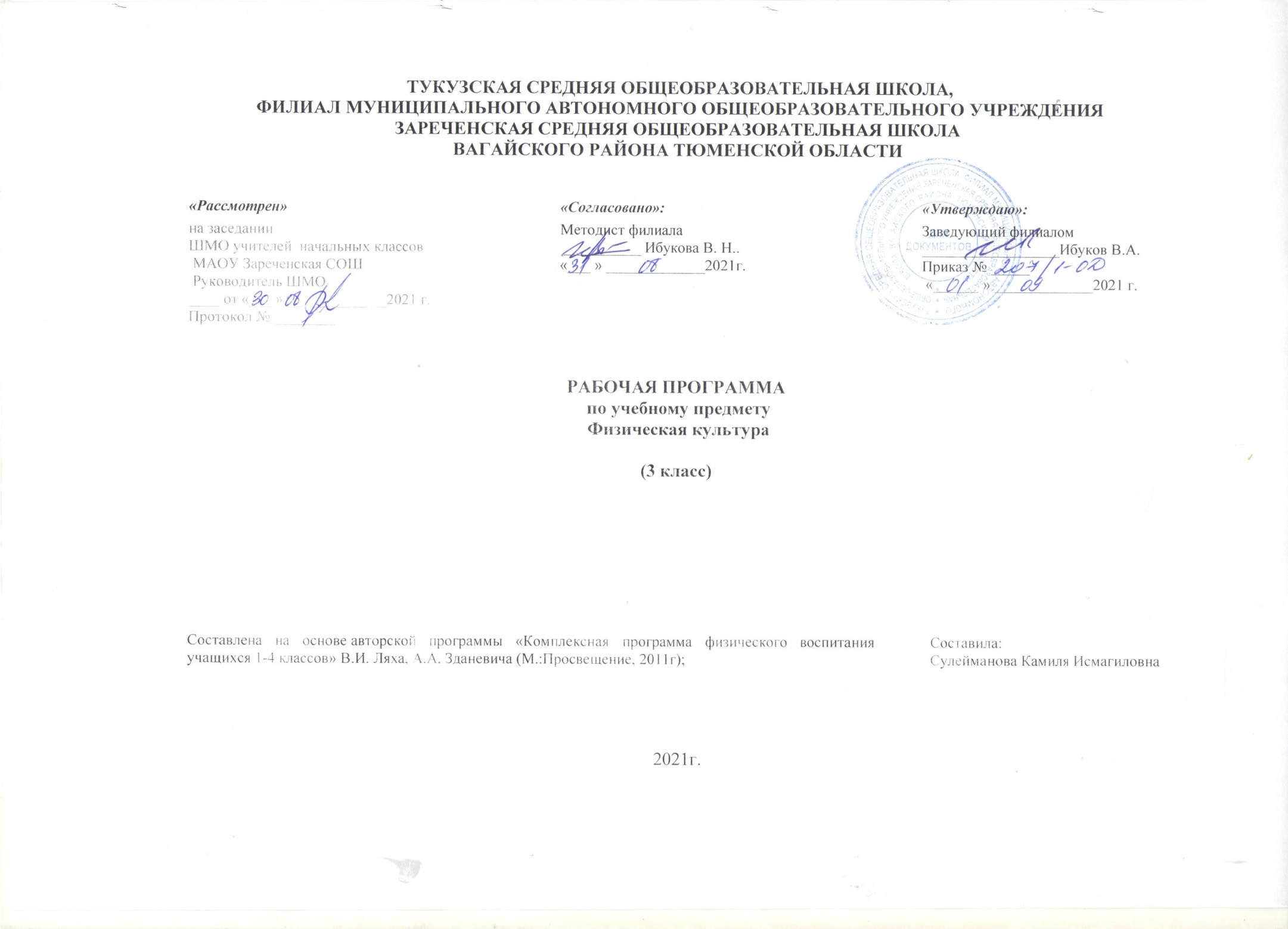 Планируемые результаты освоения учебного предмета «Физическая культура» 3 классЛичностные результаты:формирование чувства гордости за свою Родину, формирование ценностей многонационального российского общества;формирование уважительного отношения к иному мнению, истории и культуре других народов;развитие мотивов учебной деятельности и формирование личностного смысла учения;развитие самостоятельности и личной ответственности за свои поступки на основе представлений о нравственных нормах, социальной справедливости и свободе;формирование эстетических потребностей, ценностей и чувств;развитие этических качеств, доброжелательности и эмоционально-нравственной отзывчивости, понимания и сопереживания чувствам других людей;развитие навыков сотрудничества со взрослыми и сверстниками, умения не создавать конфликтов и находить выходы из спорных ситуаций;формирование установки на безопасный, здоровый образ жизни;Метапредметные результаты:овладение способностью принимать и сохранять цели и задачи учебной деятельности, поиска средств ее осуществления;формирование умения планировать, контролировать и оценивать учебные действия в соответствии с поставленной задачей и условиями ее реализации; определять наиболее эффективные способы достижения результата;формирование умения понимать причины успеха/неуспеха учебной деятельности и способности конструктивно действовать даже в ситуациях неуспеха;определение общей цели и путей ее достижения; умение договариваться о распределении функций и ролей в совместной деятельности; осуществлять взаимный контроль в совместной деятельности, адекватно оценивать собственное поведение и поведение окружающих;готовность конструктивно разрешать конфликты посредством учета интересов сторон и сотрудничества;овладение базовыми предметными и межпредметными понятиями, отражающими существенные связи и отношения между объектами и процессами.Предметные результаты:формирование навыка систематического наблюдения за своим физическим состоянием, величиной физических нагрузок, данными мониторинга здоровья (рост, масса тела и др.), показателями развития основных физических качеств (сила, быстрота, выносливость, координация движений, гибкость).овладение умениями организовать здоровьесберегающую жизнедеятельность (режим дня, утренняя зарядка, оздоровительные мероприятия, подвижные игры и т.д.);ориентироваться в понятиях «физическая культура», «режим дня»; характеризовать назначение утренней зарядки, физкультминуток и физкультпауз, уроков физической культуры, закаливания, прогулок на свежем воздухе, подвижных игр, занятий спортом для укрепления здоровья, развития основных физических качеств; выполнение технических действий из базовых видов спорта, применение их в игровой и соревновательной деятельности.формирование навыков систематического наблюдения за своим физическим состоянием, величиной физических нагрузок, данных мониторинга здоровья (рост, масса тела и др.), показателей развития основных физических качеств (силы, быстроты, выносливости, координации, гибкости), в том числе подготовка к выполнению нормативов Всероссийского фзкультурно-спортивного комплекса «Готов к труду и обороне» (ГТО). (в ред. Приказа Минобрнауки России от 29.12.2014 №1643)Планируемые результатыПо окончании начальной школы учащиеся должны уметь:планировать занятия физическими упражнениями в режиме дня, использовать средства физической культуры в проведении своего отдыха и досуга;излагать факты истории развития физической культуры, характеризовать ее роль и значение в жизни человека;использовать физическую культуры как средство укрепления здоровья, физического развития и физической подготовленности человека;измерять (познавать) индивидуальные показатели физического развития (длины и массы тела) и развития основных физических качеств;оказывать посильную помощь и моральную поддержку сверстникам при выполнении учебных заданий, проявлять доброжелательное и уважительное отношение при объяснении ошибок и способов их устранения;организовывать и проводить со сверстниками подвижные игры и элементарные соревнования, осуществлять их объективное судейство;соблюдать требования техники безопасности к местам проведения занятий физической культурой;организовывать и проводить занятия физической культурой с разной целевой направленностью, подбирать для них физические упражнения и выполнять их с заданной дозировкой нагрузки;характеризовать физическую нагрузку по показателю частоты пульса;выполнять простейшие акробатические и гимнастические комбинации на высоком качественном уровне;выполнять технические действия из базовых видов спорта, применять их в игровой и соревновательной деятельности;выполнять жизненно важные двигательные навыки и умения различными способами, в различных условиях.Содержание учебного предмета  «Физическая культура»Знания о физической культуреФизическая культура. Физическая культура как система разнообразных форм занятий физическими упражнениями по укреплению здоровья человека. Ходьба, бег, прыжки, лазанье, ползание, ходьба на лыжах, плавание как жизненно важные способы передвижения человека.Правила предупреждения травматизма во время занятий физическими упражнениями: организация мест занятий, подбор одежды, обуви и инвентаря.Из истории физической культуры. История развития физической культуры и первых соревнований. Связь физической культуры с трудовой и военной деятельностью.Физические упражнения. Физические упражнения, их влияние на физическое развитие и развитие физических качеств. Физическая подготовка и ее связь с развитием основных физических качеств. Характеристика основных физических качеств: силы, быстроты, выносливости, гибкости и равновесия.Физическая нагрузка и ее влияние на повышение частоты сердечных сокращений.Способы физкультурной деятельностиСамостоятельные занятия. Составление режима дня. Выполнение простейших закаливающих процедур, комплексов упражнений для формирования правильной осанки и развития мышц туловища, развития основных физических качеств; проведение оздоровительных занятий в режиме дня (утренняя зарядка, физкультминутки).Самостоятельные наблюдения за физическим развитием и физической подготовленностью. Измерение длины и массы тела, показателей осанки и физических качеств. Измерение Ч.С.С. во время выполнения физических упражнений.Самостоятельные игры и развлечения. Организация и проведение подвижных игр (на спортивных площадках и в спортивных залах).Физическое совершенствованиеФизкультурно – оздоровительная деятельностьКомплексы физических упражнений для утренней зарядки, физкультминуток, занятий по профилактике и коррекции нарушения осанки.Комплексы упражнений на развитие физических качеств.Комплексы дыхательных упражнений. Гимнастика для глаз.Спортивно – оздоровительная деятельностьГимнастика с основами акробатики Организующие команды и приемы. Строевые действия в шеренге и колонне; выполнение строевых команд.Акробатические упражнения. Упоры; седы; упражнения в группировке; перекаты; стойка на лопатках; кувырки вперед и назад; гимнастический мост.Акробатические комбинации. Например: 1) мост из положения лежа на спине, опуститься в исходное положение, переворот в положение лежа на животе, прыжок с опорой на руки в упор присев; 2) кувырок вперед в упор присев, кувырок назад в упор присев, из упора присев кувырок назад до упора на коленях с опорой на руки, прыжком переход в упор присев, кувырок назад.Упражнения на низкой гимнастической перекладине: висы, перемахи.Опорный прыжок: вскок на стопку гимнастических матов и соскок.Гимнастические упражнения прикладного характера. Прыжки со скакалкой. Передвижение по гимнастической стенке. Преодоление полосы препятствий с элементами лазанья и перелезания, переползания, передвижение по наклонной гимнастической скамейке.Легкая атлетика. Беговые упражнения: с высоким подниманием бедра, прыжками и с ускорением, с изменяющимся направлением движения, из разных исходных положений; челночный бег; высокий старт с последующим ускорением.Прыжковые упражнения: на одной ноге и двух ногах на месте и с продвижением; в длину и в высоту; спрыгивание и запрыгивание;Броски: большого мяча (1кг) на дальность разными способами.Метание: малого мяча в вертикальную цель и на дальность.Лыжные гонки. Передвижение на лыжах; повороты; спуски; подъемы; торможение.Подвижные и спортивные игры. На материале гимнастики с основами акробатики: игровые задания с использованием строевых упражнений, упражнений на внимание, силу, ловкость и координацию.На материале легкой атлетики: Прыжки, бег, метания и броски; упражнения на координацию, выносливость и быстроту.На материале лыжной подготовки: Эстафеты в передвижении на лыжах, упражнения на выносливость и координацию.На материале спортивных игр.Футбол: удар по неподвижному и катящемуся мячу; остановка мяча; ведение мяча; подвижные игры на материале футбола.Баскетбол: специальные передвижения без мяча; ведение мяча; броски мяча в корзину; подвижные игры на материале баскетбола.Волейбол: подбрасывание мяча; подача мяча; прием и передача мяча; подвижные игры на материале волейбола.Тематическое планирование с учетом рабочей программы воспитания и с указанием количества часов, отводимых на изучение каждой темыПриложение №1Календарно-тематическое планирование по физической культуре 3  класс№ТемаКол-во час1Правила ТБ на уроках физкультуры. Построение в шеренгу по росту. Игра «Займи свое место». Содержание комплекса утренней зарядки. (РПВ) беседа « История ГТО». Игра «Салки-догонялки» Комбинированный12Совершенствование  строевых упражнений; прыжка в длину с места. Развитие выносливости в медленном трехминутном беге. Игра «Ловишка». Комбинированный13Развитие координации движений и ориентации в пространстве в строевых упражнениях. Развитие скорости в беге с высокого старта на 30м. Сдача норм ГТО. Игра «Салки с домом». Комбинированный14Совершенствование техники челночного бега. Контроль двигательных качеств: челночный бег 3*10м. Сдача норм ГТО. Игра «Гуси-лебеди» Комбинированный.  (РПВ) Беседа «Спортивная одежда».15Развитие силы и ловкости в прыжках вверх и в длину с места. Игра «Удочка». Комбинированный16Совершенствование строевых упражнений. Контроль двигательных качеств: прыжок в длину с места. Игра «Жмурки». Комбинированный17Особенности развития физкультуры у разных народов. Развитие выносливости в медленном  беге в течении 5минут. Игра «Жмурки». Комбинированный18Развитие выносливости в медленном  беге до 6 минут. Сдача норм ГТО. Обучение метании мал.мяча на дальность с тех шагов разбега. Разучивание игры «Метатели». Изучение нового материала19Контроль двигательных качеств: метание на дальность. Развитие координации, ловкости, скоростных качеств в эстафете «За мячом противника» Комбинированный. (РПВ) Беседа «Польза скандинавской ходьбы».110Объяснение взаимосвязи физических упражнений с трудовой деятельностью. Развитие выносливости в медленном беге в течении 6 минут. Разучивание беговых упражнений в эстафете Комбинированный111Обучение специальным беговым упражнениям. Развитие силы, скорости в беге на . Сдача норм ГТО. Игра «Третий лишний» Комбинированный112Контроль двигательных качеств: бег на  с высокого старта. Развитие двигательных качеств посредством игр. Игра «Волк во рву» Комбинированный113Объяснение правил поведения и ТБ в спортивном зале и во время упражнений со спортивным инвентарем. Развитие координационных способностей в общеразвивающих упражнениях. Игра «Охотник и зайцы». Комбинированный114Повторение перестроений в две шеренги, в две колонны. Повторение подъема туловища из положения лежа на спине, подтягивание на перекладине. Игра «Море волнуется» Комбинированный115Совершенствование строевых упражнений. Обучение упражнениям в паре. Контроль двигательных качеств: подъем туловища за 1 мин. Развитие памяти и внимания в игре «Отгадай, чей голосок» Комбинированный116Обучение упражнениям с гимнастической палкой. Контроль двигательных качеств: подтягивание на  перекладине. Эстафеты с гимнастической палкой. Комбинированный117Обучение разбегу, отталкиванию и приземлению в прыжках в длину. Развитие скоростносиловых качеств мышц ног в прыжке в длину с разбега. Сдача норм ГТО. Игра «Ноги на весу» Комбинированный118Совершенствование прыжков на одной и двух ногах; прыжка в длину с разбега способом «согнув ноги». Игра «День и ночь» Комбинированный.  (РПВ) Беседа «Мы за здоровый образ жизни».119Совершенствование прыжков из обруча в обруч, ОРУ с обручем; пролезание в обруч разными способами. Контроль двигательных качеств: отжимание от пола. Эстафеты  с обручем. Комбинированный120Совершенствование прыжка в высоту с разбега способом «перешагивание». Игра «Ловишки с хвостиком» Комбинированный121Разучивание упражнений на гимнастических  скамейках. Повторение ползанье по гимнастической скамейке, приседание. Контроль двигательных качеств: прыжок в высоту с разбега способом «перешагивание». Игра «Удочка» Комбинированный122Совершенствование основных видов деятельности на полосе препятствий. Контроль двигательных качеств: приседание. Игра «Вороны и воробьи» Комбинированный123Обучение парным упражнениям. Совершенствование метание мал.мяча в цель. Эстафеты с мешочком с песком. Комбинированный124Развитие двигательных качеств: выносливости, ловкости, быстроты в эстафетах «Веселые старты» Комбинированный125Правила поведения в спортивном зале на уроках гимнастики. Повторение понятий : вис, упор. Развитие силы в упражнении  вис углом  на гимнастической стенке. Развитие внимания, памяти в игре «Что изменилось» Комбинированный126Развитие гибкости, ловкости, координации  в упражнениях гимнастики с элементами акробатики. Совершенствование техники перекатов. Разучивание игры  «Увертывайся от мяча» Комбинированный127Совершенствование  кувырка вперед. Развитие скоростных качеств, ловкости, внимания в упражнениях  круговой тренировке. Игра «Мышеловка» Комбинированный128Совершенствование упражнения «стойка на лопатках»; кувырка вперед. Игра «Посадка картофеля» Комбинированный129Совершенствование упражнения «мост»; «стойка на лопатках». Выполнение упражнений акробатики в разных сочетаниях. Игра «Кот и мышь» Комбинированный. (РПВ) Беседа «Пожелания доктора Айболита».130Развитие координации, ловкости при ходьбе по гимнастической скамейке различными способами. Контроль двигательных качеств: наклон вперед из положения стоя. Игра «Кот и мышь» Комбинированный 131Совершенствование лазание по наклонной гимнастической скамейке с переходом на гим.стенку; упражнения «мост». Игра «Мышеловка». Игра  на внимание «Класс» Комбинированный132Совершенствование  упражнений в равновесии: «цапля», «ласточка»; техники  упражнения «мост». Игра «Прокати  быстрее мяч» Комбинированный133Ознакомление с видами физических упражнений. Совершенствование упражнений «цапля», «ласточка», кувырка вперед. Игра «Волк во вру» Комбинированный.134Повторение строевых упражнений. Развитие гибкости в глубоких выпадах, наклонах вперед стоя и сидя на полу, упражнениях «мост», «полушпагат».Развитие внимания, ловкости в эстафете «Веревочка под ногами» Комбинированный135Совершенствование строевых упражнений.  Развитие координации движений, ловкости, внимания в упражнениях акробатики. Игра «Хитрая лиса» Комбинированный136Совершенствование  переката назад в группировке и кувырка назад. Закрепление навыков выполнения нескольких упражнений акробатики подряд. Игра «Хитрая лиса» Комбинированный137Развитие равновесия и координации движений в упражнениях на узкой рейке гимнастической скамейки. Совершенствование кувырка назад. Игра «Ноги на весу» Комбинированный138Повторение ходьбы по узкой рейке гим.скамейки с поворотами. Развитие силы и ловкости в  лазанье и перелезаниипо гим. стенке. Игра «Жмурки» Комбинированный139Совершенствование навыков перемещения по гимнастической стенке. Развитие координационных способностей в кувырках вперед и назад . Игра «Волк во рву» Повторение пройденного материала140Разучивание упражнений разминки с обручами. Совершенствование навыков вращения обруча. Развитие ловкости в ползанье «по-пластунски». Игра «Бездомный заяц» Комбинированный141Совершенствование навыков перелезания через препятствие  и ползанья «по пластунски». Повторение кувырка в сторону.  Игра «Бездомный заяц» Комбинированный. (РПВ) Беседа «Умей преодолеть свой страх».142Совершенствование упражнений гимнастики:«лодочка», «рыбка», «кольцо»; кувырок в сторону. Повторение упражнений на узкой рейке гим.скамей-ки: приседание, переход в упор присев, в упор стоя на колене. Игра «Салки выручалки»Комбинированный143Развитие гибкости в упражнениях «лодочка», «рыбка», «кольцо». Совершенствование упражнений на узкой рейке гим. скамейки. Игра «Салки выручалки». Повторение пройденного материала144Развитие внимания, мышления, двигательных качеств посредством серии акробатических упражнений. Разучивание гимнастической комбинации. Игра «Салки с домом» Комбинированный145Развитие двигательных качеств посредством акробатических упражнений. Закрепление гимнастической комбинации Игра «Займи обруч» Повторение пройденного материала. (РПВ) Беседа «Занимайся спортом, будешь здоровым».146Совершенствование  безопасного выполнения акробатических упражнений. Развитие ловкости и координации при выполнении гимнастической  комбинации. Игра «Салки с мячом» Комбинированный147Совершенствование разученных ранее ОРУ с предметом. Объяснение и разучивание игровых действий эстафет с предметами. Игра «Ловишки с хвостиком» Комбинированный148Развитие ловкости, быстроты, гибкости, координации  в эстафетах с акробатическими и прикладными гимнастическими упражнениями. Игра «Салки-ноги от земли» Комбинированный149Правила безопасного поведения на уроках лыжной подготовки. Подбор лыжного инвентаря. Правила переноски лыж и палок. Ходьба на лыжах. Игра «По местам» Комбинированный150Совершенствование навыков ходьбы на лыжах ступающим и скользящим шагом. Игра «Перестрелка» Комбинированный151Совершенствование ступающего и скользящего шагов без палок; поворотов на месте переступанием вокруг носков и пяток лыж. Развитие выносливости в ходьбе на лыжах по дистанции 1 км Комбинированный152Повторение подъемов на склон и спуск в низкой стойке без палок. Совершенствование навыков передвигаться скользящим шагом по дистанции  со средней скоростью. Комбинированный153Обучение поворотам приставным шагом при прохождении дистанции скользящим шагом. Совершенствование подъемов на лыжах различными способами, спуска в основной стойке и торможению палками. Комбинированный154Совершенствование различных видов торможения и поворотов при спуске на лыжах с палками и без. Прохождение дистанции  в медленном темпе. Сдача норм ГТО.  Игра « Кто дольше прокатится». Комбинированный155Освоение техники лыжных ходов. Повторение попеременного двухшажного хода без палок и с палками. Комбинированный156Разучивание одновременных ходов. Совершенствование навыков передвижения попеременным двухшажным ходом. Комбинированный. (РПВ) Беседа «Здоровые зубы- здоровое тело»157Обучение поворотам на лыжах «упором». Совершенствование навыков передвижения одновременными ходами. Обучение чередованию ходов Комбинированный158Совершенствование поворотов  на месте и в движении. Закрепление навыков падения на бок на месте и в движении под уклон; чередование лыжных ходов во время передвижения по дистанции. Разучивание игры «Затормози до линии» Комбинированный159Совершенствование умения передвижения на лыжах с палками с чередованием ходов во время прохождения  дистанции 1.5км  Игра «Охотники и олени Повторение пройденного материала160Повторение торможение лыжами «плугом». Развитие выносливости в движении на лыжах по дистанции  1.5км. в медленном темпе. Комбинированный161Повторение передвижение на лыжах «змейкой». Совершенствование подъемов и спусков. Прохождение дистанции до 1.8км. Комбинированный162Совершенствование лыжных ходов, поворотов, подъемов, спусков, торможение. Прохождение дистанции 2км. в среднем темпе. Сдача норм ГТО. Повторение пройденного материала163Развитие скоростносиловых качеств во время прохождения на лыжах 1.5км в быстром темпе без учета времени. Разучивание игры «Подними предмет» Комбинированный164Развитие внимания, двигательных качеств посредством подвижных игр на лыжах и без лыж. Разучивание игры «На буксире» Комбинированный. (РПВ) Беседа «И умен, и крепок, и в деле гож».165Правилами безопасности при разучивании элементов спортивных игр. Разучивание ОРУ с большим мячом. Повторение броска и ловли мяча. Игра «Вышибалы» Комбинированный166Совершенствование передач и ловли мяча в парах. Игра «Охотники и утки» Комбинированный167Разучивание упражнений с мал. мячами. Повторение способов бросков и ловли мал. мяча.  Игра «Мяч соседу» Комбинированный168Совершенствование навыков бросков и ловли мал. мяча. Повторение бросков мяча одной рукой в цель. Игра «Мяч среднему» Комбинированный169Совершенствование упражнений с бол. мячом. Развитие внимания, координации в упражнениях с мячом у стены. Повторение ведение мяча на месте.  Игра «Собачка» Комбинированный170Совершенствование ведение мча на месте и в движении по прямой. Игра «Мяч из круга» Зачет171Совершенствование ведение мяча  в движении по прямой и «змейкой». Игра «Ловишки с мячом» Зачет172Совершенствование техники бросков мяча в кольцо способами «снизу» и «сверху». Игра «Бросок мяча в колонне»  Комбинированный173Развитие двигательных качеств, выносливости, быстроты в  бросках мяча в кольцо после ведения. Повторение передач мяча в парах.  Игра «Мяч по кругу» Повторение пройденного материала174Совершенствование баскетбольных упражнениях с мячом в парах. Повторение ведение мяча с изменением направления движения. Игра «Гонка мячей в колонне» Зачет175Совершенствование ведение мяча с передвижением приставными шагами, с изменением направления движения;  бросок в кольцо. Игра «Вышибалы» Повторение пройденного материала176Повторение бросков набивного мяча разными способами. Разучивание игры «Вышибалы двумя мячами» Комбинированный177Совершенствование бросков набивного мяча разными способами. Контроль за развитием двигательных качеств: броски набивного мяча из-за головы. Игра «Горячая картошка» Комбинированный178Разучивание эстафет с ведением, передачей мяча, броском в корзину. Развитие быстроты, ловкости, внимания, координации в эстафетах с мячом Комбинированный79ТБ на уроках с мячом. Повторение передачи волейбольного мяча в парах, броски и ловлю мяча через сетку. Игра «Перекинь мяч» Комбинированный180Совершенствование бросков мяча через сетку: одной и двумя руками от плеча, сверху из-за головы, снизу; ловли высоко летящего мяча. Игра «Выстрел в небо» Повторение пройденного материала181Повторение подачи мяча через сетку двумя руками из-за головы и одной рукой от плеча. Контроль двигательных качеств: отжимание от пола. Игра «Пионербол» Комбинированный182Повторение подачи мяча через сетку двумя руками из-за головы и одной рукой от плеча. Контроль двигательных качеств: отжимание от пола. Игра «Пионербол» Комбинированный183Совершенствование ловли высоко летящего мяча. Взаимодействие в команде. Игра «Пионербол» Комбинированный184Совершенствование  подачи, передачи, бросков и ловли мяча через сетку. Развитие внимания, ловкости, силы броска в игре «Пионербол» Повторение пройденного материала185 ТБ при обучении элементам футбола. Повторение ведение мяча внутренней и внешней частью стопы по прямой линии, по дуге. Игра «Гонка мячей» Комбинированный186Совершенствование ведения мяча разными способами с остановками по сигналу и с обводкой стоек. Контроль за развитием двигательных качеств: приседание. Игра «Слалом с мячом» Комбинированный187Совершенствование умения останавливать катящийся мяч внутренней частью стопы. Игра вратаря. Игра «Футбольный бильярд» Комбинированный. (РПВ) Беседа «Исправь осанку».188Повторение ТБ по легкой атлетике. Повторение прыжка в длину с места. Контроль за развитием двигательных качеств: подтягивание  на перекладине.  Игра «Пустое место» Комбинированный189Совершенствование  прыжков в длину с места и с разбега.  Развитие прыгучести в эстафете  «Кто дальше прыгнет» Комбинированный190Контроль за развитием двигательных качеств: прыжок в длину с места. Повторение прыжков через низкие барьеры. Игра «Дни недели» Комбинированный191Строевые упражнения. Контроль пульса. Развитие координации в упражнениях с гимнастическими палками. Совершенствование техники прыжка в длину с разбега.  Игры-эстафеты с гимнастическими палками. Комбинированный192Совершенствование техники прыжка в высоту с разбега способом «перешагивание». Контроль за развитием двигательных качеств: наклон вперед из положения стоя. Игра «Космонавты» Комбинированный193Совершенствование навыков выполнения упражнения на пресс: поднимание туловища из положения лежа на спине; Сдача норм ГТО. прыжка в высоту с разбега способом «перешагивание». Игра «Космонавты» Комбинированный194Совершенствование бросков мал. мяча в цель. Контроль за развитием двигательных качеств: поднимание туловища из положения лежа на спине за 1 мин. Игра «Мы веселые ребята» Комбинированный195Разучивание упражнений со скакалкой. Повторение прыжков со скакалкой; бросков мал.мяча в цель. Игра на внимание «Угадай кто ушел» Комбинированный. (РПВ) Беседа «Польза фруктов и овощей».196Совершенствование навыков прыжков со скакалкой один и в тройках; техники прыжка в высоту способом «перешагивание». Игра малой подвижности «Кто сказал мяу» Комбинированный197 Правила безопасности на улице. Совершенствование  техники высокого и низкого старта. Развитие скоростных качеств в беге с ускорением.  Бег на . Игра «Золотые ворота» Комбинированный198Развитие двигательных качеств во время выполнения упражнений полосы препятствий. Совершенствование техники  челночного бега. Контроль за развитием двигательных качеств: бег на 30м. Игра «Золотые ворота» Комбинированный199Развитие выносливости посредством бега, прыжков. Контроль за развитием двигательных качеств: челночный бег 3*10м. Сдача норм ГТО. Эстафета с преодолением полосы препятствий. Игра малой подвижности «Ровным кругом» Комбинированный1100Совершенствование навыков бега на длительное время; метание мал.мяча  на дальность. Контроль за развитием двигательных качеств: метание на дальность. Игра «Море волнуется» Комбинированный1101Развитие выносливости и быстроты в круговой тренировке. Контроль за развитием двигательных качеств: бег 1000м без учета времени. Игра «Вороны и воробьи» Комбинированный1102Развитие внимания, ловкости, быстроты, координации движений в эстафетах «Веселые старты» с бегом, прыжками, метанием.1Теоретическая часть – 10 часов№ ппДатаДатаДатаДатаДатаДатаДатаТема, содержание урокаТип урокаВозможные виды деятельностиПланируемые результатыПланируемые результатыПланируемые результаты№ пппланфактфактфактфактфактфактТема, содержание урокаТип урокаВозможные виды деятельностиПредметныеЛичностныеМетапредметныеI четвертьI четвертьI четвертьI четвертьI четвертьI четвертьI четвертьI четвертьI четвертьI четвертьI четвертьI четвертьI четвертьI четвертьЛегкая атлетика и кроссовая подготовкаЛегкая атлетика и кроссовая подготовкаЛегкая атлетика и кроссовая подготовкаЛегкая атлетика и кроссовая подготовкаЛегкая атлетика и кроссовая подготовкаЛегкая атлетика и кроссовая подготовкаЛегкая атлетика и кроссовая подготовкаЛегкая атлетика и кроссовая подготовкаЛегкая атлетика и кроссовая подготовкаЛегкая атлетика и кроссовая подготовкаЛегкая атлетика и кроссовая подготовкаЛегкая атлетика и кроссовая подготовкаЛегкая атлетика и кроссовая подготовкаЛегкая атлетика и кроссовая подготовка12.092.092.092.09Правила ТБ на уроках физкультуры. Построение в шеренгу по росту. История ГТО. Игра «Займи свое место». Содержание комплекса утренней зарядки. Игра «Салки-догонялки» Правила ТБ на уроках физкультуры. Построение в шеренгу по росту. История ГТО. Игра «Займи свое место». Содержание комплекса утренней зарядки. Игра «Салки-догонялки» КомбинированныйОзнакомить с техникой безопасности на уроках по легкой атлетике. Совершенствование техники бега на 30 метров с высокого старта. История ГТО.Знать:Правила поведения на уроке по легкой атлетике.Уметь: выполнять комплекс ОРУ; бегать с высокого старта 30 метров. Выполнять  скоростно-силовые упражнения.Формирование навыка систематического наблюдения за своим физическим состоянием, величиной физических нагрузок.Развитие самостоятельности и личной ответственности за свои поступки на основе представлений о нравственных нормах.Развитие этических чувств, доброжелательности и эмоционально-нравственной отзывчивости, понимания и сопереживания чувствам других людей.Формирование эстетических потребностей, ценностей и чувств.Формирование и проявление положительных качеств личности, дисциплинированности, трудолюбия и упорства в достижении поставленной цели.Познавательные: Осмысление, объяснение своего двигательного опыта.Осознание важности освоения универсальных умений связанных с выполнением упражнений.Осмысление техники выполнения разучиваемых заданий и упражнений.Коммуникативные: Формирование способов позитивного взаимодействия со сверстниками в парах и группах при разучиванииУмение с достаточной полнотой и точностью выражать свои мысли в соответствии с задачами  урока, владение специальной терминологией.Регулятивные: Умение организовать самостоятельную деятельность с учетом требований ее безопасности, сохранности инвентаря и оборудования, организации мест занятий.206.0906.0906.0906.09Совершенствование  строевых упражнений; прыжка в длину с места. Развитие выносливости в медленном трехминутном беге. Игра «Ловишка». КомбинированныйУчет техники бега на 30 метров. Совершенствование техники прыжков в длину с места.Уметь: выполнять комплекс ОРУ;  бегать с высокого старта 30 метров; выполнять прыжков в длину с места.308.0908.0908.0908.09Развитие координации движений и ориентации в пространстве в строевых упражнениях. Развитие скорости в беге с высокого старта на 30м. Сдача норм ГТО. Игра «Салки с домом». КомбинированныйОбучение технике бега на 60 метров. Совершенствование техники метения мяча. Бег 60 м. сдача норм ГТОУметь: выполнять комплекс ОРУ; бегать с высокого старта 60 метров; выполнять метание мяча на дальность.409.0909.0909.0909.09Совершенствование техники челночного бега. Контроль двигательных качеств: челночный бег 3*10м. Сдача норм ГТО. Игра «Гуси-лебеди» КомбинированныйСовершенствование техники бега 60 метров. Совершенствование техники прыжков в длину с места.Прыжок в длину с места сдача норм ГТО.Уметь: выполнять комплекс ОРУ; бегать с высокого старта 60 метров; выполнять прыжков в длину с места.513.0913.0913.0913.09Развитие силы и ловкости в прыжках вверх и в длину с места. Игра «Удочка». КомбинированныйСовершенствование техники метания мяча. Развитие скоростно-силовых качеств.Уметь: выполнять комплекс ОРУ; выполнять метание мяча на дальность. Выполнять  скоростно-силовые упражнения.615.0915.0915.0915.09Совершенствование строевых упражнений. Контроль двигательных качеств: прыжок в длину с места. Сдача норм ГТО. Игра «Жмурки». КомбинированныйРазвитие скоростно-силовых качеств. Развитие выносливости.Наклон вперед из положения стоя сдача норм ГТО.Уметь: выполнять комплекс ОРУ; Выполнять  скоростно-силовые упражнения. Бегать на средние дистанции.716.0916.0916.0916.09Особенности развития физкультуры у разных народов. Развитие выносливости в медленном  беге в течении 5минут. Игра «Жмурки». КомбинированныйУчет техники прыжков в длину с места. Совершенствование техники метания мяча. Метание  мяча сдача норм ГТО.Уметь: выполнять комплекс ОРУ; выполнять прыжков в длину с места; выполнять метание мяча на дальность.820.0920.0920.0920.09Развитие выносливости в медленном  беге до 6 минут. Сдача норм ГТО.  Обучение метании мал.мяча на дальность с тех шагов разбега. Разучивание игры «Метатели». Изучение нового материалаСовершенствование техники прыжков в длину с разбега. Развитие скоростно-силовых качеств.Уметь: выполнять комплекс ОРУ; выполнять прыжок в длину с разбега. Выполнять  скоростно-силовые упражнения.922.0922.0922.0922.09Контроль двигательных качеств: метание на дальность. Развитие координации, ловкости, скоростных качеств в эстафете «За мячом противника» КомбинированныйУчет техники метания мяча. Развитие скоростно-силовых качеств.Сгибание разгибание рук в упоре лежа сдача норм ГТОУметь: выполнять комплекс ОРУ; выполнять метание мяча на дальность; Выполнять  скоростно-силовые упражнения.1023.0923.0923.0923.09Объяснение взаимосвязи физических упражнений с трудовой деятельностью. Развитие выносливости в медленном беге в течении 6 минут. Разучивание беговых упражнений в эстафете КомбинированныйСовершенствование техники прыжков в длину с разбега. Развитие выносливости.Уметь: выполнять комплекс ОРУ; выполнять прыжок в длину с разбега. Бегать на средние дистанции.1127.0927.0927.0927.09Обучение специальным беговым упражнениям. Развитие силы, скорости в беге на . Игра «Третий лишний» КомбинированныйРазвитие скоростно-силовых качеств.Уметь: выполнять комплекс ОРУ; Выполнять  скоростно-силовые упражнения.1229.0929.0929.0929.09Контроль двигательных качеств: бег на  с высокого старта. Развитие двигательных качеств посредством игр. Игра «Волк во рву» КомбинированныйСовершенствование техники прыжков в длину с разбега. Способствовать  развитию физических качеств в игре. Прыжок в длину с разбега сдача норм ГТО.Уметь: выполнять комплекс ОРУ; выполнять прыжок в длину с разбега. Знать правила игры.1330.0930.0930.0930.09Объяснение правил поведения и ТБ в спортивном зале и во время упражнений со спортивным инвентарем. Развитие координационных способностей в общеразвивающих упражнениях. Игра «Охотник и зайцы». КомбинированныйРазвитие выносливости. Способствовать развитию физических качеств в игре.Уметь: выполнять комплекс ОРУ; Бегать на средние дистанции; выполнять прыжок в длину с разбега.1404.1004.1004.1004.10Повторение перестроений в две шеренги, в две колонны. Повторение подъема туловища из положения лежа на спине, подтягивание на перекладине. Игра «Море волнуется» КомбинированныйУчет техники прыжков в длину с разбега. Способствовать развитию физических качеств в игре.Уметь: выполнять комплекс ОРУ; выполнять прыжок в длину с разбега. Знать правила игры.1506.1006.1006.1006.10Совершенствование строевых упражнений. Обучение упражнениям в паре. Контроль двигательных качеств: подъем туловища за 1 мин. Развитие памяти и внимания в игре «Отгадай, чей голосок» КомбинированныйУчет бега на выносливость. Бег на 1500 м. сдача норм ГТОУметь: выполнять комплекс ОРУ; Бегать на средние дистанции.Подвижные игры с элементами спортивных игрПодвижные игры с элементами спортивных игрПодвижные игры с элементами спортивных игрПодвижные игры с элементами спортивных игрПодвижные игры с элементами спортивных игрПодвижные игры с элементами спортивных игрПодвижные игры с элементами спортивных игрПодвижные игры с элементами спортивных игрПодвижные игры с элементами спортивных игрПодвижные игры с элементами спортивных игрПодвижные игры с элементами спортивных игрПодвижные игры с элементами спортивных игрПодвижные игры с элементами спортивных игрПодвижные игры с элементами спортивных игр1607.1007.1007.1007.10Обучение упражнениям с гимнастической палкой. Контроль двигательных качеств: подтягивание на  перекладине. Эстафеты с гимнастической палкой. КомбинированныйОзнакомить с техникой безопасности на уроках по подвижным играм. Совершенствование техники ведения мяча. Совершенствование техники передачи и ловли мяча. Способствовать развитию физических качеств в эстафете.Знать:Правила поведения на уроке по подвижным играм. Уметь: выполнять комплекс ОРУ; выполнять  ведение мяча; выполнять передачи и ловли мяча.Знать правила игры.Формирование навыка систематического наблюдения за своим физическим состоянием, величиной физических нагрузок.Развитие самостоятельности и личной ответственности за свои поступки на основе представлений о нравственных нормах.Развитие этических чувств, доброжелательности и эмоционально-нравственной отзывчивости, понимания и сопереживания чувствам других людей.Формирование эстетических потребностей, ценностей и чувств.Формирование и проявление положительных качеств личности, дисциплинированности, трудолюбия и упорства в достижении поставленной цели.Познавательные: Осмысление, объяснение своего двигательного опыта.Осознание важности освоения универсальных умений связанных с выполнением упражнений.Осмысление техники выполнения разучиваемых заданий и упражнений.Коммуникативные: Формирование способов позитивного взаимодействия со сверстниками в парах и группах при разучиванииУпражнений.Умение объяснять ошибки при выполнении упражнений.Умение управлять эмоциями при общении со сверстниками и взрослыми, сохранять хладнокровие, сдержанность, рассудительность.Умение с достаточной полнотой и точностью выражать свои мысли в соответствии с задачами  урока, владение специальной терминологией.Регулятивные: Умение организовать самостоятельную деятельность с учетом требований ее безопасности, сохранности инвентаря и оборудования, организации мест занятий.Умение характеризовать, выполнять задание в соответствии с целью и анализировать технику выполнения упражнений, давать объективную оценку технике выполнения упражнений на основе освоенных знаний и имеющегося опыта.Умение технически правильно выполнять двигательные действия из базовых видов спорта, использовать их в игровой и соревновательной деятельности.Умение планировать собственную деятельность, распределять нагрузку и отдых в процессе ее выполнения.Умение видеть красоту движений, выделять и обосновывать эстетические признаки в движениях и передвижениях человека.1711.1011.1011.1011.10Обучение разбегу, отталкиванию и приземлению в прыжках в длину. Развитие скоростносиловых качеств мышц ног в прыжке в длину с разбега. Игра «Ноги на весу» КомбинированныйСовершенствование техники ведения мяча. Способствовать развитию физических качеств в игре.Уметь: выполнять комплекс ОРУ;  выполнять  ведение мяча; Знать правила игры.Формирование навыка систематического наблюдения за своим физическим состоянием, величиной физических нагрузок.Развитие самостоятельности и личной ответственности за свои поступки на основе представлений о нравственных нормах.Развитие этических чувств, доброжелательности и эмоционально-нравственной отзывчивости, понимания и сопереживания чувствам других людей.Формирование эстетических потребностей, ценностей и чувств.Формирование и проявление положительных качеств личности, дисциплинированности, трудолюбия и упорства в достижении поставленной цели.Познавательные: Осмысление, объяснение своего двигательного опыта.Осознание важности освоения универсальных умений связанных с выполнением упражнений.Осмысление техники выполнения разучиваемых заданий и упражнений.Коммуникативные: Формирование способов позитивного взаимодействия со сверстниками в парах и группах при разучиванииУпражнений.Умение объяснять ошибки при выполнении упражнений.Умение управлять эмоциями при общении со сверстниками и взрослыми, сохранять хладнокровие, сдержанность, рассудительность.Умение с достаточной полнотой и точностью выражать свои мысли в соответствии с задачами  урока, владение специальной терминологией.Регулятивные: Умение организовать самостоятельную деятельность с учетом требований ее безопасности, сохранности инвентаря и оборудования, организации мест занятий.Умение характеризовать, выполнять задание в соответствии с целью и анализировать технику выполнения упражнений, давать объективную оценку технике выполнения упражнений на основе освоенных знаний и имеющегося опыта.Умение технически правильно выполнять двигательные действия из базовых видов спорта, использовать их в игровой и соревновательной деятельности.Умение планировать собственную деятельность, распределять нагрузку и отдых в процессе ее выполнения.Умение видеть красоту движений, выделять и обосновывать эстетические признаки в движениях и передвижениях человека.1813.1013.1013.1013.10Совершенствование прыжков на одной и двух ногах; прыжка в длину с разбега способом «согнув ноги» . Игра «День и ночь» КомбинированныйСовершенствование техники ведения мяча. Совершенствование техники передачи и ловли мяча. Способствовать развитию физических качеств в эстафете.Уметь: выполнять комплекс ОРУ; выполнять  ведение мяча;  Знать правила игры.Формирование навыка систематического наблюдения за своим физическим состоянием, величиной физических нагрузок.Развитие самостоятельности и личной ответственности за свои поступки на основе представлений о нравственных нормах.Развитие этических чувств, доброжелательности и эмоционально-нравственной отзывчивости, понимания и сопереживания чувствам других людей.Формирование эстетических потребностей, ценностей и чувств.Формирование и проявление положительных качеств личности, дисциплинированности, трудолюбия и упорства в достижении поставленной цели.Познавательные: Осмысление, объяснение своего двигательного опыта.Осознание важности освоения универсальных умений связанных с выполнением упражнений.Осмысление техники выполнения разучиваемых заданий и упражнений.Коммуникативные: Формирование способов позитивного взаимодействия со сверстниками в парах и группах при разучиванииУпражнений.Умение объяснять ошибки при выполнении упражнений.Умение управлять эмоциями при общении со сверстниками и взрослыми, сохранять хладнокровие, сдержанность, рассудительность.Умение с достаточной полнотой и точностью выражать свои мысли в соответствии с задачами  урока, владение специальной терминологией.Регулятивные: Умение организовать самостоятельную деятельность с учетом требований ее безопасности, сохранности инвентаря и оборудования, организации мест занятий.Умение характеризовать, выполнять задание в соответствии с целью и анализировать технику выполнения упражнений, давать объективную оценку технике выполнения упражнений на основе освоенных знаний и имеющегося опыта.Умение технически правильно выполнять двигательные действия из базовых видов спорта, использовать их в игровой и соревновательной деятельности.Умение планировать собственную деятельность, распределять нагрузку и отдых в процессе ее выполнения.Умение видеть красоту движений, выделять и обосновывать эстетические признаки в движениях и передвижениях человека.1914.1014.1014.1014.10Совершенствование прыжков из обруча в обруч, ОРУ с обручем; пролезание в обруч разными способами. Контроль двигательных качеств: отжимание от пола. Эстафеты  с обручем. КомбинированныйСовершенствование техники ведения мяча. Совершенствование техники передачи и ловли мяча. Способствовать развитию физических качеств в игре.Уметь: выполнять комплекс ОРУ; выполнять  ведение мяча; выполнять передачи и ловли мяча.  Знать правила игры.Формирование навыка систематического наблюдения за своим физическим состоянием, величиной физических нагрузок.Развитие самостоятельности и личной ответственности за свои поступки на основе представлений о нравственных нормах.Развитие этических чувств, доброжелательности и эмоционально-нравственной отзывчивости, понимания и сопереживания чувствам других людей.Формирование эстетических потребностей, ценностей и чувств.Формирование и проявление положительных качеств личности, дисциплинированности, трудолюбия и упорства в достижении поставленной цели.Познавательные: Осмысление, объяснение своего двигательного опыта.Осознание важности освоения универсальных умений связанных с выполнением упражнений.Осмысление техники выполнения разучиваемых заданий и упражнений.Коммуникативные: Формирование способов позитивного взаимодействия со сверстниками в парах и группах при разучиванииУпражнений.Умение объяснять ошибки при выполнении упражнений.Умение управлять эмоциями при общении со сверстниками и взрослыми, сохранять хладнокровие, сдержанность, рассудительность.Умение с достаточной полнотой и точностью выражать свои мысли в соответствии с задачами  урока, владение специальной терминологией.Регулятивные: Умение организовать самостоятельную деятельность с учетом требований ее безопасности, сохранности инвентаря и оборудования, организации мест занятий.Умение характеризовать, выполнять задание в соответствии с целью и анализировать технику выполнения упражнений, давать объективную оценку технике выполнения упражнений на основе освоенных знаний и имеющегося опыта.Умение технически правильно выполнять двигательные действия из базовых видов спорта, использовать их в игровой и соревновательной деятельности.Умение планировать собственную деятельность, распределять нагрузку и отдых в процессе ее выполнения.Умение видеть красоту движений, выделять и обосновывать эстетические признаки в движениях и передвижениях человека.2018.1018.1018.1018.10Совершенствование прыжка в высоту с разбега способом «перешагивание». Игра «Ловишки с хвостиком» КомбинированныйСовершенствование техники ведения мяча. Обучение технике бросков мяча в кольцо двумя руками снизу. Способствовать развитию физических качеств в эстафете.Уметь: выполнять комплекс ОРУ; выполнять  ведение мяча;Научиться: технике бросков мяча в кольцо двумя руками снизу.Знать правила игры.Формирование навыка систематического наблюдения за своим физическим состоянием, величиной физических нагрузок.Развитие самостоятельности и личной ответственности за свои поступки на основе представлений о нравственных нормах.Развитие этических чувств, доброжелательности и эмоционально-нравственной отзывчивости, понимания и сопереживания чувствам других людей.Формирование эстетических потребностей, ценностей и чувств.Формирование и проявление положительных качеств личности, дисциплинированности, трудолюбия и упорства в достижении поставленной цели.Познавательные: Осмысление, объяснение своего двигательного опыта.Осознание важности освоения универсальных умений связанных с выполнением упражнений.Осмысление техники выполнения разучиваемых заданий и упражнений.Коммуникативные: Формирование способов позитивного взаимодействия со сверстниками в парах и группах при разучиванииУпражнений.Умение объяснять ошибки при выполнении упражнений.Умение управлять эмоциями при общении со сверстниками и взрослыми, сохранять хладнокровие, сдержанность, рассудительность.Умение с достаточной полнотой и точностью выражать свои мысли в соответствии с задачами  урока, владение специальной терминологией.Регулятивные: Умение организовать самостоятельную деятельность с учетом требований ее безопасности, сохранности инвентаря и оборудования, организации мест занятий.Умение характеризовать, выполнять задание в соответствии с целью и анализировать технику выполнения упражнений, давать объективную оценку технике выполнения упражнений на основе освоенных знаний и имеющегося опыта.Умение технически правильно выполнять двигательные действия из базовых видов спорта, использовать их в игровой и соревновательной деятельности.Умение планировать собственную деятельность, распределять нагрузку и отдых в процессе ее выполнения.Умение видеть красоту движений, выделять и обосновывать эстетические признаки в движениях и передвижениях человека.2120.1020.1020.1020.10Разучивание упражнений на гимнастических  скамейках. Повторение ползанье по гимнастической скамейке, приседание. Контроль двигательных качеств: прыжок в высоту с разбега способом «перешагивание». Игра «Удочка» КомбинированныйСовершенствование техники бросков мяча кольцо двумя руками снизу. Обучение технике бросков мяча одной рукой от мяча. Способствовать развитию физических качеств в игре.Уметь: выполнять комплекс ОРУ;  выполнятьбросков мяча в кольцо двумя руками снизу. Научиться: техники бросков мяча одной рукой.Знать правила игры.Формирование навыка систематического наблюдения за своим физическим состоянием, величиной физических нагрузок.Развитие самостоятельности и личной ответственности за свои поступки на основе представлений о нравственных нормах.Развитие этических чувств, доброжелательности и эмоционально-нравственной отзывчивости, понимания и сопереживания чувствам других людей.Формирование эстетических потребностей, ценностей и чувств.Формирование и проявление положительных качеств личности, дисциплинированности, трудолюбия и упорства в достижении поставленной цели.Познавательные: Осмысление, объяснение своего двигательного опыта.Осознание важности освоения универсальных умений связанных с выполнением упражнений.Осмысление техники выполнения разучиваемых заданий и упражнений.Коммуникативные: Формирование способов позитивного взаимодействия со сверстниками в парах и группах при разучиванииУпражнений.Умение объяснять ошибки при выполнении упражнений.Умение управлять эмоциями при общении со сверстниками и взрослыми, сохранять хладнокровие, сдержанность, рассудительность.Умение с достаточной полнотой и точностью выражать свои мысли в соответствии с задачами  урока, владение специальной терминологией.Регулятивные: Умение организовать самостоятельную деятельность с учетом требований ее безопасности, сохранности инвентаря и оборудования, организации мест занятий.Умение характеризовать, выполнять задание в соответствии с целью и анализировать технику выполнения упражнений, давать объективную оценку технике выполнения упражнений на основе освоенных знаний и имеющегося опыта.Умение технически правильно выполнять двигательные действия из базовых видов спорта, использовать их в игровой и соревновательной деятельности.Умение планировать собственную деятельность, распределять нагрузку и отдых в процессе ее выполнения.Умение видеть красоту движений, выделять и обосновывать эстетические признаки в движениях и передвижениях человека.2221.1021.1021.1021.10Совершенствование основных видов деятельности на полосе препятствий. Контроль двигательных качеств: приседание. Игра «Вороны и воробьи» КомбинированныйСовершенствование техники бросков мяча кольцо двумя руками снизу. Совершенствование техники бросков мяча одной рукой. Способствовать развитию физических качеств в эстафете.Уметь: выполнять комплекс ОРУ; выполнятьбросков мяча в кольцо двумя руками снизу; выполнятьБроски мяча одной рукой.Знать правила игры.Формирование навыка систематического наблюдения за своим физическим состоянием, величиной физических нагрузок.Развитие самостоятельности и личной ответственности за свои поступки на основе представлений о нравственных нормах.Развитие этических чувств, доброжелательности и эмоционально-нравственной отзывчивости, понимания и сопереживания чувствам других людей.Формирование эстетических потребностей, ценностей и чувств.Формирование и проявление положительных качеств личности, дисциплинированности, трудолюбия и упорства в достижении поставленной цели.Познавательные: Осмысление, объяснение своего двигательного опыта.Осознание важности освоения универсальных умений связанных с выполнением упражнений.Осмысление техники выполнения разучиваемых заданий и упражнений.Коммуникативные: Формирование способов позитивного взаимодействия со сверстниками в парах и группах при разучиванииУпражнений.Умение объяснять ошибки при выполнении упражнений.Умение управлять эмоциями при общении со сверстниками и взрослыми, сохранять хладнокровие, сдержанность, рассудительность.Умение с достаточной полнотой и точностью выражать свои мысли в соответствии с задачами  урока, владение специальной терминологией.Регулятивные: Умение организовать самостоятельную деятельность с учетом требований ее безопасности, сохранности инвентаря и оборудования, организации мест занятий.Умение характеризовать, выполнять задание в соответствии с целью и анализировать технику выполнения упражнений, давать объективную оценку технике выполнения упражнений на основе освоенных знаний и имеющегося опыта.Умение технически правильно выполнять двигательные действия из базовых видов спорта, использовать их в игровой и соревновательной деятельности.Умение планировать собственную деятельность, распределять нагрузку и отдых в процессе ее выполнения.Умение видеть красоту движений, выделять и обосновывать эстетические признаки в движениях и передвижениях человека.2325.1025.1025.1025.10Обучение парным упражнениям. Совершенствование метание мал.мяча в цель. Сдача норм ГТО. Эстафеты с мешочком с песком. КомбинированныйСовершенствование техники передачи и ловли мяча. Совершенствование техники ведения мяча. Способствовать развитию физических качеств в игре.Уметь: выполнять комплекс ОРУ; выполнять передачи и ловли мяча.  Знать правила игры.Формирование навыка систематического наблюдения за своим физическим состоянием, величиной физических нагрузок.Развитие самостоятельности и личной ответственности за свои поступки на основе представлений о нравственных нормах.Развитие этических чувств, доброжелательности и эмоционально-нравственной отзывчивости, понимания и сопереживания чувствам других людей.Формирование эстетических потребностей, ценностей и чувств.Формирование и проявление положительных качеств личности, дисциплинированности, трудолюбия и упорства в достижении поставленной цели.Познавательные: Осмысление, объяснение своего двигательного опыта.Осознание важности освоения универсальных умений связанных с выполнением упражнений.Осмысление техники выполнения разучиваемых заданий и упражнений.Коммуникативные: Формирование способов позитивного взаимодействия со сверстниками в парах и группах при разучиванииУпражнений.Умение объяснять ошибки при выполнении упражнений.Умение управлять эмоциями при общении со сверстниками и взрослыми, сохранять хладнокровие, сдержанность, рассудительность.Умение с достаточной полнотой и точностью выражать свои мысли в соответствии с задачами  урока, владение специальной терминологией.Регулятивные: Умение организовать самостоятельную деятельность с учетом требований ее безопасности, сохранности инвентаря и оборудования, организации мест занятий.Умение характеризовать, выполнять задание в соответствии с целью и анализировать технику выполнения упражнений, давать объективную оценку технике выполнения упражнений на основе освоенных знаний и имеющегося опыта.Умение технически правильно выполнять двигательные действия из базовых видов спорта, использовать их в игровой и соревновательной деятельности.Умение планировать собственную деятельность, распределять нагрузку и отдых в процессе ее выполнения.Умение видеть красоту движений, выделять и обосновывать эстетические признаки в движениях и передвижениях человека.2427.1027.1027.1027.10Развитие двигательных качеств: выносливости, ловкости, быстроты в эстафетах «Веселые старты» КомбинированныйСовершенствование техники бросков мяча кольцо двумя руками снизу. Совершенствование техники бросков мяча одной рукой. Способствовать развитию физических качеств в эстафете.Уметь: выполнять комплекс ОРУ; выполнятьбросков мяча в кольцо двумя руками снизу; выполнятьбросков мяча в кольцо одной рукой.  Знать правила игры.Формирование навыка систематического наблюдения за своим физическим состоянием, величиной физических нагрузок.Развитие самостоятельности и личной ответственности за свои поступки на основе представлений о нравственных нормах.Развитие этических чувств, доброжелательности и эмоционально-нравственной отзывчивости, понимания и сопереживания чувствам других людей.Формирование эстетических потребностей, ценностей и чувств.Формирование и проявление положительных качеств личности, дисциплинированности, трудолюбия и упорства в достижении поставленной цели.Познавательные: Осмысление, объяснение своего двигательного опыта.Осознание важности освоения универсальных умений связанных с выполнением упражнений.Осмысление техники выполнения разучиваемых заданий и упражнений.Коммуникативные: Формирование способов позитивного взаимодействия со сверстниками в парах и группах при разучиванииУпражнений.Умение объяснять ошибки при выполнении упражнений.Умение управлять эмоциями при общении со сверстниками и взрослыми, сохранять хладнокровие, сдержанность, рассудительность.Умение с достаточной полнотой и точностью выражать свои мысли в соответствии с задачами  урока, владение специальной терминологией.Регулятивные: Умение организовать самостоятельную деятельность с учетом требований ее безопасности, сохранности инвентаря и оборудования, организации мест занятий.Умение характеризовать, выполнять задание в соответствии с целью и анализировать технику выполнения упражнений, давать объективную оценку технике выполнения упражнений на основе освоенных знаний и имеющегося опыта.Умение технически правильно выполнять двигательные действия из базовых видов спорта, использовать их в игровой и соревновательной деятельности.Умение планировать собственную деятельность, распределять нагрузку и отдых в процессе ее выполнения.Умение видеть красоту движений, выделять и обосновывать эстетические признаки в движениях и передвижениях человека.II четвертьII четвертьII четвертьII четвертьII четвертьII четвертьII четвертьII четвертьII четвертьII четвертьII четвертьII четвертьII четвертьII четвертьГимнастика с элементами акробатикиГимнастика с элементами акробатикиГимнастика с элементами акробатикиГимнастика с элементами акробатикиГимнастика с элементами акробатикиГимнастика с элементами акробатикиГимнастика с элементами акробатикиГимнастика с элементами акробатикиГимнастика с элементами акробатикиГимнастика с элементами акробатикиГимнастика с элементами акробатикиГимнастика с элементами акробатикиГимнастика с элементами акробатикиГимнастика с элементами акробатики2508.1108.1108.1108.11Правила поведения в спортивном зале на уроках гимнастики. Повторение понятий : вис, упор. Развитие силы в упражнении  вис углом  на гимнастической стенке. Развитие внимания, памяти в игре «Что изменилось» КомбинированныйОзнакомить с техникой безопасности на уроках по гимнастике. Совершенствование техники выполнения акробатических упражненийЗнать:Правила поведения на уроке по гимнастике.Уметь: выполнять комплекс ОРУ;  выполнять акробатические упражнения.Формирование навыка систематического наблюдения за своим физическим состоянием, величиной физических нагрузок.Развитие этических чувств, доброжелательности и эмоционально-нравственной отзывчивости, понимания и сопереживания чувствам других людей.Формирование эстетических потребностей, ценностей и чувств.Формирование и проявление положительных качеств личности, дисциплинированности, трудолюбия и упорства в достижении поставленной цели.Познавательные: Осознание важности освоения универсальных умений связанных с выполнением организующих упражнений.Осмысление техники выполнения разучиваемых акробатических комбинаций и упражнений.Осмысление правил безопасности (что можно делать и что опасно делать) при выполнении акробатических, гимнастических упражнений, комбинаций.Коммуникативные: Формирование способов позитивного взаимодействия со сверстниками в парах и группах при разучиванииАкробатических упражнений.Умение объяснять ошибки при выполнении упражнений.Регулятивные: Формирование умения выполнять задание в соответствии с поставленной целью.Способы организации рабочего места.Формирование умения понимать причины успеха /неуспеха учебной деятельности и способности конструктивно действовать даже в ситуациях неуспеха.Формирование умения планировать, контролировать и оценивать учебные действия в соответствии с поставленной задачей и условиями ее реализации; определять наиболее эффективные способы достижения результата.Овладение логическими действиями сравнения, анализа, синтеза, обобщения, классификации по родовым признакам, установления аналогий и причинно-следственных связей, построения рассуждений, отнесения к известным понятиям.2610.1110.1110.1110.11Развитие гибкости, ловкости, координации  в упражнениях гимнастики с элементами акробатики. Совершенствование техники перекатов. Разучивание игры  «Увертывайся от мяча» КомбинированныйОбучение технике лазания по канату. Выполнить: Упражнения в висе.Уметь: выполнять комплекс ОРУ;Научиться: технике лазания по канату; выполнять упражнения в висеФормирование навыка систематического наблюдения за своим физическим состоянием, величиной физических нагрузок.Развитие этических чувств, доброжелательности и эмоционально-нравственной отзывчивости, понимания и сопереживания чувствам других людей.Формирование эстетических потребностей, ценностей и чувств.Формирование и проявление положительных качеств личности, дисциплинированности, трудолюбия и упорства в достижении поставленной цели.Познавательные: Осознание важности освоения универсальных умений связанных с выполнением организующих упражнений.Осмысление техники выполнения разучиваемых акробатических комбинаций и упражнений.Осмысление правил безопасности (что можно делать и что опасно делать) при выполнении акробатических, гимнастических упражнений, комбинаций.Коммуникативные: Формирование способов позитивного взаимодействия со сверстниками в парах и группах при разучиванииАкробатических упражнений.Умение объяснять ошибки при выполнении упражнений.Регулятивные: Формирование умения выполнять задание в соответствии с поставленной целью.Способы организации рабочего места.Формирование умения понимать причины успеха /неуспеха учебной деятельности и способности конструктивно действовать даже в ситуациях неуспеха.Формирование умения планировать, контролировать и оценивать учебные действия в соответствии с поставленной задачей и условиями ее реализации; определять наиболее эффективные способы достижения результата.Овладение логическими действиями сравнения, анализа, синтеза, обобщения, классификации по родовым признакам, установления аналогий и причинно-следственных связей, построения рассуждений, отнесения к известным понятиям.2711.1111.1111.1111.11Совершенствование  кувырка вперед. Развитие скоростных качеств, ловкости, внимания в упражнениях  круговой тренировке. Игра «Мышеловка» КомбинированныйСовершенствование техники лазания по наклонной скамье. Развитие силыПодтягивание в висе лежа (д). сдача норм ГТОУметь: выполнять комплекс ОРУ;Выполнять лазание по наклонной скамье; выполнять ПодтягиваниеФормирование навыка систематического наблюдения за своим физическим состоянием, величиной физических нагрузок.Развитие этических чувств, доброжелательности и эмоционально-нравственной отзывчивости, понимания и сопереживания чувствам других людей.Формирование эстетических потребностей, ценностей и чувств.Формирование и проявление положительных качеств личности, дисциплинированности, трудолюбия и упорства в достижении поставленной цели.Познавательные: Осознание важности освоения универсальных умений связанных с выполнением организующих упражнений.Осмысление техники выполнения разучиваемых акробатических комбинаций и упражнений.Осмысление правил безопасности (что можно делать и что опасно делать) при выполнении акробатических, гимнастических упражнений, комбинаций.Коммуникативные: Формирование способов позитивного взаимодействия со сверстниками в парах и группах при разучиванииАкробатических упражнений.Умение объяснять ошибки при выполнении упражнений.Регулятивные: Формирование умения выполнять задание в соответствии с поставленной целью.Способы организации рабочего места.Формирование умения понимать причины успеха /неуспеха учебной деятельности и способности конструктивно действовать даже в ситуациях неуспеха.Формирование умения планировать, контролировать и оценивать учебные действия в соответствии с поставленной задачей и условиями ее реализации; определять наиболее эффективные способы достижения результата.Овладение логическими действиями сравнения, анализа, синтеза, обобщения, классификации по родовым признакам, установления аналогий и причинно-следственных связей, построения рассуждений, отнесения к известным понятиям.2815.1115.1115.1115.11Совершенствование упражнения «стойка на лопатках»; кувырка вперед. Игра «Посадка картофеля» КомбинированныйСовершенствование техники выполнения акробатических упражнений. Выполнить: Упражнения в висе.Уметь: выполнять комплекс ОРУ;  выполнять акробатические упражнения; выполнить упражнения в висе.Формирование навыка систематического наблюдения за своим физическим состоянием, величиной физических нагрузок.Развитие этических чувств, доброжелательности и эмоционально-нравственной отзывчивости, понимания и сопереживания чувствам других людей.Формирование эстетических потребностей, ценностей и чувств.Формирование и проявление положительных качеств личности, дисциплинированности, трудолюбия и упорства в достижении поставленной цели.Познавательные: Осознание важности освоения универсальных умений связанных с выполнением организующих упражнений.Осмысление техники выполнения разучиваемых акробатических комбинаций и упражнений.Осмысление правил безопасности (что можно делать и что опасно делать) при выполнении акробатических, гимнастических упражнений, комбинаций.Коммуникативные: Формирование способов позитивного взаимодействия со сверстниками в парах и группах при разучиванииАкробатических упражнений.Умение объяснять ошибки при выполнении упражнений.Регулятивные: Формирование умения выполнять задание в соответствии с поставленной целью.Способы организации рабочего места.Формирование умения понимать причины успеха /неуспеха учебной деятельности и способности конструктивно действовать даже в ситуациях неуспеха.Формирование умения планировать, контролировать и оценивать учебные действия в соответствии с поставленной задачей и условиями ее реализации; определять наиболее эффективные способы достижения результата.Овладение логическими действиями сравнения, анализа, синтеза, обобщения, классификации по родовым признакам, установления аналогий и причинно-следственных связей, построения рассуждений, отнесения к известным понятиям.2917.1117.1117.1117.11Совершенствование упражнения «мост»; «стойка на лопатках». Выполнение упражнений акробатики в разных сочетаниях. Игра «Кот и мышь» КомбинированныйСовершенствование техники лазания по наклонной скамье. Развитие скоростно-силовых качеств.Уметь: выполнять комплекс ОРУ;  выполнять лазание по наклонной скамье; прыгать через скакалку.Формирование навыка систематического наблюдения за своим физическим состоянием, величиной физических нагрузок.Развитие этических чувств, доброжелательности и эмоционально-нравственной отзывчивости, понимания и сопереживания чувствам других людей.Формирование эстетических потребностей, ценностей и чувств.Формирование и проявление положительных качеств личности, дисциплинированности, трудолюбия и упорства в достижении поставленной цели.Познавательные: Осознание важности освоения универсальных умений связанных с выполнением организующих упражнений.Осмысление техники выполнения разучиваемых акробатических комбинаций и упражнений.Осмысление правил безопасности (что можно делать и что опасно делать) при выполнении акробатических, гимнастических упражнений, комбинаций.Коммуникативные: Формирование способов позитивного взаимодействия со сверстниками в парах и группах при разучиванииАкробатических упражнений.Умение объяснять ошибки при выполнении упражнений.Регулятивные: Формирование умения выполнять задание в соответствии с поставленной целью.Способы организации рабочего места.Формирование умения понимать причины успеха /неуспеха учебной деятельности и способности конструктивно действовать даже в ситуациях неуспеха.Формирование умения планировать, контролировать и оценивать учебные действия в соответствии с поставленной задачей и условиями ее реализации; определять наиболее эффективные способы достижения результата.Овладение логическими действиями сравнения, анализа, синтеза, обобщения, классификации по родовым признакам, установления аналогий и причинно-следственных связей, построения рассуждений, отнесения к известным понятиям.3018.1118.1118.1118.11Развитие координации, ловкости при ходьбе по гимнастической скамейке различными способами. Контроль двигательных качеств: наклон вперед из положения стоя. Сдача норм ГТО. Игра «Кот и мышь» КомбинированныйСовершенствование техники лазания по канату. Выполнить: Упражнения в висе.Уметь: выполнять комплекс ОРУ; выполнять лазание по канату; Выполнить: Упражнения в висе.Формирование навыка систематического наблюдения за своим физическим состоянием, величиной физических нагрузок.Развитие этических чувств, доброжелательности и эмоционально-нравственной отзывчивости, понимания и сопереживания чувствам других людей.Формирование эстетических потребностей, ценностей и чувств.Формирование и проявление положительных качеств личности, дисциплинированности, трудолюбия и упорства в достижении поставленной цели.Познавательные: Осознание важности освоения универсальных умений связанных с выполнением организующих упражнений.Осмысление техники выполнения разучиваемых акробатических комбинаций и упражнений.Осмысление правил безопасности (что можно делать и что опасно делать) при выполнении акробатических, гимнастических упражнений, комбинаций.Коммуникативные: Формирование способов позитивного взаимодействия со сверстниками в парах и группах при разучиванииАкробатических упражнений.Умение объяснять ошибки при выполнении упражнений.Регулятивные: Формирование умения выполнять задание в соответствии с поставленной целью.Способы организации рабочего места.Формирование умения понимать причины успеха /неуспеха учебной деятельности и способности конструктивно действовать даже в ситуациях неуспеха.Формирование умения планировать, контролировать и оценивать учебные действия в соответствии с поставленной задачей и условиями ее реализации; определять наиболее эффективные способы достижения результата.Овладение логическими действиями сравнения, анализа, синтеза, обобщения, классификации по родовым признакам, установления аналогий и причинно-следственных связей, построения рассуждений, отнесения к известным понятиям.3122.1122.1122.1122.11Совершенствование лазание по наклонной гимнастической скамейке с переходом на гим.стенку; упражнения «мост». Игра «Мышеловка». Игра  на внимание «Класс» КомбинированныйСовершенствование техники выполнения акробатических упражнений. Развитие скоростно-силовых качеств.Уметь: выполнять комплекс ОРУ; выполнять акробатические упражнения; прыгать через скакалку.Формирование навыка систематического наблюдения за своим физическим состоянием, величиной физических нагрузок.Развитие этических чувств, доброжелательности и эмоционально-нравственной отзывчивости, понимания и сопереживания чувствам других людей.Формирование эстетических потребностей, ценностей и чувств.Формирование и проявление положительных качеств личности, дисциплинированности, трудолюбия и упорства в достижении поставленной цели.Познавательные: Осознание важности освоения универсальных умений связанных с выполнением организующих упражнений.Осмысление техники выполнения разучиваемых акробатических комбинаций и упражнений.Осмысление правил безопасности (что можно делать и что опасно делать) при выполнении акробатических, гимнастических упражнений, комбинаций.Коммуникативные: Формирование способов позитивного взаимодействия со сверстниками в парах и группах при разучиванииАкробатических упражнений.Умение объяснять ошибки при выполнении упражнений.Регулятивные: Формирование умения выполнять задание в соответствии с поставленной целью.Способы организации рабочего места.Формирование умения понимать причины успеха /неуспеха учебной деятельности и способности конструктивно действовать даже в ситуациях неуспеха.Формирование умения планировать, контролировать и оценивать учебные действия в соответствии с поставленной задачей и условиями ее реализации; определять наиболее эффективные способы достижения результата.Овладение логическими действиями сравнения, анализа, синтеза, обобщения, классификации по родовым признакам, установления аналогий и причинно-следственных связей, построения рассуждений, отнесения к известным понятиям.3224.1124.1124.1124.11Совершенствование  упражнений в равновесии: «цапля», «ласточка»; техники  упражнения «мост». Игра «Прокати  быстрее мяч» КомбинированныйСовершенствование техники лазания по наклонной скамье. Упражнения в висе.Уметь: выполнять комплекс ОРУ; выполнять лазание по наклонной скамье; Выполнить упражнения в висе.Формирование навыка систематического наблюдения за своим физическим состоянием, величиной физических нагрузок.Развитие этических чувств, доброжелательности и эмоционально-нравственной отзывчивости, понимания и сопереживания чувствам других людей.Формирование эстетических потребностей, ценностей и чувств.Формирование и проявление положительных качеств личности, дисциплинированности, трудолюбия и упорства в достижении поставленной цели.Познавательные: Осознание важности освоения универсальных умений связанных с выполнением организующих упражнений.Осмысление техники выполнения разучиваемых акробатических комбинаций и упражнений.Осмысление правил безопасности (что можно делать и что опасно делать) при выполнении акробатических, гимнастических упражнений, комбинаций.Коммуникативные: Формирование способов позитивного взаимодействия со сверстниками в парах и группах при разучиванииАкробатических упражнений.Умение объяснять ошибки при выполнении упражнений.Регулятивные: Формирование умения выполнять задание в соответствии с поставленной целью.Способы организации рабочего места.Формирование умения понимать причины успеха /неуспеха учебной деятельности и способности конструктивно действовать даже в ситуациях неуспеха.Формирование умения планировать, контролировать и оценивать учебные действия в соответствии с поставленной задачей и условиями ее реализации; определять наиболее эффективные способы достижения результата.Овладение логическими действиями сравнения, анализа, синтеза, обобщения, классификации по родовым признакам, установления аналогий и причинно-следственных связей, построения рассуждений, отнесения к известным понятиям.3325.1125.1125.1125.11Ознакомление с видами физических упражнений. Совершенствование упражнений «цапля», «ласточка», кувырка вперед. Игра «Волк во вру» КомбинированныйСовершенствование техники лазания по канату. Развитие скоростно-силовых качеств.Уметь: выполнять комплекс ОРУ; выполнять лазание по канату; выполнять силовые упражнения.Формирование навыка систематического наблюдения за своим физическим состоянием, величиной физических нагрузок.Развитие этических чувств, доброжелательности и эмоционально-нравственной отзывчивости, понимания и сопереживания чувствам других людей.Формирование эстетических потребностей, ценностей и чувств.Формирование и проявление положительных качеств личности, дисциплинированности, трудолюбия и упорства в достижении поставленной цели.Познавательные: Осознание важности освоения универсальных умений связанных с выполнением организующих упражнений.Осмысление техники выполнения разучиваемых акробатических комбинаций и упражнений.Осмысление правил безопасности (что можно делать и что опасно делать) при выполнении акробатических, гимнастических упражнений, комбинаций.Коммуникативные: Формирование способов позитивного взаимодействия со сверстниками в парах и группах при разучиванииАкробатических упражнений.Умение объяснять ошибки при выполнении упражнений.Регулятивные: Формирование умения выполнять задание в соответствии с поставленной целью.Способы организации рабочего места.Формирование умения понимать причины успеха /неуспеха учебной деятельности и способности конструктивно действовать даже в ситуациях неуспеха.Формирование умения планировать, контролировать и оценивать учебные действия в соответствии с поставленной задачей и условиями ее реализации; определять наиболее эффективные способы достижения результата.Овладение логическими действиями сравнения, анализа, синтеза, обобщения, классификации по родовым признакам, установления аналогий и причинно-следственных связей, построения рассуждений, отнесения к известным понятиям.3429.1129.1129.1129.11Повторение строевых упражнений. Развитие гибкости в глубоких выпадах, наклонах вперед стоя и сидя на полу, упражнениях «мост», «полушпагат».Развитие внимания, ловкости в эстафете «Веревочка под ногами» КомбинированныйСовершенствование техники выполнения акробатических упражнений. Выполнить: Упражнения в равновесии (на бревне).Уметь: выполнять комплекс ОРУ; выполнять акробатические упражнения; выполнять упражнения на равновесие.Формирование навыка систематического наблюдения за своим физическим состоянием, величиной физических нагрузок.Развитие этических чувств, доброжелательности и эмоционально-нравственной отзывчивости, понимания и сопереживания чувствам других людей.Формирование эстетических потребностей, ценностей и чувств.Формирование и проявление положительных качеств личности, дисциплинированности, трудолюбия и упорства в достижении поставленной цели.Познавательные: Осознание важности освоения универсальных умений связанных с выполнением организующих упражнений.Осмысление техники выполнения разучиваемых акробатических комбинаций и упражнений.Осмысление правил безопасности (что можно делать и что опасно делать) при выполнении акробатических, гимнастических упражнений, комбинаций.Коммуникативные: Формирование способов позитивного взаимодействия со сверстниками в парах и группах при разучиванииАкробатических упражнений.Умение объяснять ошибки при выполнении упражнений.Регулятивные: Формирование умения выполнять задание в соответствии с поставленной целью.Способы организации рабочего места.Формирование умения понимать причины успеха /неуспеха учебной деятельности и способности конструктивно действовать даже в ситуациях неуспеха.Формирование умения планировать, контролировать и оценивать учебные действия в соответствии с поставленной задачей и условиями ее реализации; определять наиболее эффективные способы достижения результата.Овладение логическими действиями сравнения, анализа, синтеза, обобщения, классификации по родовым признакам, установления аналогий и причинно-следственных связей, построения рассуждений, отнесения к известным понятиям.3506.1206.1206.1206.12Совершенствование строевых упражнений.  Развитие координации движений, ловкости, внимания в упражнениях акробатики. Игра «Хитрая лиса» КомбинированныйСовершенствование техники лазания по наклонной скамье. Развитие скоростно-силовых качеств.Уметь: выполнять комплекс ОРУ; выполнять лазание по наклонной скамье; прыгать через скакалку.Формирование навыка систематического наблюдения за своим физическим состоянием, величиной физических нагрузок.Развитие этических чувств, доброжелательности и эмоционально-нравственной отзывчивости, понимания и сопереживания чувствам других людей.Формирование эстетических потребностей, ценностей и чувств.Формирование и проявление положительных качеств личности, дисциплинированности, трудолюбия и упорства в достижении поставленной цели.Познавательные: Осознание важности освоения универсальных умений связанных с выполнением организующих упражнений.Осмысление техники выполнения разучиваемых акробатических комбинаций и упражнений.Осмысление правил безопасности (что можно делать и что опасно делать) при выполнении акробатических, гимнастических упражнений, комбинаций.Коммуникативные: Формирование способов позитивного взаимодействия со сверстниками в парах и группах при разучиванииАкробатических упражнений.Умение объяснять ошибки при выполнении упражнений.Регулятивные: Формирование умения выполнять задание в соответствии с поставленной целью.Способы организации рабочего места.Формирование умения понимать причины успеха /неуспеха учебной деятельности и способности конструктивно действовать даже в ситуациях неуспеха.Формирование умения планировать, контролировать и оценивать учебные действия в соответствии с поставленной задачей и условиями ее реализации; определять наиболее эффективные способы достижения результата.Овладение логическими действиями сравнения, анализа, синтеза, обобщения, классификации по родовым признакам, установления аналогий и причинно-следственных связей, построения рассуждений, отнесения к известным понятиям.3608.1208.1208.1208.12Совершенствование  переката назад в группировке и кувырка назад. Закрепление навыков выполнения нескольких упражнений акробатики подряд. Игра «Хитрая лиса» КомбинированныйСовершенствование техники лазания по канату. Выполнить: Упражнения в равновесии (на бревне).Уметь: выполнять комплекс ОРУ; выполнять лазание по канату; Выполнить упражнения в равновесии.Формирование навыка систематического наблюдения за своим физическим состоянием, величиной физических нагрузок.Развитие этических чувств, доброжелательности и эмоционально-нравственной отзывчивости, понимания и сопереживания чувствам других людей.Формирование эстетических потребностей, ценностей и чувств.Формирование и проявление положительных качеств личности, дисциплинированности, трудолюбия и упорства в достижении поставленной цели.Познавательные: Осознание важности освоения универсальных умений связанных с выполнением организующих упражнений.Осмысление техники выполнения разучиваемых акробатических комбинаций и упражнений.Осмысление правил безопасности (что можно делать и что опасно делать) при выполнении акробатических, гимнастических упражнений, комбинаций.Коммуникативные: Формирование способов позитивного взаимодействия со сверстниками в парах и группах при разучиванииАкробатических упражнений.Умение объяснять ошибки при выполнении упражнений.Регулятивные: Формирование умения выполнять задание в соответствии с поставленной целью.Способы организации рабочего места.Формирование умения понимать причины успеха /неуспеха учебной деятельности и способности конструктивно действовать даже в ситуациях неуспеха.Формирование умения планировать, контролировать и оценивать учебные действия в соответствии с поставленной задачей и условиями ее реализации; определять наиболее эффективные способы достижения результата.Овладение логическими действиями сравнения, анализа, синтеза, обобщения, классификации по родовым признакам, установления аналогий и причинно-следственных связей, построения рассуждений, отнесения к известным понятиям.3709.1209.1209.1209.12Развитие равновесия и координации движений в упражнениях на узкой рейке гимнастической скамейки. Совершенствование кувырка назад. Игра «Ноги на весу» КомбинированныйВыполнить: Упражнения на гимнастической стенке. Развитие силы.Уметь: выполнять комплекс ОРУ;  выполнять упражнения на гимнастической стенке; выполнять силовые упражнения.Формирование навыка систематического наблюдения за своим физическим состоянием, величиной физических нагрузок.Развитие этических чувств, доброжелательности и эмоционально-нравственной отзывчивости, понимания и сопереживания чувствам других людей.Формирование эстетических потребностей, ценностей и чувств.Формирование и проявление положительных качеств личности, дисциплинированности, трудолюбия и упорства в достижении поставленной цели.Познавательные: Осознание важности освоения универсальных умений связанных с выполнением организующих упражнений.Осмысление техники выполнения разучиваемых акробатических комбинаций и упражнений.Осмысление правил безопасности (что можно делать и что опасно делать) при выполнении акробатических, гимнастических упражнений, комбинаций.Коммуникативные: Формирование способов позитивного взаимодействия со сверстниками в парах и группах при разучиванииАкробатических упражнений.Умение объяснять ошибки при выполнении упражнений.Регулятивные: Формирование умения выполнять задание в соответствии с поставленной целью.Способы организации рабочего места.Формирование умения понимать причины успеха /неуспеха учебной деятельности и способности конструктивно действовать даже в ситуациях неуспеха.Формирование умения планировать, контролировать и оценивать учебные действия в соответствии с поставленной задачей и условиями ее реализации; определять наиболее эффективные способы достижения результата.Овладение логическими действиями сравнения, анализа, синтеза, обобщения, классификации по родовым признакам, установления аналогий и причинно-следственных связей, построения рассуждений, отнесения к известным понятиям.3813.1213.1213.1213.12Повторение ходьбы по узкой рейке гим.скамейки с поворотами. Развитие силы и ловкости в  лазанье и перелезаниипо гим. стенке. Игра «Жмурки» КомбинированныйСовершенствование техники лазания по наклонной скамье. Выполнить: Упражнения в равновесии (на бревне).Уметь: выполнять комплекс ОРУ; выполнять лазание по наклонной скамье; Выполнить упражнения в равновесии.Формирование навыка систематического наблюдения за своим физическим состоянием, величиной физических нагрузок.Развитие этических чувств, доброжелательности и эмоционально-нравственной отзывчивости, понимания и сопереживания чувствам других людей.Формирование эстетических потребностей, ценностей и чувств.Формирование и проявление положительных качеств личности, дисциплинированности, трудолюбия и упорства в достижении поставленной цели.Познавательные: Осознание важности освоения универсальных умений связанных с выполнением организующих упражнений.Осмысление техники выполнения разучиваемых акробатических комбинаций и упражнений.Осмысление правил безопасности (что можно делать и что опасно делать) при выполнении акробатических, гимнастических упражнений, комбинаций.Коммуникативные: Формирование способов позитивного взаимодействия со сверстниками в парах и группах при разучиванииАкробатических упражнений.Умение объяснять ошибки при выполнении упражнений.Регулятивные: Формирование умения выполнять задание в соответствии с поставленной целью.Способы организации рабочего места.Формирование умения понимать причины успеха /неуспеха учебной деятельности и способности конструктивно действовать даже в ситуациях неуспеха.Формирование умения планировать, контролировать и оценивать учебные действия в соответствии с поставленной задачей и условиями ее реализации; определять наиболее эффективные способы достижения результата.Овладение логическими действиями сравнения, анализа, синтеза, обобщения, классификации по родовым признакам, установления аналогий и причинно-следственных связей, построения рассуждений, отнесения к известным понятиям.3915.1215.1215.1215.12Совершенствование навыков перемещения по гимнастической стенке. Развитие координационных способностей в кувырках вперед и назад . Игра «Волк во рву» Повторение пройденного материалаВыполнить: Упражнения на гимнастической стенке. Развитие скоростно-силовых качеств.Уметь: выполнять комплекс ОРУ; выполнять упражнения на гимнастической стенке.Формирование навыка систематического наблюдения за своим физическим состоянием, величиной физических нагрузок.Развитие этических чувств, доброжелательности и эмоционально-нравственной отзывчивости, понимания и сопереживания чувствам других людей.Формирование эстетических потребностей, ценностей и чувств.Формирование и проявление положительных качеств личности, дисциплинированности, трудолюбия и упорства в достижении поставленной цели.Познавательные: Осознание важности освоения универсальных умений связанных с выполнением организующих упражнений.Осмысление техники выполнения разучиваемых акробатических комбинаций и упражнений.Осмысление правил безопасности (что можно делать и что опасно делать) при выполнении акробатических, гимнастических упражнений, комбинаций.Коммуникативные: Формирование способов позитивного взаимодействия со сверстниками в парах и группах при разучиванииАкробатических упражнений.Умение объяснять ошибки при выполнении упражнений.Регулятивные: Формирование умения выполнять задание в соответствии с поставленной целью.Способы организации рабочего места.Формирование умения понимать причины успеха /неуспеха учебной деятельности и способности конструктивно действовать даже в ситуациях неуспеха.Формирование умения планировать, контролировать и оценивать учебные действия в соответствии с поставленной задачей и условиями ее реализации; определять наиболее эффективные способы достижения результата.Овладение логическими действиями сравнения, анализа, синтеза, обобщения, классификации по родовым признакам, установления аналогий и причинно-следственных связей, построения рассуждений, отнесения к известным понятиям.4016.1216.1216.1216.12Разучивание упражнений разминки с обручами. Совершенствование навыков вращения обруча. Развитие ловкости в ползанье «по-пластунски». Игра «Бездомный заяц» КомбинированныйВыполнить: Упражнения в равновесии (на бревне). Развитие скоростно-силовых качеств.Челночный бег 3х10 сдача норм ГТО.Уметь: выполнять комплекс ОРУ; Выполнить упражнения в равновесии.Формирование навыка систематического наблюдения за своим физическим состоянием, величиной физических нагрузок.Развитие этических чувств, доброжелательности и эмоционально-нравственной отзывчивости, понимания и сопереживания чувствам других людей.Формирование эстетических потребностей, ценностей и чувств.Формирование и проявление положительных качеств личности, дисциплинированности, трудолюбия и упорства в достижении поставленной цели.Познавательные: Осознание важности освоения универсальных умений связанных с выполнением организующих упражнений.Осмысление техники выполнения разучиваемых акробатических комбинаций и упражнений.Осмысление правил безопасности (что можно делать и что опасно делать) при выполнении акробатических, гимнастических упражнений, комбинаций.Коммуникативные: Формирование способов позитивного взаимодействия со сверстниками в парах и группах при разучиванииАкробатических упражнений.Умение объяснять ошибки при выполнении упражнений.Регулятивные: Формирование умения выполнять задание в соответствии с поставленной целью.Способы организации рабочего места.Формирование умения понимать причины успеха /неуспеха учебной деятельности и способности конструктивно действовать даже в ситуациях неуспеха.Формирование умения планировать, контролировать и оценивать учебные действия в соответствии с поставленной задачей и условиями ее реализации; определять наиболее эффективные способы достижения результата.Овладение логическими действиями сравнения, анализа, синтеза, обобщения, классификации по родовым признакам, установления аналогий и причинно-следственных связей, построения рассуждений, отнесения к известным понятиям.4120.1220.1220.1220.12Совершенствование навыков перелезания через препятствие  и ползанья «по пластунски».Повторение кувырка в сторону.  Игра «Бездомный заяц» КомбинированныйРазвитие: силы, скоростно-силовых качеств.Уметь: выполнять комплекс ОРУ; силовые упражнения.Формирование навыка систематического наблюдения за своим физическим состоянием, величиной физических нагрузок.Развитие этических чувств, доброжелательности и эмоционально-нравственной отзывчивости, понимания и сопереживания чувствам других людей.Формирование эстетических потребностей, ценностей и чувств.Формирование и проявление положительных качеств личности, дисциплинированности, трудолюбия и упорства в достижении поставленной цели.Познавательные: Осознание важности освоения универсальных умений связанных с выполнением организующих упражнений.Осмысление техники выполнения разучиваемых акробатических комбинаций и упражнений.Осмысление правил безопасности (что можно делать и что опасно делать) при выполнении акробатических, гимнастических упражнений, комбинаций.Коммуникативные: Формирование способов позитивного взаимодействия со сверстниками в парах и группах при разучиванииАкробатических упражнений.Умение объяснять ошибки при выполнении упражнений.Регулятивные: Формирование умения выполнять задание в соответствии с поставленной целью.Способы организации рабочего места.Формирование умения понимать причины успеха /неуспеха учебной деятельности и способности конструктивно действовать даже в ситуациях неуспеха.Формирование умения планировать, контролировать и оценивать учебные действия в соответствии с поставленной задачей и условиями ее реализации; определять наиболее эффективные способы достижения результата.Овладение логическими действиями сравнения, анализа, синтеза, обобщения, классификации по родовым признакам, установления аналогий и причинно-следственных связей, построения рассуждений, отнесения к известным понятиям.4222.1222.1222.1222.12Совершенствование упражнений гимнастики:«лодочка», «рыбка», «кольцо»; кувырок в сторону. Повторение упражнений на узкой рейке гим.скамей-ки: приседание, переход в упор присев, в упор стоя на колене. Игра «Салки выручалки»КомбинированныйВыполнить: Упражнения на гимнастической стенке. Развитие скоростно-силовых качеств.Уметь: выполнять комплекс ОРУ; выполнять упражнения на гимнастической стенке; силовые упражнения.Формирование навыка систематического наблюдения за своим физическим состоянием, величиной физических нагрузок.Развитие этических чувств, доброжелательности и эмоционально-нравственной отзывчивости, понимания и сопереживания чувствам других людей.Формирование эстетических потребностей, ценностей и чувств.Формирование и проявление положительных качеств личности, дисциплинированности, трудолюбия и упорства в достижении поставленной цели.Познавательные: Осознание важности освоения универсальных умений связанных с выполнением организующих упражнений.Осмысление техники выполнения разучиваемых акробатических комбинаций и упражнений.Осмысление правил безопасности (что можно делать и что опасно делать) при выполнении акробатических, гимнастических упражнений, комбинаций.Коммуникативные: Формирование способов позитивного взаимодействия со сверстниками в парах и группах при разучиванииАкробатических упражнений.Умение объяснять ошибки при выполнении упражнений.Регулятивные: Формирование умения выполнять задание в соответствии с поставленной целью.Способы организации рабочего места.Формирование умения понимать причины успеха /неуспеха учебной деятельности и способности конструктивно действовать даже в ситуациях неуспеха.Формирование умения планировать, контролировать и оценивать учебные действия в соответствии с поставленной задачей и условиями ее реализации; определять наиболее эффективные способы достижения результата.Овладение логическими действиями сравнения, анализа, синтеза, обобщения, классификации по родовым признакам, установления аналогий и причинно-следственных связей, построения рассуждений, отнесения к известным понятиям.4323.1223.1223.1223.12Развитие гибкости в упражнениях «лодочка», «рыбка», «кольцо». Совершенствование упражнений на узкой рейке гим. скамейки. Игра «Салки выручалки». Повторение пройденного материалаРазвитие: силы, скоростно-силовых качеств.Уметь: выполнять комплекс ОРУ;силовые упражнения.Формирование навыка систематического наблюдения за своим физическим состоянием, величиной физических нагрузок.Развитие этических чувств, доброжелательности и эмоционально-нравственной отзывчивости, понимания и сопереживания чувствам других людей.Формирование эстетических потребностей, ценностей и чувств.Формирование и проявление положительных качеств личности, дисциплинированности, трудолюбия и упорства в достижении поставленной цели.Познавательные: Осознание важности освоения универсальных умений связанных с выполнением организующих упражнений.Осмысление техники выполнения разучиваемых акробатических комбинаций и упражнений.Осмысление правил безопасности (что можно делать и что опасно делать) при выполнении акробатических, гимнастических упражнений, комбинаций.Коммуникативные: Формирование способов позитивного взаимодействия со сверстниками в парах и группах при разучиванииАкробатических упражнений.Умение объяснять ошибки при выполнении упражнений.Регулятивные: Формирование умения выполнять задание в соответствии с поставленной целью.Способы организации рабочего места.Формирование умения понимать причины успеха /неуспеха учебной деятельности и способности конструктивно действовать даже в ситуациях неуспеха.Формирование умения планировать, контролировать и оценивать учебные действия в соответствии с поставленной задачей и условиями ее реализации; определять наиболее эффективные способы достижения результата.Овладение логическими действиями сравнения, анализа, синтеза, обобщения, классификации по родовым признакам, установления аналогий и причинно-следственных связей, построения рассуждений, отнесения к известным понятиям.4427.1227.1227.1227.12Развитие внимания, мышления, двигательных качеств посредством серии акробатических упражнений. Разучивание гимнастической комбинации. Игра «Салки с домом» КомбинированныйСовершенствование техники  выполнения акробатических упражнений. Совершенствование техники лазания по канату.Уметь: выполнять комплекс ОРУ; выполнять акробатические упражнения; выполнять лазание по канату.Формирование навыка систематического наблюдения за своим физическим состоянием, величиной физических нагрузок.Развитие этических чувств, доброжелательности и эмоционально-нравственной отзывчивости, понимания и сопереживания чувствам других людей.Формирование эстетических потребностей, ценностей и чувств.Формирование и проявление положительных качеств личности, дисциплинированности, трудолюбия и упорства в достижении поставленной цели.Познавательные: Осознание важности освоения универсальных умений связанных с выполнением организующих упражнений.Осмысление техники выполнения разучиваемых акробатических комбинаций и упражнений.Осмысление правил безопасности (что можно делать и что опасно делать) при выполнении акробатических, гимнастических упражнений, комбинаций.Коммуникативные: Формирование способов позитивного взаимодействия со сверстниками в парах и группах при разучиванииАкробатических упражнений.Умение объяснять ошибки при выполнении упражнений.Регулятивные: Формирование умения выполнять задание в соответствии с поставленной целью.Способы организации рабочего места.Формирование умения понимать причины успеха /неуспеха учебной деятельности и способности конструктивно действовать даже в ситуациях неуспеха.Формирование умения планировать, контролировать и оценивать учебные действия в соответствии с поставленной задачей и условиями ее реализации; определять наиболее эффективные способы достижения результата.Овладение логическими действиями сравнения, анализа, синтеза, обобщения, классификации по родовым признакам, установления аналогий и причинно-следственных связей, построения рассуждений, отнесения к известным понятиям.4529.1229.1229.1229.12Развитие двигательных качеств посредством акробатических упражнений. Закрепление гимнастической комбинации Игра «Займи обруч»  Повторение пройденного материалаВыполнить: Упражнения на гимнастической стенке. Развитие силы.Уметь: выполнять комплекс ОРУ; выполнять упражнения на гимнастической стенке; силовые упражнения.Формирование навыка систематического наблюдения за своим физическим состоянием, величиной физических нагрузок.Развитие этических чувств, доброжелательности и эмоционально-нравственной отзывчивости, понимания и сопереживания чувствам других людей.Формирование эстетических потребностей, ценностей и чувств.Формирование и проявление положительных качеств личности, дисциплинированности, трудолюбия и упорства в достижении поставленной цели.Познавательные: Осознание важности освоения универсальных умений связанных с выполнением организующих упражнений.Осмысление техники выполнения разучиваемых акробатических комбинаций и упражнений.Осмысление правил безопасности (что можно делать и что опасно делать) при выполнении акробатических, гимнастических упражнений, комбинаций.Коммуникативные: Формирование способов позитивного взаимодействия со сверстниками в парах и группах при разучиванииАкробатических упражнений.Умение объяснять ошибки при выполнении упражнений.Регулятивные: Формирование умения выполнять задание в соответствии с поставленной целью.Способы организации рабочего места.Формирование умения понимать причины успеха /неуспеха учебной деятельности и способности конструктивно действовать даже в ситуациях неуспеха.Формирование умения планировать, контролировать и оценивать учебные действия в соответствии с поставленной задачей и условиями ее реализации; определять наиболее эффективные способы достижения результата.Овладение логическими действиями сравнения, анализа, синтеза, обобщения, классификации по родовым признакам, установления аналогий и причинно-следственных связей, построения рассуждений, отнесения к известным понятиям.4630.1230.1230.1230.12Совершенствование  безопасного выполнения акробатических упражнений. Развитие ловкости и координации при выполнении гимнастической  комбинации. Игра «Салки с мячом» КомбинированныйСовершенствование техники лазания по канату. Развитие скоростно-силовых качеств.Уметь: выполнять комплекс ОРУ; выполнять лазание по канатуФормирование навыка систематического наблюдения за своим физическим состоянием, величиной физических нагрузок.Развитие этических чувств, доброжелательности и эмоционально-нравственной отзывчивости, понимания и сопереживания чувствам других людей.Формирование эстетических потребностей, ценностей и чувств.Формирование и проявление положительных качеств личности, дисциплинированности, трудолюбия и упорства в достижении поставленной цели.Познавательные: Осознание важности освоения универсальных умений связанных с выполнением организующих упражнений.Осмысление техники выполнения разучиваемых акробатических комбинаций и упражнений.Осмысление правил безопасности (что можно делать и что опасно делать) при выполнении акробатических, гимнастических упражнений, комбинаций.Коммуникативные: Формирование способов позитивного взаимодействия со сверстниками в парах и группах при разучиванииАкробатических упражнений.Умение объяснять ошибки при выполнении упражнений.Регулятивные: Формирование умения выполнять задание в соответствии с поставленной целью.Способы организации рабочего места.Формирование умения понимать причины успеха /неуспеха учебной деятельности и способности конструктивно действовать даже в ситуациях неуспеха.Формирование умения планировать, контролировать и оценивать учебные действия в соответствии с поставленной задачей и условиями ее реализации; определять наиболее эффективные способы достижения результата.Овладение логическими действиями сравнения, анализа, синтеза, обобщения, классификации по родовым признакам, установления аналогий и причинно-следственных связей, построения рассуждений, отнесения к известным понятиям.4712.0112.0112.0112.01Совершенствование разученных ранее ОРУ с предметом. Объяснение и разучивание игровых действий эстафет с предметами. Игра «Ловишки с хвостиком» КомбинированныйСовершенствование техники  выполнения акробатических упражнений. Совершенствование техники лазания по канату.Уметь: выполнять комплекс ОРУ; выполнять акробатические упражнения; выполнять лазание по канату.Формирование навыка систематического наблюдения за своим физическим состоянием, величиной физических нагрузок.Развитие этических чувств, доброжелательности и эмоционально-нравственной отзывчивости, понимания и сопереживания чувствам других людей.Формирование эстетических потребностей, ценностей и чувств.Формирование и проявление положительных качеств личности, дисциплинированности, трудолюбия и упорства в достижении поставленной цели.Познавательные: Осознание важности освоения универсальных умений связанных с выполнением организующих упражнений.Осмысление техники выполнения разучиваемых акробатических комбинаций и упражнений.Осмысление правил безопасности (что можно делать и что опасно делать) при выполнении акробатических, гимнастических упражнений, комбинаций.Коммуникативные: Формирование способов позитивного взаимодействия со сверстниками в парах и группах при разучиванииАкробатических упражнений.Умение объяснять ошибки при выполнении упражнений.Регулятивные: Формирование умения выполнять задание в соответствии с поставленной целью.Способы организации рабочего места.Формирование умения понимать причины успеха /неуспеха учебной деятельности и способности конструктивно действовать даже в ситуациях неуспеха.Формирование умения планировать, контролировать и оценивать учебные действия в соответствии с поставленной задачей и условиями ее реализации; определять наиболее эффективные способы достижения результата.Овладение логическими действиями сравнения, анализа, синтеза, обобщения, классификации по родовым признакам, установления аналогий и причинно-следственных связей, построения рассуждений, отнесения к известным понятиям.4813.0113.0113.0113.01Развитие ловкости, быстроты, гибкости, координации  в эстафетах с акробатическими и прикладными гимнастическими упражнениями. Игра «Салки-ноги от земли» КомбинированныйРазвитие скоростно-силовых качеств.Уметь: выполнять комплекс ОРУ; выполнять скоростно-силовые упражнения.Формирование навыка систематического наблюдения за своим физическим состоянием, величиной физических нагрузок.Развитие этических чувств, доброжелательности и эмоционально-нравственной отзывчивости, понимания и сопереживания чувствам других людей.Формирование эстетических потребностей, ценностей и чувств.Формирование и проявление положительных качеств личности, дисциплинированности, трудолюбия и упорства в достижении поставленной цели.Познавательные: Осознание важности освоения универсальных умений связанных с выполнением организующих упражнений.Осмысление техники выполнения разучиваемых акробатических комбинаций и упражнений.Осмысление правил безопасности (что можно делать и что опасно делать) при выполнении акробатических, гимнастических упражнений, комбинаций.Коммуникативные: Формирование способов позитивного взаимодействия со сверстниками в парах и группах при разучиванииАкробатических упражнений.Умение объяснять ошибки при выполнении упражнений.Регулятивные: Формирование умения выполнять задание в соответствии с поставленной целью.Способы организации рабочего места.Формирование умения понимать причины успеха /неуспеха учебной деятельности и способности конструктивно действовать даже в ситуациях неуспеха.Формирование умения планировать, контролировать и оценивать учебные действия в соответствии с поставленной задачей и условиями ее реализации; определять наиболее эффективные способы достижения результата.Овладение логическими действиями сравнения, анализа, синтеза, обобщения, классификации по родовым признакам, установления аналогий и причинно-следственных связей, построения рассуждений, отнесения к известным понятиям.III четвертьIII четвертьIII четвертьIII четвертьIII четвертьIII четвертьIII четвертьIII четвертьIII четвертьIII четвертьIII четвертьIII четвертьIII четвертьIII четвертьЛыжная подготовкаЛыжная подготовкаЛыжная подготовкаЛыжная подготовкаЛыжная подготовкаЛыжная подготовкаЛыжная подготовкаЛыжная подготовкаЛыжная подготовкаЛыжная подготовкаЛыжная подготовкаЛыжная подготовкаЛыжная подготовкаЛыжная подготовка4917.0117.01Правила безопасного поведения на уроках лыжной подготовки. Подбор лыжного инвентаря. Правила переноски лыж и палок. Ходьба на лыжах. Игра «По местам» Правила безопасного поведения на уроках лыжной подготовки. Подбор лыжного инвентаря. Правила переноски лыж и палок. Ходьба на лыжах. Игра «По местам» Правила безопасного поведения на уроках лыжной подготовки. Подбор лыжного инвентаря. Правила переноски лыж и палок. Ходьба на лыжах. Игра «По местам» КомбинированныйОзнакомить с техникой безопасности на уроках по лыжной подготовке. Совершенствование техники передвижения скользящим шагом (без палок). Совершенствование техники поворотов переступанием.Знать:Правила поведения на уроке по лыжной подготовке.Уметь: передвигаться скользящим  шагом (без палок);Выполнять повороты переступанием.Формирование навыка систематического наблюдения за своим физическим состоянием, величиной физических нагрузок.Развитие самостоятельности и личной ответственности за свои поступки на основе представлений о нравственных нормах.Развитие этических чувств, доброжелательности и эмоционально-нравственной отзывчивости, понимания и сопереживания чувствам других людей.Формирование эстетических потребностей, ценностей и чувств.Формирование и проявление положительных качеств личности, дисциплинированности, трудолюбия и упорства в достижении поставленной цели.Познавательные: осмысление, объяснение своего двигательного опыта.Осознание важности освоения универсальных умений связанных с выполнением упражнений.Осмысление техники выполнения разучиваемых заданий и упражнений.Коммуникативные:Формирование способов позитивного взаимодействия со сверстниками в парах и группах при разучиванииУпражнений.Умение объяснять ошибки при выполнении упражнений.Умение управлять эмоциями при общении со сверстниками и взрослыми, сохранять хладнокровие, сдержанность, рассудительность.Умение с достаточной полнотой и точностью выражать свои мысли в соответствии с задачами  урока, владение специальной терминологией.Регулятивные: Умение организовать самостоятельную деятельность с учетом требований ее безопасности, сохранности инвентаря и оборудования, организации мест занятий.Умение характеризовать, выполнять задание в соответствии с целью и анализировать технику выполнения упражнений, давать объективную оценку технике выполнения упражнений на основе освоенных знаний и имеющегося опыта.Умение технически правильно выполнять двигательные действия из базовых видов спорта, использовать их в игровой и соревновательной деятельности.Умение планировать собственную деятельность, распределять нагрузку и отдых в процессе ее выполнения.5019.0119.01Совершенствование навыков ходьбы на лыжах ступающим и скользящим шагом. Игра «Перестрелка» Совершенствование навыков ходьбы на лыжах ступающим и скользящим шагом. Игра «Перестрелка» Совершенствование навыков ходьбы на лыжах ступающим и скользящим шагом. Игра «Перестрелка» КомбинированныйСовершенствование техники передвижения скользящим шагом (без палок). Совершенствование техники передвижения скользящим шагом (с палками).Уметь: передвигаться скользящим  шагом (без палок);Передвигаться скользящим  шагом (с палками);Формирование навыка систематического наблюдения за своим физическим состоянием, величиной физических нагрузок.Развитие самостоятельности и личной ответственности за свои поступки на основе представлений о нравственных нормах.Развитие этических чувств, доброжелательности и эмоционально-нравственной отзывчивости, понимания и сопереживания чувствам других людей.Формирование эстетических потребностей, ценностей и чувств.Формирование и проявление положительных качеств личности, дисциплинированности, трудолюбия и упорства в достижении поставленной цели.Познавательные: осмысление, объяснение своего двигательного опыта.Осознание важности освоения универсальных умений связанных с выполнением упражнений.Осмысление техники выполнения разучиваемых заданий и упражнений.Коммуникативные:Формирование способов позитивного взаимодействия со сверстниками в парах и группах при разучиванииУпражнений.Умение объяснять ошибки при выполнении упражнений.Умение управлять эмоциями при общении со сверстниками и взрослыми, сохранять хладнокровие, сдержанность, рассудительность.Умение с достаточной полнотой и точностью выражать свои мысли в соответствии с задачами  урока, владение специальной терминологией.Регулятивные: Умение организовать самостоятельную деятельность с учетом требований ее безопасности, сохранности инвентаря и оборудования, организации мест занятий.Умение характеризовать, выполнять задание в соответствии с целью и анализировать технику выполнения упражнений, давать объективную оценку технике выполнения упражнений на основе освоенных знаний и имеющегося опыта.Умение технически правильно выполнять двигательные действия из базовых видов спорта, использовать их в игровой и соревновательной деятельности.Умение планировать собственную деятельность, распределять нагрузку и отдых в процессе ее выполнения.5120.0120.01Совершенствование ступающего и скользящего шагов без палок; поворотов на месте переступанием вокруг носков и пяток лыж. Развитие выносливости в ходьбе на лыжах по дистанции 1 км Сдача норм ГТО.Совершенствование ступающего и скользящего шагов без палок; поворотов на месте переступанием вокруг носков и пяток лыж. Развитие выносливости в ходьбе на лыжах по дистанции 1 км Сдача норм ГТО.Совершенствование ступающего и скользящего шагов без палок; поворотов на месте переступанием вокруг носков и пяток лыж. Развитие выносливости в ходьбе на лыжах по дистанции 1 км Сдача норм ГТО.КомбинированныйСовершенствование техники передвижения скользящим шагом (с палками). Совершенствование техники поворотов переступанием.Уметь: передвигаться скользящим  шагом (с палками); выполнять повороты переступанием.Формирование навыка систематического наблюдения за своим физическим состоянием, величиной физических нагрузок.Развитие самостоятельности и личной ответственности за свои поступки на основе представлений о нравственных нормах.Развитие этических чувств, доброжелательности и эмоционально-нравственной отзывчивости, понимания и сопереживания чувствам других людей.Формирование эстетических потребностей, ценностей и чувств.Формирование и проявление положительных качеств личности, дисциплинированности, трудолюбия и упорства в достижении поставленной цели.Познавательные: осмысление, объяснение своего двигательного опыта.Осознание важности освоения универсальных умений связанных с выполнением упражнений.Осмысление техники выполнения разучиваемых заданий и упражнений.Коммуникативные:Формирование способов позитивного взаимодействия со сверстниками в парах и группах при разучиванииУпражнений.Умение объяснять ошибки при выполнении упражнений.Умение управлять эмоциями при общении со сверстниками и взрослыми, сохранять хладнокровие, сдержанность, рассудительность.Умение с достаточной полнотой и точностью выражать свои мысли в соответствии с задачами  урока, владение специальной терминологией.Регулятивные: Умение организовать самостоятельную деятельность с учетом требований ее безопасности, сохранности инвентаря и оборудования, организации мест занятий.Умение характеризовать, выполнять задание в соответствии с целью и анализировать технику выполнения упражнений, давать объективную оценку технике выполнения упражнений на основе освоенных знаний и имеющегося опыта.Умение технически правильно выполнять двигательные действия из базовых видов спорта, использовать их в игровой и соревновательной деятельности.Умение планировать собственную деятельность, распределять нагрузку и отдых в процессе ее выполнения.5224.0124.01Повторение подъемов на склон и спуск в низкой стойке без палок. Совершенствование навыков передвигаться скользящим шагом по дистанции  со средней скоростью. Повторение подъемов на склон и спуск в низкой стойке без палок. Совершенствование навыков передвигаться скользящим шагом по дистанции  со средней скоростью. Повторение подъемов на склон и спуск в низкой стойке без палок. Совершенствование навыков передвигаться скользящим шагом по дистанции  со средней скоростью. КомбинированныйОбучение технике чередования ступающего и скользящего шага. Способствовать развитию физических качеств в эстафете.Научиться: технике чередования ступающего и скользящего шага. Знать правила эстафеты.Формирование навыка систематического наблюдения за своим физическим состоянием, величиной физических нагрузок.Развитие самостоятельности и личной ответственности за свои поступки на основе представлений о нравственных нормах.Развитие этических чувств, доброжелательности и эмоционально-нравственной отзывчивости, понимания и сопереживания чувствам других людей.Формирование эстетических потребностей, ценностей и чувств.Формирование и проявление положительных качеств личности, дисциплинированности, трудолюбия и упорства в достижении поставленной цели.Познавательные: осмысление, объяснение своего двигательного опыта.Осознание важности освоения универсальных умений связанных с выполнением упражнений.Осмысление техники выполнения разучиваемых заданий и упражнений.Коммуникативные:Формирование способов позитивного взаимодействия со сверстниками в парах и группах при разучиванииУпражнений.Умение объяснять ошибки при выполнении упражнений.Умение управлять эмоциями при общении со сверстниками и взрослыми, сохранять хладнокровие, сдержанность, рассудительность.Умение с достаточной полнотой и точностью выражать свои мысли в соответствии с задачами  урока, владение специальной терминологией.Регулятивные: Умение организовать самостоятельную деятельность с учетом требований ее безопасности, сохранности инвентаря и оборудования, организации мест занятий.Умение характеризовать, выполнять задание в соответствии с целью и анализировать технику выполнения упражнений, давать объективную оценку технике выполнения упражнений на основе освоенных знаний и имеющегося опыта.Умение технически правильно выполнять двигательные действия из базовых видов спорта, использовать их в игровой и соревновательной деятельности.Умение планировать собственную деятельность, распределять нагрузку и отдых в процессе ее выполнения.5326.0126.01Обучение поворотам приставным шагом при прохождении дистанции скользящим шагом. Совершенствование подъемов на лыжах различными способами, спуска в основной стойке и торможению палками. Обучение поворотам приставным шагом при прохождении дистанции скользящим шагом. Совершенствование подъемов на лыжах различными способами, спуска в основной стойке и торможению палками. Обучение поворотам приставным шагом при прохождении дистанции скользящим шагом. Совершенствование подъемов на лыжах различными способами, спуска в основной стойке и торможению палками. КомбинированныйСовершенствование техники чередования ступающего и скользящего шага. Совершенствование техники поворотов переступанием.Уметь: выполнять чередование ступающего и скользящего шага. Знать правила эстафеты.Формирование навыка систематического наблюдения за своим физическим состоянием, величиной физических нагрузок.Развитие самостоятельности и личной ответственности за свои поступки на основе представлений о нравственных нормах.Развитие этических чувств, доброжелательности и эмоционально-нравственной отзывчивости, понимания и сопереживания чувствам других людей.Формирование эстетических потребностей, ценностей и чувств.Формирование и проявление положительных качеств личности, дисциплинированности, трудолюбия и упорства в достижении поставленной цели.Познавательные: осмысление, объяснение своего двигательного опыта.Осознание важности освоения универсальных умений связанных с выполнением упражнений.Осмысление техники выполнения разучиваемых заданий и упражнений.Коммуникативные:Формирование способов позитивного взаимодействия со сверстниками в парах и группах при разучиванииУпражнений.Умение объяснять ошибки при выполнении упражнений.Умение управлять эмоциями при общении со сверстниками и взрослыми, сохранять хладнокровие, сдержанность, рассудительность.Умение с достаточной полнотой и точностью выражать свои мысли в соответствии с задачами  урока, владение специальной терминологией.Регулятивные: Умение организовать самостоятельную деятельность с учетом требований ее безопасности, сохранности инвентаря и оборудования, организации мест занятий.Умение характеризовать, выполнять задание в соответствии с целью и анализировать технику выполнения упражнений, давать объективную оценку технике выполнения упражнений на основе освоенных знаний и имеющегося опыта.Умение технически правильно выполнять двигательные действия из базовых видов спорта, использовать их в игровой и соревновательной деятельности.Умение планировать собственную деятельность, распределять нагрузку и отдых в процессе ее выполнения.5427.0127.01Совершенствование различных видов торможения и поворотов при спуске на лыжах с палками и без. Прохождение дистанции  в медленном темпе. Игра « Кто дольше прокатится». Совершенствование различных видов торможения и поворотов при спуске на лыжах с палками и без. Прохождение дистанции  в медленном темпе. Игра « Кто дольше прокатится». Совершенствование различных видов торможения и поворотов при спуске на лыжах с палками и без. Прохождение дистанции  в медленном темпе. Игра « Кто дольше прокатится». КомбинированныйОбучение технике подъема скользящим шагом.  Совершенствование техники спусков в высокой стойке.Научиться: технике подъема скользящим шагом.Уметь: выполнять спуски в высокой стойке.Формирование навыка систематического наблюдения за своим физическим состоянием, величиной физических нагрузок.Развитие самостоятельности и личной ответственности за свои поступки на основе представлений о нравственных нормах.Развитие этических чувств, доброжелательности и эмоционально-нравственной отзывчивости, понимания и сопереживания чувствам других людей.Формирование эстетических потребностей, ценностей и чувств.Формирование и проявление положительных качеств личности, дисциплинированности, трудолюбия и упорства в достижении поставленной цели.Познавательные: осмысление, объяснение своего двигательного опыта.Осознание важности освоения универсальных умений связанных с выполнением упражнений.Осмысление техники выполнения разучиваемых заданий и упражнений.Коммуникативные:Формирование способов позитивного взаимодействия со сверстниками в парах и группах при разучиванииУпражнений.Умение объяснять ошибки при выполнении упражнений.Умение управлять эмоциями при общении со сверстниками и взрослыми, сохранять хладнокровие, сдержанность, рассудительность.Умение с достаточной полнотой и точностью выражать свои мысли в соответствии с задачами  урока, владение специальной терминологией.Регулятивные: Умение организовать самостоятельную деятельность с учетом требований ее безопасности, сохранности инвентаря и оборудования, организации мест занятий.Умение характеризовать, выполнять задание в соответствии с целью и анализировать технику выполнения упражнений, давать объективную оценку технике выполнения упражнений на основе освоенных знаний и имеющегося опыта.Умение технически правильно выполнять двигательные действия из базовых видов спорта, использовать их в игровой и соревновательной деятельности.Умение планировать собственную деятельность, распределять нагрузку и отдых в процессе ее выполнения.5531.0131.01Освоение техники лыжных ходов. Повторение попеременного двухшажного хода без палок и с палками. Освоение техники лыжных ходов. Повторение попеременного двухшажного хода без палок и с палками. Освоение техники лыжных ходов. Повторение попеременного двухшажного хода без палок и с палками. КомбинированныйСовершенствование техники подъема скользящим шагом. Совершенствование техники спусков в низкой  стойке.Уметь: выполнять подъем скользящим шагом; выполнять спуски в низкой  стойке.Формирование навыка систематического наблюдения за своим физическим состоянием, величиной физических нагрузок.Развитие самостоятельности и личной ответственности за свои поступки на основе представлений о нравственных нормах.Развитие этических чувств, доброжелательности и эмоционально-нравственной отзывчивости, понимания и сопереживания чувствам других людей.Формирование эстетических потребностей, ценностей и чувств.Формирование и проявление положительных качеств личности, дисциплинированности, трудолюбия и упорства в достижении поставленной цели.Познавательные: осмысление, объяснение своего двигательного опыта.Осознание важности освоения универсальных умений связанных с выполнением упражнений.Осмысление техники выполнения разучиваемых заданий и упражнений.Коммуникативные:Формирование способов позитивного взаимодействия со сверстниками в парах и группах при разучиванииУпражнений.Умение объяснять ошибки при выполнении упражнений.Умение управлять эмоциями при общении со сверстниками и взрослыми, сохранять хладнокровие, сдержанность, рассудительность.Умение с достаточной полнотой и точностью выражать свои мысли в соответствии с задачами  урока, владение специальной терминологией.Регулятивные: Умение организовать самостоятельную деятельность с учетом требований ее безопасности, сохранности инвентаря и оборудования, организации мест занятий.Умение характеризовать, выполнять задание в соответствии с целью и анализировать технику выполнения упражнений, давать объективную оценку технике выполнения упражнений на основе освоенных знаний и имеющегося опыта.Умение технически правильно выполнять двигательные действия из базовых видов спорта, использовать их в игровой и соревновательной деятельности.Умение планировать собственную деятельность, распределять нагрузку и отдых в процессе ее выполнения.5602.0202.02Разучивание одновременных ходов. Совершенствование навыков передвижения попеременным двухшажным ходом. Разучивание одновременных ходов. Совершенствование навыков передвижения попеременным двухшажным ходом. Разучивание одновременных ходов. Совершенствование навыков передвижения попеременным двухшажным ходом. КомбинированныйСовершенствование техники спусков в низкой  стойке. Обучение технике подъема «лесенкой».Уметь:выполнять спуски в низкой  стойке.Научиться: технике подъема «лесенкой».Формирование навыка систематического наблюдения за своим физическим состоянием, величиной физических нагрузок.Развитие самостоятельности и личной ответственности за свои поступки на основе представлений о нравственных нормах.Развитие этических чувств, доброжелательности и эмоционально-нравственной отзывчивости, понимания и сопереживания чувствам других людей.Формирование эстетических потребностей, ценностей и чувств.Формирование и проявление положительных качеств личности, дисциплинированности, трудолюбия и упорства в достижении поставленной цели.Познавательные: осмысление, объяснение своего двигательного опыта.Осознание важности освоения универсальных умений связанных с выполнением упражнений.Осмысление техники выполнения разучиваемых заданий и упражнений.Коммуникативные:Формирование способов позитивного взаимодействия со сверстниками в парах и группах при разучиванииУпражнений.Умение объяснять ошибки при выполнении упражнений.Умение управлять эмоциями при общении со сверстниками и взрослыми, сохранять хладнокровие, сдержанность, рассудительность.Умение с достаточной полнотой и точностью выражать свои мысли в соответствии с задачами  урока, владение специальной терминологией.Регулятивные: Умение организовать самостоятельную деятельность с учетом требований ее безопасности, сохранности инвентаря и оборудования, организации мест занятий.Умение характеризовать, выполнять задание в соответствии с целью и анализировать технику выполнения упражнений, давать объективную оценку технике выполнения упражнений на основе освоенных знаний и имеющегося опыта.Умение технически правильно выполнять двигательные действия из базовых видов спорта, использовать их в игровой и соревновательной деятельности.Умение планировать собственную деятельность, распределять нагрузку и отдых в процессе ее выполнения.5703.0203.02Обучение поворотам на лыжах «упором». Совершенствование навыков передвижения одновременными ходами. Обучение чередованию ходов Обучение поворотам на лыжах «упором». Совершенствование навыков передвижения одновременными ходами. Обучение чередованию ходов Обучение поворотам на лыжах «упором». Совершенствование навыков передвижения одновременными ходами. Обучение чередованию ходов КомбинированныйСовершенствование техники спусков в высокой  стойке. Совершенствование техники подъема «лесенкой».Уметь: выполнять спуски в высокой стойке; выполнять подъем  «лесенкой».Формирование навыка систематического наблюдения за своим физическим состоянием, величиной физических нагрузок.Развитие самостоятельности и личной ответственности за свои поступки на основе представлений о нравственных нормах.Развитие этических чувств, доброжелательности и эмоционально-нравственной отзывчивости, понимания и сопереживания чувствам других людей.Формирование эстетических потребностей, ценностей и чувств.Формирование и проявление положительных качеств личности, дисциплинированности, трудолюбия и упорства в достижении поставленной цели.Познавательные: осмысление, объяснение своего двигательного опыта.Осознание важности освоения универсальных умений связанных с выполнением упражнений.Осмысление техники выполнения разучиваемых заданий и упражнений.Коммуникативные:Формирование способов позитивного взаимодействия со сверстниками в парах и группах при разучиванииУпражнений.Умение объяснять ошибки при выполнении упражнений.Умение управлять эмоциями при общении со сверстниками и взрослыми, сохранять хладнокровие, сдержанность, рассудительность.Умение с достаточной полнотой и точностью выражать свои мысли в соответствии с задачами  урока, владение специальной терминологией.Регулятивные: Умение организовать самостоятельную деятельность с учетом требований ее безопасности, сохранности инвентаря и оборудования, организации мест занятий.Умение характеризовать, выполнять задание в соответствии с целью и анализировать технику выполнения упражнений, давать объективную оценку технике выполнения упражнений на основе освоенных знаний и имеющегося опыта.Умение технически правильно выполнять двигательные действия из базовых видов спорта, использовать их в игровой и соревновательной деятельности.Умение планировать собственную деятельность, распределять нагрузку и отдых в процессе ее выполнения.5807.0207.02Совершенствование поворотов  на месте и в движении .Закрепление навыков падения на бок на месте и в движении под уклон; чередование лыжных ходов во время передвижения по дистанции. Разучивание игры «Затормози до линии» Совершенствование поворотов  на месте и в движении .Закрепление навыков падения на бок на месте и в движении под уклон; чередование лыжных ходов во время передвижения по дистанции. Разучивание игры «Затормози до линии» Совершенствование поворотов  на месте и в движении .Закрепление навыков падения на бок на месте и в движении под уклон; чередование лыжных ходов во время передвижения по дистанции. Разучивание игры «Затормози до линии» КомбинированныйОбучение технике попеременно двушажного хода. Способствовать развитию физических качеств в эстафете.Научиться: технике попеременно двушажного хода (без палок). Знать правили эстафеты.Формирование навыка систематического наблюдения за своим физическим состоянием, величиной физических нагрузок.Развитие самостоятельности и личной ответственности за свои поступки на основе представлений о нравственных нормах.Развитие этических чувств, доброжелательности и эмоционально-нравственной отзывчивости, понимания и сопереживания чувствам других людей.Формирование эстетических потребностей, ценностей и чувств.Формирование и проявление положительных качеств личности, дисциплинированности, трудолюбия и упорства в достижении поставленной цели.Познавательные: осмысление, объяснение своего двигательного опыта.Осознание важности освоения универсальных умений связанных с выполнением упражнений.Осмысление техники выполнения разучиваемых заданий и упражнений.Коммуникативные:Формирование способов позитивного взаимодействия со сверстниками в парах и группах при разучиванииУпражнений.Умение объяснять ошибки при выполнении упражнений.Умение управлять эмоциями при общении со сверстниками и взрослыми, сохранять хладнокровие, сдержанность, рассудительность.Умение с достаточной полнотой и точностью выражать свои мысли в соответствии с задачами  урока, владение специальной терминологией.Регулятивные: Умение организовать самостоятельную деятельность с учетом требований ее безопасности, сохранности инвентаря и оборудования, организации мест занятий.Умение характеризовать, выполнять задание в соответствии с целью и анализировать технику выполнения упражнений, давать объективную оценку технике выполнения упражнений на основе освоенных знаний и имеющегося опыта.Умение технически правильно выполнять двигательные действия из базовых видов спорта, использовать их в игровой и соревновательной деятельности.Умение планировать собственную деятельность, распределять нагрузку и отдых в процессе ее выполнения.5909.0209.02Совершенствование умения передвижения на лыжах с палками с чередованием ходов во время прохождения  дистанции 1.5км  Игра «Охотники и олени Совершенствование умения передвижения на лыжах с палками с чередованием ходов во время прохождения  дистанции 1.5км  Игра «Охотники и олени Совершенствование умения передвижения на лыжах с палками с чередованием ходов во время прохождения  дистанции 1.5км  Игра «Охотники и олени Повторение пройденного материалаСовершенствование техники попеременно двушажного хода.Уметь: передвигаться попеременным двушажным ходом.Формирование навыка систематического наблюдения за своим физическим состоянием, величиной физических нагрузок.Развитие самостоятельности и личной ответственности за свои поступки на основе представлений о нравственных нормах.Развитие этических чувств, доброжелательности и эмоционально-нравственной отзывчивости, понимания и сопереживания чувствам других людей.Формирование эстетических потребностей, ценностей и чувств.Формирование и проявление положительных качеств личности, дисциплинированности, трудолюбия и упорства в достижении поставленной цели.Познавательные: осмысление, объяснение своего двигательного опыта.Осознание важности освоения универсальных умений связанных с выполнением упражнений.Осмысление техники выполнения разучиваемых заданий и упражнений.Коммуникативные:Формирование способов позитивного взаимодействия со сверстниками в парах и группах при разучиванииУпражнений.Умение объяснять ошибки при выполнении упражнений.Умение управлять эмоциями при общении со сверстниками и взрослыми, сохранять хладнокровие, сдержанность, рассудительность.Умение с достаточной полнотой и точностью выражать свои мысли в соответствии с задачами  урока, владение специальной терминологией.Регулятивные: Умение организовать самостоятельную деятельность с учетом требований ее безопасности, сохранности инвентаря и оборудования, организации мест занятий.Умение характеризовать, выполнять задание в соответствии с целью и анализировать технику выполнения упражнений, давать объективную оценку технике выполнения упражнений на основе освоенных знаний и имеющегося опыта.Умение технически правильно выполнять двигательные действия из базовых видов спорта, использовать их в игровой и соревновательной деятельности.Умение планировать собственную деятельность, распределять нагрузку и отдых в процессе ее выполнения.6010.0210.02Повторение торможение лыжами «плугом». Развитие выносливости в движении на лыжах по дистанции  1.5км. в медленном темпе. Повторение торможение лыжами «плугом». Развитие выносливости в движении на лыжах по дистанции  1.5км. в медленном темпе. Повторение торможение лыжами «плугом». Развитие выносливости в движении на лыжах по дистанции  1.5км. в медленном темпе. КомбинированныйОбучение  технике попеременно двушажного хода. Развитие выносливости.Научиться: технике попеременно двушажного хода (с палками).Формирование навыка систематического наблюдения за своим физическим состоянием, величиной физических нагрузок.Развитие самостоятельности и личной ответственности за свои поступки на основе представлений о нравственных нормах.Развитие этических чувств, доброжелательности и эмоционально-нравственной отзывчивости, понимания и сопереживания чувствам других людей.Формирование эстетических потребностей, ценностей и чувств.Формирование и проявление положительных качеств личности, дисциплинированности, трудолюбия и упорства в достижении поставленной цели.Познавательные: осмысление, объяснение своего двигательного опыта.Осознание важности освоения универсальных умений связанных с выполнением упражнений.Осмысление техники выполнения разучиваемых заданий и упражнений.Коммуникативные:Формирование способов позитивного взаимодействия со сверстниками в парах и группах при разучиванииУпражнений.Умение объяснять ошибки при выполнении упражнений.Умение управлять эмоциями при общении со сверстниками и взрослыми, сохранять хладнокровие, сдержанность, рассудительность.Умение с достаточной полнотой и точностью выражать свои мысли в соответствии с задачами  урока, владение специальной терминологией.Регулятивные: Умение организовать самостоятельную деятельность с учетом требований ее безопасности, сохранности инвентаря и оборудования, организации мест занятий.Умение характеризовать, выполнять задание в соответствии с целью и анализировать технику выполнения упражнений, давать объективную оценку технике выполнения упражнений на основе освоенных знаний и имеющегося опыта.Умение технически правильно выполнять двигательные действия из базовых видов спорта, использовать их в игровой и соревновательной деятельности.Умение планировать собственную деятельность, распределять нагрузку и отдых в процессе ее выполнения.6114.0214.02Повторение передвижение на лыжах «змейкой». Совершенствование подъемов и спусков. Прохождение дистанции до 1.8км. Повторение передвижение на лыжах «змейкой». Совершенствование подъемов и спусков. Прохождение дистанции до 1.8км. Повторение передвижение на лыжах «змейкой». Совершенствование подъемов и спусков. Прохождение дистанции до 1.8км. КомбинированныйСовершенствование техники чередования ступающего и скользящего шага. Способствовать развитию физических качеств в эстафете.Уметь: выполнять чередование ступающего и скользящего шага. Знать правила эстафеты.Формирование навыка систематического наблюдения за своим физическим состоянием, величиной физических нагрузок.Развитие самостоятельности и личной ответственности за свои поступки на основе представлений о нравственных нормах.Развитие этических чувств, доброжелательности и эмоционально-нравственной отзывчивости, понимания и сопереживания чувствам других людей.Формирование эстетических потребностей, ценностей и чувств.Формирование и проявление положительных качеств личности, дисциплинированности, трудолюбия и упорства в достижении поставленной цели.Познавательные: осмысление, объяснение своего двигательного опыта.Осознание важности освоения универсальных умений связанных с выполнением упражнений.Осмысление техники выполнения разучиваемых заданий и упражнений.Коммуникативные:Формирование способов позитивного взаимодействия со сверстниками в парах и группах при разучиванииУпражнений.Умение объяснять ошибки при выполнении упражнений.Умение управлять эмоциями при общении со сверстниками и взрослыми, сохранять хладнокровие, сдержанность, рассудительность.Умение с достаточной полнотой и точностью выражать свои мысли в соответствии с задачами  урока, владение специальной терминологией.Регулятивные: Умение организовать самостоятельную деятельность с учетом требований ее безопасности, сохранности инвентаря и оборудования, организации мест занятий.Умение характеризовать, выполнять задание в соответствии с целью и анализировать технику выполнения упражнений, давать объективную оценку технике выполнения упражнений на основе освоенных знаний и имеющегося опыта.Умение технически правильно выполнять двигательные действия из базовых видов спорта, использовать их в игровой и соревновательной деятельности.Умение планировать собственную деятельность, распределять нагрузку и отдых в процессе ее выполнения.6216.0216.02Совершенствование лыжных ходов, поворотов, подъемов, спусков, торможение. Прохождение дистанции 2км. в среднем темпе Сдача норм ГТО.Совершенствование лыжных ходов, поворотов, подъемов, спусков, торможение. Прохождение дистанции 2км. в среднем темпе Сдача норм ГТО.Совершенствование лыжных ходов, поворотов, подъемов, спусков, торможение. Прохождение дистанции 2км. в среднем темпе Сдача норм ГТО.Повторение пройденного материалаСовершенствование техники попеременно двушажного хода. Развитие выносливости. Прохождение дистанции 1500 м. Уметь: передвигаться попеременным двушажным ходом.Формирование навыка систематического наблюдения за своим физическим состоянием, величиной физических нагрузок.Развитие самостоятельности и личной ответственности за свои поступки на основе представлений о нравственных нормах.Развитие этических чувств, доброжелательности и эмоционально-нравственной отзывчивости, понимания и сопереживания чувствам других людей.Формирование эстетических потребностей, ценностей и чувств.Формирование и проявление положительных качеств личности, дисциплинированности, трудолюбия и упорства в достижении поставленной цели.Познавательные: осмысление, объяснение своего двигательного опыта.Осознание важности освоения универсальных умений связанных с выполнением упражнений.Осмысление техники выполнения разучиваемых заданий и упражнений.Коммуникативные:Формирование способов позитивного взаимодействия со сверстниками в парах и группах при разучиванииУпражнений.Умение объяснять ошибки при выполнении упражнений.Умение управлять эмоциями при общении со сверстниками и взрослыми, сохранять хладнокровие, сдержанность, рассудительность.Умение с достаточной полнотой и точностью выражать свои мысли в соответствии с задачами  урока, владение специальной терминологией.Регулятивные: Умение организовать самостоятельную деятельность с учетом требований ее безопасности, сохранности инвентаря и оборудования, организации мест занятий.Умение характеризовать, выполнять задание в соответствии с целью и анализировать технику выполнения упражнений, давать объективную оценку технике выполнения упражнений на основе освоенных знаний и имеющегося опыта.Умение технически правильно выполнять двигательные действия из базовых видов спорта, использовать их в игровой и соревновательной деятельности.Умение планировать собственную деятельность, распределять нагрузку и отдых в процессе ее выполнения.6317.0217.02Развитие скоростносиловых качеств во время прохождения на лыжах 1.5км в быстром темпе без учета времени. Разучивание игры «Подними предмет» Развитие скоростносиловых качеств во время прохождения на лыжах 1.5км в быстром темпе без учета времени. Разучивание игры «Подними предмет» Развитие скоростносиловых качеств во время прохождения на лыжах 1.5км в быстром темпе без учета времени. Разучивание игры «Подними предмет» КомбинированныйСовершенствование техники чередования ступающего и скользящего шага. Способствовать развитию физических качеств в эстафете.Уметь: выполнять чередование ступающего и скользящего шага. Знать правила эстафеты.Формирование навыка систематического наблюдения за своим физическим состоянием, величиной физических нагрузок.Развитие самостоятельности и личной ответственности за свои поступки на основе представлений о нравственных нормах.Развитие этических чувств, доброжелательности и эмоционально-нравственной отзывчивости, понимания и сопереживания чувствам других людей.Формирование эстетических потребностей, ценностей и чувств.Формирование и проявление положительных качеств личности, дисциплинированности, трудолюбия и упорства в достижении поставленной цели.Познавательные: осмысление, объяснение своего двигательного опыта.Осознание важности освоения универсальных умений связанных с выполнением упражнений.Осмысление техники выполнения разучиваемых заданий и упражнений.Коммуникативные:Формирование способов позитивного взаимодействия со сверстниками в парах и группах при разучиванииУпражнений.Умение объяснять ошибки при выполнении упражнений.Умение управлять эмоциями при общении со сверстниками и взрослыми, сохранять хладнокровие, сдержанность, рассудительность.Умение с достаточной полнотой и точностью выражать свои мысли в соответствии с задачами  урока, владение специальной терминологией.Регулятивные: Умение организовать самостоятельную деятельность с учетом требований ее безопасности, сохранности инвентаря и оборудования, организации мест занятий.Умение характеризовать, выполнять задание в соответствии с целью и анализировать технику выполнения упражнений, давать объективную оценку технике выполнения упражнений на основе освоенных знаний и имеющегося опыта.Умение технически правильно выполнять двигательные действия из базовых видов спорта, использовать их в игровой и соревновательной деятельности.Умение планировать собственную деятельность, распределять нагрузку и отдых в процессе ее выполнения.6421.0221.02Развитие внимания, двигательных качеств посредством подвижных игр на лыжах и без лыж. Разучивание игры «На буксире» Развитие внимания, двигательных качеств посредством подвижных игр на лыжах и без лыж. Разучивание игры «На буксире» Развитие внимания, двигательных качеств посредством подвижных игр на лыжах и без лыж. Разучивание игры «На буксире» КомбинированныйУчет прохождения дистанции 1500 метров. сдача норм ГТОУметь: передвигаться попеременным двушажным ходом.Формирование навыка систематического наблюдения за своим физическим состоянием, величиной физических нагрузок.Развитие самостоятельности и личной ответственности за свои поступки на основе представлений о нравственных нормах.Развитие этических чувств, доброжелательности и эмоционально-нравственной отзывчивости, понимания и сопереживания чувствам других людей.Формирование эстетических потребностей, ценностей и чувств.Формирование и проявление положительных качеств личности, дисциплинированности, трудолюбия и упорства в достижении поставленной цели.Познавательные: осмысление, объяснение своего двигательного опыта.Осознание важности освоения универсальных умений связанных с выполнением упражнений.Осмысление техники выполнения разучиваемых заданий и упражнений.Коммуникативные:Формирование способов позитивного взаимодействия со сверстниками в парах и группах при разучиванииУпражнений.Умение объяснять ошибки при выполнении упражнений.Умение управлять эмоциями при общении со сверстниками и взрослыми, сохранять хладнокровие, сдержанность, рассудительность.Умение с достаточной полнотой и точностью выражать свои мысли в соответствии с задачами  урока, владение специальной терминологией.Регулятивные: Умение организовать самостоятельную деятельность с учетом требований ее безопасности, сохранности инвентаря и оборудования, организации мест занятий.Умение характеризовать, выполнять задание в соответствии с целью и анализировать технику выполнения упражнений, давать объективную оценку технике выполнения упражнений на основе освоенных знаний и имеющегося опыта.Умение технически правильно выполнять двигательные действия из базовых видов спорта, использовать их в игровой и соревновательной деятельности.Умение планировать собственную деятельность, распределять нагрузку и отдых в процессе ее выполнения.Подвижные игры с элементами спортивных игрПодвижные игры с элементами спортивных игрПодвижные игры с элементами спортивных игрПодвижные игры с элементами спортивных игрПодвижные игры с элементами спортивных игрПодвижные игры с элементами спортивных игрПодвижные игры с элементами спортивных игрПодвижные игры с элементами спортивных игрПодвижные игры с элементами спортивных игрПодвижные игры с элементами спортивных игрПодвижные игры с элементами спортивных игрПодвижные игры с элементами спортивных игрПодвижные игры с элементами спортивных игрПодвижные игры с элементами спортивных игр6524.0224.02Правилами безопасности при разучивании элементов спортивных игр. Разучивание ОРУ с большим мячом. Повторение броска и ловли мяча. Игра «Вышибалы» Правилами безопасности при разучивании элементов спортивных игр. Разучивание ОРУ с большим мячом. Повторение броска и ловли мяча. Игра «Вышибалы» Правилами безопасности при разучивании элементов спортивных игр. Разучивание ОРУ с большим мячом. Повторение броска и ловли мяча. Игра «Вышибалы» КомбинированныйПовторить технику безопасности на уроках по подвижным играм. Совершенствование техники ведения мяча. Совершенствование техники передачи и ловли мяча. Способствовать развитию физических качеств в эстафете.Знать: технику безопасности на уроках по подвижным играм;Правила игры.  Уметь: выполнять комплекс ОРУ;  выполнять передачи и ловли мяча. Знать правила игры.Формирование навыка систематического наблюдения за своим физическим состоянием, величиной физических нагрузок.Развитие самостоятельности и личной ответственности за свои поступки на основе представлений о нравственных нормах.Развитие этических чувств, доброжелательности и эмоционально-нравственной отзывчивости, понимания и сопереживания чувствам других людей.Формирование эстетических потребностей, ценностей и чувств.Формирование и проявление положительных качеств личности, дисциплинированности, трудолюбия и упорства в достижении поставленной цели.Познавательные: Осмысление, объяснение своего двигательного опыта.Осознание важности освоения универсальных умений связанных с выполнением упражнений.Осмысление техники выполнения разучиваемых заданий и упражнений.Коммуникативные: Формирование способов позитивного взаимодействия со сверстниками в парах и группах при разучиванииУпражнений.Умение объяснять ошибки при выполнении упражнений.Умение управлять эмоциями при общении со сверстниками и взрослыми, сохранять хладнокровие, сдержанность, рассудительность.Умение с достаточной полнотой и точностью выражать свои мысли в соответствии с задачами  урока, владение специальной терминологией.Регулятивные: Умение организовать самостоятельную деятельность с учетом требований ее безопасности, сохранности инвентаря и оборудования, организации мест занятий.Умение характеризовать, выполнять задание в соответствии с целью и анализировать технику выполнения упражнений, давать объективную оценку технике выполнения упражнений на основе освоенных знаний и имеющегося опыта.Умение технически правильно выполнять двигательные действия из базовых видов спорта, использовать их в игровой и соревновательной деятельности.Умение планировать собственную деятельность, распределять нагрузку и отдых в процессе ее выполнения.Умение видеть красоту движений, выделять и обосновывать эстетические признаки в движениях и передвижениях человека.6628.0228.02Совершенствование передач и ловли мяча в парах. Игра «Охотники и утки» Совершенствование передач и ловли мяча в парах. Игра «Охотники и утки» Совершенствование передач и ловли мяча в парах. Игра «Охотники и утки» КомбинированныйСовершенствование техники ведения мяча. Способствовать развитию физических качеств в игре.Уметь: выполнять комплекс ОРУ;  выполнять ведение мяча; Знать правила игры.Формирование навыка систематического наблюдения за своим физическим состоянием, величиной физических нагрузок.Развитие самостоятельности и личной ответственности за свои поступки на основе представлений о нравственных нормах.Развитие этических чувств, доброжелательности и эмоционально-нравственной отзывчивости, понимания и сопереживания чувствам других людей.Формирование эстетических потребностей, ценностей и чувств.Формирование и проявление положительных качеств личности, дисциплинированности, трудолюбия и упорства в достижении поставленной цели.Познавательные: Осмысление, объяснение своего двигательного опыта.Осознание важности освоения универсальных умений связанных с выполнением упражнений.Осмысление техники выполнения разучиваемых заданий и упражнений.Коммуникативные: Формирование способов позитивного взаимодействия со сверстниками в парах и группах при разучиванииУпражнений.Умение объяснять ошибки при выполнении упражнений.Умение управлять эмоциями при общении со сверстниками и взрослыми, сохранять хладнокровие, сдержанность, рассудительность.Умение с достаточной полнотой и точностью выражать свои мысли в соответствии с задачами  урока, владение специальной терминологией.Регулятивные: Умение организовать самостоятельную деятельность с учетом требований ее безопасности, сохранности инвентаря и оборудования, организации мест занятий.Умение характеризовать, выполнять задание в соответствии с целью и анализировать технику выполнения упражнений, давать объективную оценку технике выполнения упражнений на основе освоенных знаний и имеющегося опыта.Умение технически правильно выполнять двигательные действия из базовых видов спорта, использовать их в игровой и соревновательной деятельности.Умение планировать собственную деятельность, распределять нагрузку и отдых в процессе ее выполнения.Умение видеть красоту движений, выделять и обосновывать эстетические признаки в движениях и передвижениях человека.6702.0302.03Разучивание упражнений с мал. мячами. Повторение способов бросков и ловли мал. мяча.  Игра «Мяч соседу» Разучивание упражнений с мал. мячами. Повторение способов бросков и ловли мал. мяча.  Игра «Мяч соседу» Разучивание упражнений с мал. мячами. Повторение способов бросков и ловли мал. мяча.  Игра «Мяч соседу» КомбинированныйСовершенствование техники ведения мяча. Совершенствование техники передачи и ловли мяча. Способствовать развитию физических качеств в эстафете.Уметь: выполнять комплекс ОРУ; выполнять передачи и ловли мяча. Знать правила игры.Формирование навыка систематического наблюдения за своим физическим состоянием, величиной физических нагрузок.Развитие самостоятельности и личной ответственности за свои поступки на основе представлений о нравственных нормах.Развитие этических чувств, доброжелательности и эмоционально-нравственной отзывчивости, понимания и сопереживания чувствам других людей.Формирование эстетических потребностей, ценностей и чувств.Формирование и проявление положительных качеств личности, дисциплинированности, трудолюбия и упорства в достижении поставленной цели.Познавательные: Осмысление, объяснение своего двигательного опыта.Осознание важности освоения универсальных умений связанных с выполнением упражнений.Осмысление техники выполнения разучиваемых заданий и упражнений.Коммуникативные: Формирование способов позитивного взаимодействия со сверстниками в парах и группах при разучиванииУпражнений.Умение объяснять ошибки при выполнении упражнений.Умение управлять эмоциями при общении со сверстниками и взрослыми, сохранять хладнокровие, сдержанность, рассудительность.Умение с достаточной полнотой и точностью выражать свои мысли в соответствии с задачами  урока, владение специальной терминологией.Регулятивные: Умение организовать самостоятельную деятельность с учетом требований ее безопасности, сохранности инвентаря и оборудования, организации мест занятий.Умение характеризовать, выполнять задание в соответствии с целью и анализировать технику выполнения упражнений, давать объективную оценку технике выполнения упражнений на основе освоенных знаний и имеющегося опыта.Умение технически правильно выполнять двигательные действия из базовых видов спорта, использовать их в игровой и соревновательной деятельности.Умение планировать собственную деятельность, распределять нагрузку и отдых в процессе ее выполнения.Умение видеть красоту движений, выделять и обосновывать эстетические признаки в движениях и передвижениях человека.6803.0303.03Совершенствование навыков бросков и ловли мал. мяча. Повторение бросков мяча одной рукой в цель. Сдача норм ГТО. Игра «Мяч среднему» Совершенствование навыков бросков и ловли мал. мяча. Повторение бросков мяча одной рукой в цель. Сдача норм ГТО. Игра «Мяч среднему» Совершенствование навыков бросков и ловли мал. мяча. Повторение бросков мяча одной рукой в цель. Сдача норм ГТО. Игра «Мяч среднему» КомбинированныйСовершенствование техники ведения мяча. Совершенствование техники передачи и ловли мяча. Способствовать развитию физических качеств в игре.Уметь: выполнять комплекс ОРУ; выполнять ведение мяча; выполнять передачи и ловли мяча. Знать правила игры.Формирование навыка систематического наблюдения за своим физическим состоянием, величиной физических нагрузок.Развитие самостоятельности и личной ответственности за свои поступки на основе представлений о нравственных нормах.Развитие этических чувств, доброжелательности и эмоционально-нравственной отзывчивости, понимания и сопереживания чувствам других людей.Формирование эстетических потребностей, ценностей и чувств.Формирование и проявление положительных качеств личности, дисциплинированности, трудолюбия и упорства в достижении поставленной цели.Познавательные: Осмысление, объяснение своего двигательного опыта.Осознание важности освоения универсальных умений связанных с выполнением упражнений.Осмысление техники выполнения разучиваемых заданий и упражнений.Коммуникативные: Формирование способов позитивного взаимодействия со сверстниками в парах и группах при разучиванииУпражнений.Умение объяснять ошибки при выполнении упражнений.Умение управлять эмоциями при общении со сверстниками и взрослыми, сохранять хладнокровие, сдержанность, рассудительность.Умение с достаточной полнотой и точностью выражать свои мысли в соответствии с задачами  урока, владение специальной терминологией.Регулятивные: Умение организовать самостоятельную деятельность с учетом требований ее безопасности, сохранности инвентаря и оборудования, организации мест занятий.Умение характеризовать, выполнять задание в соответствии с целью и анализировать технику выполнения упражнений, давать объективную оценку технике выполнения упражнений на основе освоенных знаний и имеющегося опыта.Умение технически правильно выполнять двигательные действия из базовых видов спорта, использовать их в игровой и соревновательной деятельности.Умение планировать собственную деятельность, распределять нагрузку и отдых в процессе ее выполнения.Умение видеть красоту движений, выделять и обосновывать эстетические признаки в движениях и передвижениях человека.6907.0307.03Совершенствование упражнений с бол. мячом. Развитие внимания, координации в упражнениях с мячом у стены. Повторение ведение мяча на месте.  Игра «Собачка» Совершенствование упражнений с бол. мячом. Развитие внимания, координации в упражнениях с мячом у стены. Повторение ведение мяча на месте.  Игра «Собачка» Совершенствование упражнений с бол. мячом. Развитие внимания, координации в упражнениях с мячом у стены. Повторение ведение мяча на месте.  Игра «Собачка» КомбинированныйСовершенствование техники ведения мяча. Обучение технике бросков мяча в кольцо двумя руками снизу. Способствовать развитию физических качеств в эстафете.Уметь: выполнять комплекс ОРУ; выполнять ведение мяча;Научиться: технике бросков мяча в кольцо двумя руками снизу. Знать правила игры.Формирование навыка систематического наблюдения за своим физическим состоянием, величиной физических нагрузок.Развитие самостоятельности и личной ответственности за свои поступки на основе представлений о нравственных нормах.Развитие этических чувств, доброжелательности и эмоционально-нравственной отзывчивости, понимания и сопереживания чувствам других людей.Формирование эстетических потребностей, ценностей и чувств.Формирование и проявление положительных качеств личности, дисциплинированности, трудолюбия и упорства в достижении поставленной цели.Познавательные: Осмысление, объяснение своего двигательного опыта.Осознание важности освоения универсальных умений связанных с выполнением упражнений.Осмысление техники выполнения разучиваемых заданий и упражнений.Коммуникативные: Формирование способов позитивного взаимодействия со сверстниками в парах и группах при разучиванииУпражнений.Умение объяснять ошибки при выполнении упражнений.Умение управлять эмоциями при общении со сверстниками и взрослыми, сохранять хладнокровие, сдержанность, рассудительность.Умение с достаточной полнотой и точностью выражать свои мысли в соответствии с задачами  урока, владение специальной терминологией.Регулятивные: Умение организовать самостоятельную деятельность с учетом требований ее безопасности, сохранности инвентаря и оборудования, организации мест занятий.Умение характеризовать, выполнять задание в соответствии с целью и анализировать технику выполнения упражнений, давать объективную оценку технике выполнения упражнений на основе освоенных знаний и имеющегося опыта.Умение технически правильно выполнять двигательные действия из базовых видов спорта, использовать их в игровой и соревновательной деятельности.Умение планировать собственную деятельность, распределять нагрузку и отдых в процессе ее выполнения.Умение видеть красоту движений, выделять и обосновывать эстетические признаки в движениях и передвижениях человека.7009.0309.03Совершенствование ведение мча на месте и в движении по прямой. Игра «Мяч из круга» Совершенствование ведение мча на месте и в движении по прямой. Игра «Мяч из круга» Совершенствование ведение мча на месте и в движении по прямой. Игра «Мяч из круга» ЗачетСовершенствование техники бросков мяча в кольцо двумя руками снизу. Совершенствование техники бросков мяча одной рукой от мяча. Способствовать развитию физических качеств в игре.Уметь: выполнять комплекс ОРУ;  выполнять броски мяча в кольцо двумя руками снизу; выполнять броски мяча в кольцо одной рукой. Знать правила игры.Формирование навыка систематического наблюдения за своим физическим состоянием, величиной физических нагрузок.Развитие самостоятельности и личной ответственности за свои поступки на основе представлений о нравственных нормах.Развитие этических чувств, доброжелательности и эмоционально-нравственной отзывчивости, понимания и сопереживания чувствам других людей.Формирование эстетических потребностей, ценностей и чувств.Формирование и проявление положительных качеств личности, дисциплинированности, трудолюбия и упорства в достижении поставленной цели.Познавательные: Осмысление, объяснение своего двигательного опыта.Осознание важности освоения универсальных умений связанных с выполнением упражнений.Осмысление техники выполнения разучиваемых заданий и упражнений.Коммуникативные: Формирование способов позитивного взаимодействия со сверстниками в парах и группах при разучиванииУпражнений.Умение объяснять ошибки при выполнении упражнений.Умение управлять эмоциями при общении со сверстниками и взрослыми, сохранять хладнокровие, сдержанность, рассудительность.Умение с достаточной полнотой и точностью выражать свои мысли в соответствии с задачами  урока, владение специальной терминологией.Регулятивные: Умение организовать самостоятельную деятельность с учетом требований ее безопасности, сохранности инвентаря и оборудования, организации мест занятий.Умение характеризовать, выполнять задание в соответствии с целью и анализировать технику выполнения упражнений, давать объективную оценку технике выполнения упражнений на основе освоенных знаний и имеющегося опыта.Умение технически правильно выполнять двигательные действия из базовых видов спорта, использовать их в игровой и соревновательной деятельности.Умение планировать собственную деятельность, распределять нагрузку и отдых в процессе ее выполнения.Умение видеть красоту движений, выделять и обосновывать эстетические признаки в движениях и передвижениях человека.7110.0310.03Совершенствование ведение мяча  в движении по прямой и «змейкой». Игра «Ловишки с мячом» Совершенствование ведение мяча  в движении по прямой и «змейкой». Игра «Ловишки с мячом» Совершенствование ведение мяча  в движении по прямой и «змейкой». Игра «Ловишки с мячом» ЗачетСовершенствование техники бросков мяча кольцо двумя руками снизу. Совершенствование техники бросков мяча одной рукой от мяча. Способствовать развитию физических качеств в эстафете.Уметь: выполнять комплекс ОРУ;  выполнять броски мяча в кольцо двумя руками снизу; выполнять броски мяча в кольцо одной рукой Знать правила игры.Формирование навыка систематического наблюдения за своим физическим состоянием, величиной физических нагрузок.Развитие самостоятельности и личной ответственности за свои поступки на основе представлений о нравственных нормах.Развитие этических чувств, доброжелательности и эмоционально-нравственной отзывчивости, понимания и сопереживания чувствам других людей.Формирование эстетических потребностей, ценностей и чувств.Формирование и проявление положительных качеств личности, дисциплинированности, трудолюбия и упорства в достижении поставленной цели.Познавательные: Осмысление, объяснение своего двигательного опыта.Осознание важности освоения универсальных умений связанных с выполнением упражнений.Осмысление техники выполнения разучиваемых заданий и упражнений.Коммуникативные: Формирование способов позитивного взаимодействия со сверстниками в парах и группах при разучиванииУпражнений.Умение объяснять ошибки при выполнении упражнений.Умение управлять эмоциями при общении со сверстниками и взрослыми, сохранять хладнокровие, сдержанность, рассудительность.Умение с достаточной полнотой и точностью выражать свои мысли в соответствии с задачами  урока, владение специальной терминологией.Регулятивные: Умение организовать самостоятельную деятельность с учетом требований ее безопасности, сохранности инвентаря и оборудования, организации мест занятий.Умение характеризовать, выполнять задание в соответствии с целью и анализировать технику выполнения упражнений, давать объективную оценку технике выполнения упражнений на основе освоенных знаний и имеющегося опыта.Умение технически правильно выполнять двигательные действия из базовых видов спорта, использовать их в игровой и соревновательной деятельности.Умение планировать собственную деятельность, распределять нагрузку и отдых в процессе ее выполнения.Умение видеть красоту движений, выделять и обосновывать эстетические признаки в движениях и передвижениях человека.7214.0314.03Совершенствование техники бросков мяча в кольцо способами «снизу» и «сверху». Игра «Бросок мяча в колонне»  Совершенствование техники бросков мяча в кольцо способами «снизу» и «сверху». Игра «Бросок мяча в колонне»  Совершенствование техники бросков мяча в кольцо способами «снизу» и «сверху». Игра «Бросок мяча в колонне»  КомбинированныйСовершенствование техники передачи и ловли мяча. Совершенствование техники ведения мяча. Способствовать развитию физических качеств в игре.Уметь: выполнять комплекс ОРУ; выполнять передачи и ловли мяча. Знать правила игры.Формирование навыка систематического наблюдения за своим физическим состоянием, величиной физических нагрузок.Развитие самостоятельности и личной ответственности за свои поступки на основе представлений о нравственных нормах.Развитие этических чувств, доброжелательности и эмоционально-нравственной отзывчивости, понимания и сопереживания чувствам других людей.Формирование эстетических потребностей, ценностей и чувств.Формирование и проявление положительных качеств личности, дисциплинированности, трудолюбия и упорства в достижении поставленной цели.Познавательные: Осмысление, объяснение своего двигательного опыта.Осознание важности освоения универсальных умений связанных с выполнением упражнений.Осмысление техники выполнения разучиваемых заданий и упражнений.Коммуникативные: Формирование способов позитивного взаимодействия со сверстниками в парах и группах при разучиванииУпражнений.Умение объяснять ошибки при выполнении упражнений.Умение управлять эмоциями при общении со сверстниками и взрослыми, сохранять хладнокровие, сдержанность, рассудительность.Умение с достаточной полнотой и точностью выражать свои мысли в соответствии с задачами  урока, владение специальной терминологией.Регулятивные: Умение организовать самостоятельную деятельность с учетом требований ее безопасности, сохранности инвентаря и оборудования, организации мест занятий.Умение характеризовать, выполнять задание в соответствии с целью и анализировать технику выполнения упражнений, давать объективную оценку технике выполнения упражнений на основе освоенных знаний и имеющегося опыта.Умение технически правильно выполнять двигательные действия из базовых видов спорта, использовать их в игровой и соревновательной деятельности.Умение планировать собственную деятельность, распределять нагрузку и отдых в процессе ее выполнения.Умение видеть красоту движений, выделять и обосновывать эстетические признаки в движениях и передвижениях человека.7316.0316.03Развитие двигательных качеств, выносливости, быстроты в  бросках мяча в кольцо после ведения. Повторение передач мяча в парах.  Игра «Мяч по кругу» Развитие двигательных качеств, выносливости, быстроты в  бросках мяча в кольцо после ведения. Повторение передач мяча в парах.  Игра «Мяч по кругу» Развитие двигательных качеств, выносливости, быстроты в  бросках мяча в кольцо после ведения. Повторение передач мяча в парах.  Игра «Мяч по кругу» Повторение пройденного материалаСовершенствование техники бросков мяча кольцо двумя руками снизу. Совершенствование техники бросков мяча одной рукой от мяча. Способствовать развитию физических качеств в эстафете.Уметь: выполнять комплекс ОРУ; выполнять броски мяча в кольцо двумя руками снизу; выполнять броски мяча в кольцо одной рукой.Формирование навыка систематического наблюдения за своим физическим состоянием, величиной физических нагрузок.Развитие самостоятельности и личной ответственности за свои поступки на основе представлений о нравственных нормах.Развитие этических чувств, доброжелательности и эмоционально-нравственной отзывчивости, понимания и сопереживания чувствам других людей.Формирование эстетических потребностей, ценностей и чувств.Формирование и проявление положительных качеств личности, дисциплинированности, трудолюбия и упорства в достижении поставленной цели.Познавательные: Осмысление, объяснение своего двигательного опыта.Осознание важности освоения универсальных умений связанных с выполнением упражнений.Осмысление техники выполнения разучиваемых заданий и упражнений.Коммуникативные: Формирование способов позитивного взаимодействия со сверстниками в парах и группах при разучиванииУпражнений.Умение объяснять ошибки при выполнении упражнений.Умение управлять эмоциями при общении со сверстниками и взрослыми, сохранять хладнокровие, сдержанность, рассудительность.Умение с достаточной полнотой и точностью выражать свои мысли в соответствии с задачами  урока, владение специальной терминологией.Регулятивные: Умение организовать самостоятельную деятельность с учетом требований ее безопасности, сохранности инвентаря и оборудования, организации мест занятий.Умение характеризовать, выполнять задание в соответствии с целью и анализировать технику выполнения упражнений, давать объективную оценку технике выполнения упражнений на основе освоенных знаний и имеющегося опыта.Умение технически правильно выполнять двигательные действия из базовых видов спорта, использовать их в игровой и соревновательной деятельности.Умение планировать собственную деятельность, распределять нагрузку и отдых в процессе ее выполнения.Умение видеть красоту движений, выделять и обосновывать эстетические признаки в движениях и передвижениях человека.7417.0317.03Совершенствование баскетбольных упражнениях с мячом в парах. Повторение ведение мяча с изменением направления движения. Игра «Гонка мячей в колонне» Совершенствование баскетбольных упражнениях с мячом в парах. Повторение ведение мяча с изменением направления движения. Игра «Гонка мячей в колонне» Совершенствование баскетбольных упражнениях с мячом в парах. Повторение ведение мяча с изменением направления движения. Игра «Гонка мячей в колонне» ЗачетСовершенствование техники ведения мяча. Совершенствование техники передачи и ловли мяча. Способствовать развитию физических качеств в игре.Уметь: выполнять комплекс ОРУ; выполнять ведение мяча; выполнять передачи и ловли мяча. Знать правила игры.Формирование навыка систематического наблюдения за своим физическим состоянием, величиной физических нагрузок.Развитие самостоятельности и личной ответственности за свои поступки на основе представлений о нравственных нормах.Развитие этических чувств, доброжелательности и эмоционально-нравственной отзывчивости, понимания и сопереживания чувствам других людей.Формирование эстетических потребностей, ценностей и чувств.Формирование и проявление положительных качеств личности, дисциплинированности, трудолюбия и упорства в достижении поставленной цели.Познавательные: Осмысление, объяснение своего двигательного опыта.Осознание важности освоения универсальных умений связанных с выполнением упражнений.Осмысление техники выполнения разучиваемых заданий и упражнений.Коммуникативные: Формирование способов позитивного взаимодействия со сверстниками в парах и группах при разучиванииУпражнений.Умение объяснять ошибки при выполнении упражнений.Умение управлять эмоциями при общении со сверстниками и взрослыми, сохранять хладнокровие, сдержанность, рассудительность.Умение с достаточной полнотой и точностью выражать свои мысли в соответствии с задачами  урока, владение специальной терминологией.Регулятивные: Умение организовать самостоятельную деятельность с учетом требований ее безопасности, сохранности инвентаря и оборудования, организации мест занятий.Умение характеризовать, выполнять задание в соответствии с целью и анализировать технику выполнения упражнений, давать объективную оценку технике выполнения упражнений на основе освоенных знаний и имеющегося опыта.Умение технически правильно выполнять двигательные действия из базовых видов спорта, использовать их в игровой и соревновательной деятельности.Умение планировать собственную деятельность, распределять нагрузку и отдых в процессе ее выполнения.Умение видеть красоту движений, выделять и обосновывать эстетические признаки в движениях и передвижениях человека.7521.0321.03Совершенствование ведение мяча с передвижением приставными шагами, с изменением направления движения;  бросок в кольцо. Игра «Вышибалы» Совершенствование ведение мяча с передвижением приставными шагами, с изменением направления движения;  бросок в кольцо. Игра «Вышибалы» Совершенствование ведение мяча с передвижением приставными шагами, с изменением направления движения;  бросок в кольцо. Игра «Вышибалы» Повторение пройденного материалаСовершенствование техники ведения мяча. Совершенствование техники передачи и ловли мяча. Способствовать развитию физических качеств в эстафете.Уметь: выполнять комплекс ОРУ; выполнять ведение мяча; выполнять передачи и ловли мяча. Знать правила игры.Формирование навыка систематического наблюдения за своим физическим состоянием, величиной физических нагрузок.Развитие самостоятельности и личной ответственности за свои поступки на основе представлений о нравственных нормах.Развитие этических чувств, доброжелательности и эмоционально-нравственной отзывчивости, понимания и сопереживания чувствам других людей.Формирование эстетических потребностей, ценностей и чувств.Формирование и проявление положительных качеств личности, дисциплинированности, трудолюбия и упорства в достижении поставленной цели.Познавательные: Осмысление, объяснение своего двигательного опыта.Осознание важности освоения универсальных умений связанных с выполнением упражнений.Осмысление техники выполнения разучиваемых заданий и упражнений.Коммуникативные: Формирование способов позитивного взаимодействия со сверстниками в парах и группах при разучиванииУпражнений.Умение объяснять ошибки при выполнении упражнений.Умение управлять эмоциями при общении со сверстниками и взрослыми, сохранять хладнокровие, сдержанность, рассудительность.Умение с достаточной полнотой и точностью выражать свои мысли в соответствии с задачами  урока, владение специальной терминологией.Регулятивные: Умение организовать самостоятельную деятельность с учетом требований ее безопасности, сохранности инвентаря и оборудования, организации мест занятий.Умение характеризовать, выполнять задание в соответствии с целью и анализировать технику выполнения упражнений, давать объективную оценку технике выполнения упражнений на основе освоенных знаний и имеющегося опыта.Умение технически правильно выполнять двигательные действия из базовых видов спорта, использовать их в игровой и соревновательной деятельности.Умение планировать собственную деятельность, распределять нагрузку и отдых в процессе ее выполнения.Умение видеть красоту движений, выделять и обосновывать эстетические признаки в движениях и передвижениях человека.7623.0323.03Повторение бросков набивного мяча разными способами. Разучивание игры «Вышибалы двумя мячами» Повторение бросков набивного мяча разными способами. Разучивание игры «Вышибалы двумя мячами» Повторение бросков набивного мяча разными способами. Разучивание игры «Вышибалы двумя мячами» КомбинированныйСпособствовать развитию физических качеств в игре, эстафете.Уметь: выполнять комплекс ОРУ; Знать правила игры.Формирование навыка систематического наблюдения за своим физическим состоянием, величиной физических нагрузок.Развитие самостоятельности и личной ответственности за свои поступки на основе представлений о нравственных нормах.Развитие этических чувств, доброжелательности и эмоционально-нравственной отзывчивости, понимания и сопереживания чувствам других людей.Формирование эстетических потребностей, ценностей и чувств.Формирование и проявление положительных качеств личности, дисциплинированности, трудолюбия и упорства в достижении поставленной цели.Познавательные: Осмысление, объяснение своего двигательного опыта.Осознание важности освоения универсальных умений связанных с выполнением упражнений.Осмысление техники выполнения разучиваемых заданий и упражнений.Коммуникативные: Формирование способов позитивного взаимодействия со сверстниками в парах и группах при разучиванииУпражнений.Умение объяснять ошибки при выполнении упражнений.Умение управлять эмоциями при общении со сверстниками и взрослыми, сохранять хладнокровие, сдержанность, рассудительность.Умение с достаточной полнотой и точностью выражать свои мысли в соответствии с задачами  урока, владение специальной терминологией.Регулятивные: Умение организовать самостоятельную деятельность с учетом требований ее безопасности, сохранности инвентаря и оборудования, организации мест занятий.Умение характеризовать, выполнять задание в соответствии с целью и анализировать технику выполнения упражнений, давать объективную оценку технике выполнения упражнений на основе освоенных знаний и имеющегося опыта.Умение технически правильно выполнять двигательные действия из базовых видов спорта, использовать их в игровой и соревновательной деятельности.Умение планировать собственную деятельность, распределять нагрузку и отдых в процессе ее выполнения.Умение видеть красоту движений, выделять и обосновывать эстетические признаки в движениях и передвижениях человека.7724.0324.03Совершенствование бросков набивного мяча разными способами. Контроль за развитием двигательных качеств: броски набивного мяча из-за головы. Игра «Горячая картошка» Совершенствование бросков набивного мяча разными способами. Контроль за развитием двигательных качеств: броски набивного мяча из-за головы. Игра «Горячая картошка» Совершенствование бросков набивного мяча разными способами. Контроль за развитием двигательных качеств: броски набивного мяча из-за головы. Игра «Горячая картошка» КомбинированныйСовершенствование техники ведения мяча. Совершенствование техники передачи и ловли мяча. Способствовать развитию физических качеств в игре.Уметь: выполнять комплекс ОРУ; выполнять ведение мяча; выполнять передачи и ловли мяча. Знать правила игры.Формирование навыка систематического наблюдения за своим физическим состоянием, величиной физических нагрузок.Развитие самостоятельности и личной ответственности за свои поступки на основе представлений о нравственных нормах.Развитие этических чувств, доброжелательности и эмоционально-нравственной отзывчивости, понимания и сопереживания чувствам других людей.Формирование эстетических потребностей, ценностей и чувств.Формирование и проявление положительных качеств личности, дисциплинированности, трудолюбия и упорства в достижении поставленной цели.Познавательные: Осмысление, объяснение своего двигательного опыта.Осознание важности освоения универсальных умений связанных с выполнением упражнений.Осмысление техники выполнения разучиваемых заданий и упражнений.Коммуникативные: Формирование способов позитивного взаимодействия со сверстниками в парах и группах при разучиванииУпражнений.Умение объяснять ошибки при выполнении упражнений.Умение управлять эмоциями при общении со сверстниками и взрослыми, сохранять хладнокровие, сдержанность, рассудительность.Умение с достаточной полнотой и точностью выражать свои мысли в соответствии с задачами  урока, владение специальной терминологией.Регулятивные: Умение организовать самостоятельную деятельность с учетом требований ее безопасности, сохранности инвентаря и оборудования, организации мест занятий.Умение характеризовать, выполнять задание в соответствии с целью и анализировать технику выполнения упражнений, давать объективную оценку технике выполнения упражнений на основе освоенных знаний и имеющегося опыта.Умение технически правильно выполнять двигательные действия из базовых видов спорта, использовать их в игровой и соревновательной деятельности.Умение планировать собственную деятельность, распределять нагрузку и отдых в процессе ее выполнения.Умение видеть красоту движений, выделять и обосновывать эстетические признаки в движениях и передвижениях человека.7804.0404.04Разучивание эстафет с ведением, передачей мяча, броском в корзину. Развитие быстроты, ловкости, внимания, координации в эстафетах с мячом Разучивание эстафет с ведением, передачей мяча, броском в корзину. Развитие быстроты, ловкости, внимания, координации в эстафетах с мячом Разучивание эстафет с ведением, передачей мяча, броском в корзину. Развитие быстроты, ловкости, внимания, координации в эстафетах с мячом КомбинированныйСовершенствование техники передачи и ловли мяча. Совершенствование техники ведения мяча. Способствовать развитию физических качеств в игре.Уметь: выполнять комплекс ОРУ; выполнять ведение мяча; выполнять передачи и ловли мяча. Знать правила игры.Формирование навыка систематического наблюдения за своим физическим состоянием, величиной физических нагрузок.Развитие самостоятельности и личной ответственности за свои поступки на основе представлений о нравственных нормах.Развитие этических чувств, доброжелательности и эмоционально-нравственной отзывчивости, понимания и сопереживания чувствам других людей.Формирование эстетических потребностей, ценностей и чувств.Формирование и проявление положительных качеств личности, дисциплинированности, трудолюбия и упорства в достижении поставленной цели.Познавательные: Осмысление, объяснение своего двигательного опыта.Осознание важности освоения универсальных умений связанных с выполнением упражнений.Осмысление техники выполнения разучиваемых заданий и упражнений.Коммуникативные: Формирование способов позитивного взаимодействия со сверстниками в парах и группах при разучиванииУпражнений.Умение объяснять ошибки при выполнении упражнений.Умение управлять эмоциями при общении со сверстниками и взрослыми, сохранять хладнокровие, сдержанность, рассудительность.Умение с достаточной полнотой и точностью выражать свои мысли в соответствии с задачами  урока, владение специальной терминологией.Регулятивные: Умение организовать самостоятельную деятельность с учетом требований ее безопасности, сохранности инвентаря и оборудования, организации мест занятий.Умение характеризовать, выполнять задание в соответствии с целью и анализировать технику выполнения упражнений, давать объективную оценку технике выполнения упражнений на основе освоенных знаний и имеющегося опыта.Умение технически правильно выполнять двигательные действия из базовых видов спорта, использовать их в игровой и соревновательной деятельности.Умение планировать собственную деятельность, распределять нагрузку и отдых в процессе ее выполнения.Умение видеть красоту движений, выделять и обосновывать эстетические признаки в движениях и передвижениях человека.IV четвертьIV четвертьIV четвертьIV четвертьIV четвертьIV четвертьIV четвертьIV четвертьIV четвертьIV четвертьIV четвертьIV четвертьIV четвертьIV четвертьПодвижные игры с элементами спортивных игрПодвижные игры с элементами спортивных игрПодвижные игры с элементами спортивных игрПодвижные игры с элементами спортивных игрПодвижные игры с элементами спортивных игрПодвижные игры с элементами спортивных игрПодвижные игры с элементами спортивных игрПодвижные игры с элементами спортивных игрПодвижные игры с элементами спортивных игрПодвижные игры с элементами спортивных игрПодвижные игры с элементами спортивных игрПодвижные игры с элементами спортивных игрПодвижные игры с элементами спортивных игрПодвижные игры с элементами спортивных игр7906.0406.04ТБ на уроках с мячом. Повторение передачи волейбольного мяча в парах, броски и ловлю мяча через сетку. Игра «Перекинь мяч» ТБ на уроках с мячом. Повторение передачи волейбольного мяча в парах, броски и ловлю мяча через сетку. Игра «Перекинь мяч» ТБ на уроках с мячом. Повторение передачи волейбольного мяча в парах, броски и ловлю мяча через сетку. Игра «Перекинь мяч» КомбинированныйПовторить технику безопасности на уроках по подвижным играм. Совершенствование техники ведения мяча. Совершенствование техники передачи и ловли мяча. Способствовать развитию физических качеств в эстафете.Знать: технику безопасности на уроках по подвижным играм. Уметь: выполнять комплекс ОРУ; выполнять ведение мяча; выполнять передачи и ловли мяча. Знать правила игрыФормирование навыка систематического наблюдения за своим физическим состоянием, величиной физических нагрузок.Развитие самостоятельности и личной ответственности за свои поступки на основе представлений о нравственных нормах.Развитие этических чувств, доброжелательности и эмоционально-нравственной отзывчивости, понимания и сопереживания чувствам других людей.Формирование эстетических потребностей, ценностей и чувств.Формирование и проявление положительных качеств личности, дисциплинированности, трудолюбия и упорства в достижении поставленной цели.Познавательные: Осмысление, объяснение своего двигательного опыта.Осознание важности освоения универсальных умений связанных с выполнением упражнений.Осмысление техники выполнения разучиваемых заданий и упражнений.Коммуникативные: Формирование способов позитивного взаимодействия со сверстниками в парах и группах при разучиванииУпражнений.Умение объяснять ошибки при выполнении упражнений.Умение управлять эмоциями при общении со сверстниками и взрослыми, сохранять хладнокровие, сдержанность, рассудительность.Умение с достаточной полнотой и точностью выражать свои мысли в соответствии с задачами  урока, владение специальной терминологией.Регулятивные: Умение организовать самостоятельную деятельность с учетом требований ее безопасности, сохранности инвентаря и оборудования, организации мест занятий.Умение характеризовать, выполнять задание в соответствии с целью и анализировать технику выполнения упражнений, давать объективную оценку технике выполнения упражнений на основе освоенных знаний и имеющегося опыта.Умение технически правильно выполнять двигательные действия из базовых видов спорта, использовать их в игровой и соревновательной деятельности.Умение планировать собственную деятельность, распределять нагрузку и отдых в процессе ее выполнения.Умение видеть красоту движений, выделять и обосновывать эстетические признаки в движениях и передвижениях человека.8007.0407.04Совершенствование бросков мяча через сетку: одной и двумя руками от плеча, сверху из-за головы, снизу; ловли высоко летящего мяча. Игра «Выстрел в небо» Совершенствование бросков мяча через сетку: одной и двумя руками от плеча, сверху из-за головы, снизу; ловли высоко летящего мяча. Игра «Выстрел в небо» Совершенствование бросков мяча через сетку: одной и двумя руками от плеча, сверху из-за головы, снизу; ловли высоко летящего мяча. Игра «Выстрел в небо» Повторение пройденного материалаСовершенствование техники ведения мяча. Способствовать развитию физических качеств в игре.Уметь: выполнять комплекс ОРУ; выполнять ведение мяча; Знать правила игрыФормирование навыка систематического наблюдения за своим физическим состоянием, величиной физических нагрузок.Развитие самостоятельности и личной ответственности за свои поступки на основе представлений о нравственных нормах.Развитие этических чувств, доброжелательности и эмоционально-нравственной отзывчивости, понимания и сопереживания чувствам других людей.Формирование эстетических потребностей, ценностей и чувств.Формирование и проявление положительных качеств личности, дисциплинированности, трудолюбия и упорства в достижении поставленной цели.Познавательные: Осмысление, объяснение своего двигательного опыта.Осознание важности освоения универсальных умений связанных с выполнением упражнений.Осмысление техники выполнения разучиваемых заданий и упражнений.Коммуникативные: Формирование способов позитивного взаимодействия со сверстниками в парах и группах при разучиванииУпражнений.Умение объяснять ошибки при выполнении упражнений.Умение управлять эмоциями при общении со сверстниками и взрослыми, сохранять хладнокровие, сдержанность, рассудительность.Умение с достаточной полнотой и точностью выражать свои мысли в соответствии с задачами  урока, владение специальной терминологией.Регулятивные: Умение организовать самостоятельную деятельность с учетом требований ее безопасности, сохранности инвентаря и оборудования, организации мест занятий.Умение характеризовать, выполнять задание в соответствии с целью и анализировать технику выполнения упражнений, давать объективную оценку технике выполнения упражнений на основе освоенных знаний и имеющегося опыта.Умение технически правильно выполнять двигательные действия из базовых видов спорта, использовать их в игровой и соревновательной деятельности.Умение планировать собственную деятельность, распределять нагрузку и отдых в процессе ее выполнения.Умение видеть красоту движений, выделять и обосновывать эстетические признаки в движениях и передвижениях человека.8111.0411.0411.04Повторение подачи мяча через сетку двумя руками из-за головы и одной рукой от плеча. Контроль двигательных качеств: отжимание от пола. Игра «Пионербол» Повторение подачи мяча через сетку двумя руками из-за головы и одной рукой от плеча. Контроль двигательных качеств: отжимание от пола. Игра «Пионербол» Повторение подачи мяча через сетку двумя руками из-за головы и одной рукой от плеча. Контроль двигательных качеств: отжимание от пола. Игра «Пионербол» КомбинированныйСовершенствование техники ведения мяча. Совершенствование техники передачи и ловли мяча. Способствовать развитию физических качеств в эстафете.Уметь: выполнять комплекс ОРУ; выполнять ведение мяча; выполнять передачи и ловли мяча. Знать правила игрыФормирование навыка систематического наблюдения за своим физическим состоянием, величиной физических нагрузок.Развитие самостоятельности и личной ответственности за свои поступки на основе представлений о нравственных нормах.Развитие этических чувств, доброжелательности и эмоционально-нравственной отзывчивости, понимания и сопереживания чувствам других людей.Формирование эстетических потребностей, ценностей и чувств.Формирование и проявление положительных качеств личности, дисциплинированности, трудолюбия и упорства в достижении поставленной цели.Познавательные: Осмысление, объяснение своего двигательного опыта.Осознание важности освоения универсальных умений связанных с выполнением упражнений.Осмысление техники выполнения разучиваемых заданий и упражнений.Коммуникативные: Формирование способов позитивного взаимодействия со сверстниками в парах и группах при разучиванииУпражнений.Умение объяснять ошибки при выполнении упражнений.Умение управлять эмоциями при общении со сверстниками и взрослыми, сохранять хладнокровие, сдержанность, рассудительность.Умение с достаточной полнотой и точностью выражать свои мысли в соответствии с задачами  урока, владение специальной терминологией.Регулятивные: Умение организовать самостоятельную деятельность с учетом требований ее безопасности, сохранности инвентаря и оборудования, организации мест занятий.Умение характеризовать, выполнять задание в соответствии с целью и анализировать технику выполнения упражнений, давать объективную оценку технике выполнения упражнений на основе освоенных знаний и имеющегося опыта.Умение технически правильно выполнять двигательные действия из базовых видов спорта, использовать их в игровой и соревновательной деятельности.Умение планировать собственную деятельность, распределять нагрузку и отдых в процессе ее выполнения.Умение видеть красоту движений, выделять и обосновывать эстетические признаки в движениях и передвижениях человека.8213.0413.0413.04Повторение подачи мяча через сетку двумя руками из-за головы и одной рукой от плеча. Контроль двигательных качеств: отжимание от пола. Игра «Пионербол» Повторение подачи мяча через сетку двумя руками из-за головы и одной рукой от плеча. Контроль двигательных качеств: отжимание от пола. Игра «Пионербол» Повторение подачи мяча через сетку двумя руками из-за головы и одной рукой от плеча. Контроль двигательных качеств: отжимание от пола. Игра «Пионербол» КомбинированныйСовершенствование техники ведения мяча. Совершенствование техники передачи и ловли мяча. Способствовать развитию физических качеств в игре.Уметь: выполнять комплекс ОРУ; выполнять ведение мяча; выполнять передачи и ловли мяча. Знать правила игрыФормирование навыка систематического наблюдения за своим физическим состоянием, величиной физических нагрузок.Развитие самостоятельности и личной ответственности за свои поступки на основе представлений о нравственных нормах.Развитие этических чувств, доброжелательности и эмоционально-нравственной отзывчивости, понимания и сопереживания чувствам других людей.Формирование эстетических потребностей, ценностей и чувств.Формирование и проявление положительных качеств личности, дисциплинированности, трудолюбия и упорства в достижении поставленной цели.Познавательные: Осмысление, объяснение своего двигательного опыта.Осознание важности освоения универсальных умений связанных с выполнением упражнений.Осмысление техники выполнения разучиваемых заданий и упражнений.Коммуникативные: Формирование способов позитивного взаимодействия со сверстниками в парах и группах при разучиванииУпражнений.Умение объяснять ошибки при выполнении упражнений.Умение управлять эмоциями при общении со сверстниками и взрослыми, сохранять хладнокровие, сдержанность, рассудительность.Умение с достаточной полнотой и точностью выражать свои мысли в соответствии с задачами  урока, владение специальной терминологией.Регулятивные: Умение организовать самостоятельную деятельность с учетом требований ее безопасности, сохранности инвентаря и оборудования, организации мест занятий.Умение характеризовать, выполнять задание в соответствии с целью и анализировать технику выполнения упражнений, давать объективную оценку технике выполнения упражнений на основе освоенных знаний и имеющегося опыта.Умение технически правильно выполнять двигательные действия из базовых видов спорта, использовать их в игровой и соревновательной деятельности.Умение планировать собственную деятельность, распределять нагрузку и отдых в процессе ее выполнения.Умение видеть красоту движений, выделять и обосновывать эстетические признаки в движениях и передвижениях человека.8314.0414.0414.04Совершенствование ловли высоко летящего мяча. Взаимодействие в команде. Игра «Пионербол» Совершенствование ловли высоко летящего мяча. Взаимодействие в команде. Игра «Пионербол» Совершенствование ловли высоко летящего мяча. Взаимодействие в команде. Игра «Пионербол» КомбинированныйСовершенствование техники ведения мяча. Совершенствование  техники бросков мяча в кольцо двумя руками снизу. Способствовать развитию физических качеств в эстафете.Уметь: выполнять комплекс ОРУ; выполнять ведение мяча; выполнять броски мяча в кольцо двумя руками снизу; Знать правила игры.Формирование навыка систематического наблюдения за своим физическим состоянием, величиной физических нагрузок.Развитие самостоятельности и личной ответственности за свои поступки на основе представлений о нравственных нормах.Развитие этических чувств, доброжелательности и эмоционально-нравственной отзывчивости, понимания и сопереживания чувствам других людей.Формирование эстетических потребностей, ценностей и чувств.Формирование и проявление положительных качеств личности, дисциплинированности, трудолюбия и упорства в достижении поставленной цели.Познавательные: Осмысление, объяснение своего двигательного опыта.Осознание важности освоения универсальных умений связанных с выполнением упражнений.Осмысление техники выполнения разучиваемых заданий и упражнений.Коммуникативные: Формирование способов позитивного взаимодействия со сверстниками в парах и группах при разучиванииУпражнений.Умение объяснять ошибки при выполнении упражнений.Умение управлять эмоциями при общении со сверстниками и взрослыми, сохранять хладнокровие, сдержанность, рассудительность.Умение с достаточной полнотой и точностью выражать свои мысли в соответствии с задачами  урока, владение специальной терминологией.Регулятивные: Умение организовать самостоятельную деятельность с учетом требований ее безопасности, сохранности инвентаря и оборудования, организации мест занятий.Умение характеризовать, выполнять задание в соответствии с целью и анализировать технику выполнения упражнений, давать объективную оценку технике выполнения упражнений на основе освоенных знаний и имеющегося опыта.Умение технически правильно выполнять двигательные действия из базовых видов спорта, использовать их в игровой и соревновательной деятельности.Умение планировать собственную деятельность, распределять нагрузку и отдых в процессе ее выполнения.Умение видеть красоту движений, выделять и обосновывать эстетические признаки в движениях и передвижениях человека.8418.0418.0418.04Совершенствование  подачи, передачи, бросков и ловли мяча через сетку. Развитие внимания, ловкости, силы броска в игре «Пионербол» Совершенствование  подачи, передачи, бросков и ловли мяча через сетку. Развитие внимания, ловкости, силы броска в игре «Пионербол» Совершенствование  подачи, передачи, бросков и ловли мяча через сетку. Развитие внимания, ловкости, силы броска в игре «Пионербол» Повторение пройденного материалаСовершенствование техники бросков мяча кольцо двумя руками снизу. Совершенствование техники бросков мяча одной рукой от мяча. Способствовать развитию физических качеств в игре.Уметь: выполнять комплекс ОРУ; выполнять броски мяча в кольцо двумя руками снизу; выполнять броски мяча в кольцо одной рукой. Знать правила игры.Формирование навыка систематического наблюдения за своим физическим состоянием, величиной физических нагрузок.Развитие самостоятельности и личной ответственности за свои поступки на основе представлений о нравственных нормах.Развитие этических чувств, доброжелательности и эмоционально-нравственной отзывчивости, понимания и сопереживания чувствам других людей.Формирование эстетических потребностей, ценностей и чувств.Формирование и проявление положительных качеств личности, дисциплинированности, трудолюбия и упорства в достижении поставленной цели.Познавательные: Осмысление, объяснение своего двигательного опыта.Осознание важности освоения универсальных умений связанных с выполнением упражнений.Осмысление техники выполнения разучиваемых заданий и упражнений.Коммуникативные: Формирование способов позитивного взаимодействия со сверстниками в парах и группах при разучиванииУпражнений.Умение объяснять ошибки при выполнении упражнений.Умение управлять эмоциями при общении со сверстниками и взрослыми, сохранять хладнокровие, сдержанность, рассудительность.Умение с достаточной полнотой и точностью выражать свои мысли в соответствии с задачами  урока, владение специальной терминологией.Регулятивные: Умение организовать самостоятельную деятельность с учетом требований ее безопасности, сохранности инвентаря и оборудования, организации мест занятий.Умение характеризовать, выполнять задание в соответствии с целью и анализировать технику выполнения упражнений, давать объективную оценку технике выполнения упражнений на основе освоенных знаний и имеющегося опыта.Умение технически правильно выполнять двигательные действия из базовых видов спорта, использовать их в игровой и соревновательной деятельности.Умение планировать собственную деятельность, распределять нагрузку и отдых в процессе ее выполнения.Умение видеть красоту движений, выделять и обосновывать эстетические признаки в движениях и передвижениях человека.8520.0420.0420.04 ТБ при обучении элементам футбола. Повторение ведение мяча внутренней и внешней частью стопы по прямой линии, по дуге. Игра «Гонка мячей»  ТБ при обучении элементам футбола. Повторение ведение мяча внутренней и внешней частью стопы по прямой линии, по дуге. Игра «Гонка мячей»  ТБ при обучении элементам футбола. Повторение ведение мяча внутренней и внешней частью стопы по прямой линии, по дуге. Игра «Гонка мячей» КомбинированныйСовершенствование техники бросков мяча кольцо двумя руками снизу. Совершенствование техники бросков мяча одной рукой от мяча. Способствовать развитию физических качеств в эстафете.Уметь: выполнять комплекс ОРУ; выполнять броски мяча в кольцо двумя руками снизу; выполнять броски мяча в кольцо одной рукой. Знать правила игры.Формирование навыка систематического наблюдения за своим физическим состоянием, величиной физических нагрузок.Развитие самостоятельности и личной ответственности за свои поступки на основе представлений о нравственных нормах.Развитие этических чувств, доброжелательности и эмоционально-нравственной отзывчивости, понимания и сопереживания чувствам других людей.Формирование эстетических потребностей, ценностей и чувств.Формирование и проявление положительных качеств личности, дисциплинированности, трудолюбия и упорства в достижении поставленной цели.Познавательные: Осмысление, объяснение своего двигательного опыта.Осознание важности освоения универсальных умений связанных с выполнением упражнений.Осмысление техники выполнения разучиваемых заданий и упражнений.Коммуникативные: Формирование способов позитивного взаимодействия со сверстниками в парах и группах при разучиванииУпражнений.Умение объяснять ошибки при выполнении упражнений.Умение управлять эмоциями при общении со сверстниками и взрослыми, сохранять хладнокровие, сдержанность, рассудительность.Умение с достаточной полнотой и точностью выражать свои мысли в соответствии с задачами  урока, владение специальной терминологией.Регулятивные: Умение организовать самостоятельную деятельность с учетом требований ее безопасности, сохранности инвентаря и оборудования, организации мест занятий.Умение характеризовать, выполнять задание в соответствии с целью и анализировать технику выполнения упражнений, давать объективную оценку технике выполнения упражнений на основе освоенных знаний и имеющегося опыта.Умение технически правильно выполнять двигательные действия из базовых видов спорта, использовать их в игровой и соревновательной деятельности.Умение планировать собственную деятельность, распределять нагрузку и отдых в процессе ее выполнения.Умение видеть красоту движений, выделять и обосновывать эстетические признаки в движениях и передвижениях человека.8621.0421.0421.04Совершенствование ведения мяча разными способами с остановками по сигналу и с обводкой стоек. Контроль за развитием двигательных качеств: приседание. Игра «Слалом с мячом» Совершенствование ведения мяча разными способами с остановками по сигналу и с обводкой стоек. Контроль за развитием двигательных качеств: приседание. Игра «Слалом с мячом» Совершенствование ведения мяча разными способами с остановками по сигналу и с обводкой стоек. Контроль за развитием двигательных качеств: приседание. Игра «Слалом с мячом» КомбинированныйСовершенствование техники передачи и ловли мяча. Совершенствование техники ведения мяча. Способствовать развитию физических качеств в игре.Уметь: выполнять комплекс ОРУ; выполнять ведение мяча; выполнять передачи и ловли мяча. Знать правила игры.Формирование навыка систематического наблюдения за своим физическим состоянием, величиной физических нагрузок.Развитие самостоятельности и личной ответственности за свои поступки на основе представлений о нравственных нормах.Развитие этических чувств, доброжелательности и эмоционально-нравственной отзывчивости, понимания и сопереживания чувствам других людей.Формирование эстетических потребностей, ценностей и чувств.Формирование и проявление положительных качеств личности, дисциплинированности, трудолюбия и упорства в достижении поставленной цели.Познавательные: Осмысление, объяснение своего двигательного опыта.Осознание важности освоения универсальных умений связанных с выполнением упражнений.Осмысление техники выполнения разучиваемых заданий и упражнений.Коммуникативные: Формирование способов позитивного взаимодействия со сверстниками в парах и группах при разучиванииУпражнений.Умение объяснять ошибки при выполнении упражнений.Умение управлять эмоциями при общении со сверстниками и взрослыми, сохранять хладнокровие, сдержанность, рассудительность.Умение с достаточной полнотой и точностью выражать свои мысли в соответствии с задачами  урока, владение специальной терминологией.Регулятивные: Умение организовать самостоятельную деятельность с учетом требований ее безопасности, сохранности инвентаря и оборудования, организации мест занятий.Умение характеризовать, выполнять задание в соответствии с целью и анализировать технику выполнения упражнений, давать объективную оценку технике выполнения упражнений на основе освоенных знаний и имеющегося опыта.Умение технически правильно выполнять двигательные действия из базовых видов спорта, использовать их в игровой и соревновательной деятельности.Умение планировать собственную деятельность, распределять нагрузку и отдых в процессе ее выполнения.Умение видеть красоту движений, выделять и обосновывать эстетические признаки в движениях и передвижениях человека.8725.0425.0425.04Совершенствование умения останавливать катящийся мяч внутренней частью стопы. Игра вратаря. Игра «Футбольный бильярд» Совершенствование умения останавливать катящийся мяч внутренней частью стопы. Игра вратаря. Игра «Футбольный бильярд» Совершенствование умения останавливать катящийся мяч внутренней частью стопы. Игра вратаря. Игра «Футбольный бильярд» КомбинированныйСовершенствование техники бросков мяча кольцо двумя руками снизу. Совершенствование техники бросков мяча одной рукой от мяча. Способствовать развитию физических качеств в эстафете.Уметь: выполнять комплекс ОРУ; выполнять броски мяча в кольцо двумя руками снизу; выполнять броски мяча в кольцо одной рукой. Знать правила игры.Формирование навыка систематического наблюдения за своим физическим состоянием, величиной физических нагрузок.Развитие самостоятельности и личной ответственности за свои поступки на основе представлений о нравственных нормах.Развитие этических чувств, доброжелательности и эмоционально-нравственной отзывчивости, понимания и сопереживания чувствам других людей.Формирование эстетических потребностей, ценностей и чувств.Формирование и проявление положительных качеств личности, дисциплинированности, трудолюбия и упорства в достижении поставленной цели.Познавательные: Осмысление, объяснение своего двигательного опыта.Осознание важности освоения универсальных умений связанных с выполнением упражнений.Осмысление техники выполнения разучиваемых заданий и упражнений.Коммуникативные: Формирование способов позитивного взаимодействия со сверстниками в парах и группах при разучиванииУпражнений.Умение объяснять ошибки при выполнении упражнений.Умение управлять эмоциями при общении со сверстниками и взрослыми, сохранять хладнокровие, сдержанность, рассудительность.Умение с достаточной полнотой и точностью выражать свои мысли в соответствии с задачами  урока, владение специальной терминологией.Регулятивные: Умение организовать самостоятельную деятельность с учетом требований ее безопасности, сохранности инвентаря и оборудования, организации мест занятий.Умение характеризовать, выполнять задание в соответствии с целью и анализировать технику выполнения упражнений, давать объективную оценку технике выполнения упражнений на основе освоенных знаний и имеющегося опыта.Умение технически правильно выполнять двигательные действия из базовых видов спорта, использовать их в игровой и соревновательной деятельности.Умение планировать собственную деятельность, распределять нагрузку и отдых в процессе ее выполнения.Умение видеть красоту движений, выделять и обосновывать эстетические признаки в движениях и передвижениях человека.Легкая атлетика и кроссовая подготовкаЛегкая атлетика и кроссовая подготовкаЛегкая атлетика и кроссовая подготовкаЛегкая атлетика и кроссовая подготовкаЛегкая атлетика и кроссовая подготовкаЛегкая атлетика и кроссовая подготовкаЛегкая атлетика и кроссовая подготовкаЛегкая атлетика и кроссовая подготовкаЛегкая атлетика и кроссовая подготовкаЛегкая атлетика и кроссовая подготовкаЛегкая атлетика и кроссовая подготовкаЛегкая атлетика и кроссовая подготовкаЛегкая атлетика и кроссовая подготовкаЛегкая атлетика и кроссовая подготовка8827.0427.0427.04Повторение ТБ по легкой атлетике. Повторение прыжка в длину с места. Контроль за развитием двигательных качеств: подтягивание  на перекладине.  Игра «Пустое место» Повторение ТБ по легкой атлетике. Повторение прыжка в длину с места. Контроль за развитием двигательных качеств: подтягивание  на перекладине.  Игра «Пустое место» Повторение ТБ по легкой атлетике. Повторение прыжка в длину с места. Контроль за развитием двигательных качеств: подтягивание  на перекладине.  Игра «Пустое место» КомбинированныйПовторение техники безопасности на уроках по легкой атлетике. Совершенствование техники бега на 30 метров с высокого старта. Развитие скоростно-силовых качеств.Знать: правила поведения на уроке по легкой атлетике.Уметь: выполнять комплекс ОРУ; бегать с высокого старта  30 метров;Выполнять силовые упражнения.Формирование навыка систематического наблюдения за своим физическим состоянием, величиной физических нагрузок.Развитие самостоятельности и личной ответственности за свои поступки на основе представлений о нравственных нормах.Развитие этических чувств, доброжелательности и эмоционально-нравственной отзывчивости, понимания и сопереживания чувствам других людей.Формирование эстетических потребностей, ценностей и чувств.Формирование и проявление положительных качеств личности, дисциплинированности, трудолюбия и упорства в достижении поставленной цели.Познавательные: Осмысление, объяснение своего двигательного опыта.Осознание важности освоения универсальных умений связанных с выполнением упражнений.Осмысление техники выполнения разучиваемых заданий и упражнений.Коммуникативные: Формирование способов позитивного взаимодействия со сверстниками в парах и группах при разучиванииУпражнений.Умение объяснять ошибки при выполнении упражнений.Умение управлять эмоциями при общении со сверстниками и взрослыми, сохранять хладнокровие, сдержанность, рассудительность.Умение с достаточной полнотой и точностью выражать свои мысли в соответствии с задачами  урока, владение специальной терминологией.Регулятивные: Умение организовать самостоятельную деятельность с учетом требований ее безопасности, сохранности инвентаря и оборудования, организации мест занятий.Умение характеризовать, выполнять задание в соответствии с целью и анализировать технику выполнения упражнений, давать объективную оценку технике выполнения упражнений на основе освоенных знаний и имеющегося опыта.Умение технически правильно выполнять двигательные действия из базовых видов спорта, использовать их в игровой и соревновательной деятельности.Умение планировать собственную деятельность, распределять нагрузку и отдых в процессе ее выполнения.Умение видеть красоту движений, выделять и обосновывать эстетические признаки в движениях и передвижениях человека.8928.0428.0428.04Совершенствование  прыжков в длину с места и с разбега.  Развитие прыгучести в эстафете  «Кто дальше прыгнет» Совершенствование  прыжков в длину с места и с разбега.  Развитие прыгучести в эстафете  «Кто дальше прыгнет» Совершенствование  прыжков в длину с места и с разбега.  Развитие прыгучести в эстафете  «Кто дальше прыгнет» КомбинированныйУчет техники бега на 30 метров. Совершенствование техники прыжков в длину с места.Уметь: выполнять комплекс ОРУ; бегать с высокого старта  30 метров; выполнять комплекс ОРУ; выполнять прыжков в длину с места.Формирование навыка систематического наблюдения за своим физическим состоянием, величиной физических нагрузок.Развитие самостоятельности и личной ответственности за свои поступки на основе представлений о нравственных нормах.Развитие этических чувств, доброжелательности и эмоционально-нравственной отзывчивости, понимания и сопереживания чувствам других людей.Формирование эстетических потребностей, ценностей и чувств.Формирование и проявление положительных качеств личности, дисциплинированности, трудолюбия и упорства в достижении поставленной цели.Познавательные: Осмысление, объяснение своего двигательного опыта.Осознание важности освоения универсальных умений связанных с выполнением упражнений.Осмысление техники выполнения разучиваемых заданий и упражнений.Коммуникативные: Формирование способов позитивного взаимодействия со сверстниками в парах и группах при разучиванииУпражнений.Умение объяснять ошибки при выполнении упражнений.Умение управлять эмоциями при общении со сверстниками и взрослыми, сохранять хладнокровие, сдержанность, рассудительность.Умение с достаточной полнотой и точностью выражать свои мысли в соответствии с задачами  урока, владение специальной терминологией.Регулятивные: Умение организовать самостоятельную деятельность с учетом требований ее безопасности, сохранности инвентаря и оборудования, организации мест занятий.Умение характеризовать, выполнять задание в соответствии с целью и анализировать технику выполнения упражнений, давать объективную оценку технике выполнения упражнений на основе освоенных знаний и имеющегося опыта.Умение технически правильно выполнять двигательные действия из базовых видов спорта, использовать их в игровой и соревновательной деятельности.Умение планировать собственную деятельность, распределять нагрузку и отдых в процессе ее выполнения.Умение видеть красоту движений, выделять и обосновывать эстетические признаки в движениях и передвижениях человека.9004.0504.0504.05Контроль за развитием двигательных качеств: прыжок в длину с места. Сдача норм ГТО.  Повторение прыжков через низкие барьеры. Игра «Дни недели» Контроль за развитием двигательных качеств: прыжок в длину с места. Сдача норм ГТО.  Повторение прыжков через низкие барьеры. Игра «Дни недели» Контроль за развитием двигательных качеств: прыжок в длину с места. Сдача норм ГТО.  Повторение прыжков через низкие барьеры. Игра «Дни недели» КомбинированныйСовершенствование техники бега на 60 метров. Совершенствование техники метения мяча.     Бег 60 м. Метание  мяча. сдача норм ГТОУметь: выполнять комплекс ОРУ; бегать с высокого старта  60 метров; выполнять метание мяча на дальность.Формирование навыка систематического наблюдения за своим физическим состоянием, величиной физических нагрузок.Развитие самостоятельности и личной ответственности за свои поступки на основе представлений о нравственных нормах.Развитие этических чувств, доброжелательности и эмоционально-нравственной отзывчивости, понимания и сопереживания чувствам других людей.Формирование эстетических потребностей, ценностей и чувств.Формирование и проявление положительных качеств личности, дисциплинированности, трудолюбия и упорства в достижении поставленной цели.Познавательные: Осмысление, объяснение своего двигательного опыта.Осознание важности освоения универсальных умений связанных с выполнением упражнений.Осмысление техники выполнения разучиваемых заданий и упражнений.Коммуникативные: Формирование способов позитивного взаимодействия со сверстниками в парах и группах при разучиванииУпражнений.Умение объяснять ошибки при выполнении упражнений.Умение управлять эмоциями при общении со сверстниками и взрослыми, сохранять хладнокровие, сдержанность, рассудительность.Умение с достаточной полнотой и точностью выражать свои мысли в соответствии с задачами  урока, владение специальной терминологией.Регулятивные: Умение организовать самостоятельную деятельность с учетом требований ее безопасности, сохранности инвентаря и оборудования, организации мест занятий.Умение характеризовать, выполнять задание в соответствии с целью и анализировать технику выполнения упражнений, давать объективную оценку технике выполнения упражнений на основе освоенных знаний и имеющегося опыта.Умение технически правильно выполнять двигательные действия из базовых видов спорта, использовать их в игровой и соревновательной деятельности.Умение планировать собственную деятельность, распределять нагрузку и отдых в процессе ее выполнения.Умение видеть красоту движений, выделять и обосновывать эстетические признаки в движениях и передвижениях человека.9105.0505.0505.05Строевые упражнения. Контроль пульса. Развитие координации в упражнениях с гимнастическими палками. Совершенствование техники прыжка в длину с разбега.  Игры-эстафеты с гимнастическими палками. Строевые упражнения. Контроль пульса. Развитие координации в упражнениях с гимнастическими палками. Совершенствование техники прыжка в длину с разбега.  Игры-эстафеты с гимнастическими палками. Строевые упражнения. Контроль пульса. Развитие координации в упражнениях с гимнастическими палками. Совершенствование техники прыжка в длину с разбега.  Игры-эстафеты с гимнастическими палками. КомбинированныйСовершенствование техники бега 60 метров. Совершенствование техники прыжков в длину с места.Уметь: выполнять комплекс ОРУ; бегать с высокого старта  60 метров; выполнять прыжков в длину с места.Формирование навыка систематического наблюдения за своим физическим состоянием, величиной физических нагрузок.Развитие самостоятельности и личной ответственности за свои поступки на основе представлений о нравственных нормах.Развитие этических чувств, доброжелательности и эмоционально-нравственной отзывчивости, понимания и сопереживания чувствам других людей.Формирование эстетических потребностей, ценностей и чувств.Формирование и проявление положительных качеств личности, дисциплинированности, трудолюбия и упорства в достижении поставленной цели.Познавательные: Осмысление, объяснение своего двигательного опыта.Осознание важности освоения универсальных умений связанных с выполнением упражнений.Осмысление техники выполнения разучиваемых заданий и упражнений.Коммуникативные: Формирование способов позитивного взаимодействия со сверстниками в парах и группах при разучиванииУпражнений.Умение объяснять ошибки при выполнении упражнений.Умение управлять эмоциями при общении со сверстниками и взрослыми, сохранять хладнокровие, сдержанность, рассудительность.Умение с достаточной полнотой и точностью выражать свои мысли в соответствии с задачами  урока, владение специальной терминологией.Регулятивные: Умение организовать самостоятельную деятельность с учетом требований ее безопасности, сохранности инвентаря и оборудования, организации мест занятий.Умение характеризовать, выполнять задание в соответствии с целью и анализировать технику выполнения упражнений, давать объективную оценку технике выполнения упражнений на основе освоенных знаний и имеющегося опыта.Умение технически правильно выполнять двигательные действия из базовых видов спорта, использовать их в игровой и соревновательной деятельности.Умение планировать собственную деятельность, распределять нагрузку и отдых в процессе ее выполнения.Умение видеть красоту движений, выделять и обосновывать эстетические признаки в движениях и передвижениях человека.9211.0511.0511.05Совершенствование техники прыжка в высоту с разбега способом «перешагивание». Контроль за развитием двигательных качеств: наклон вперед из положения стоя. Игра «Космонавты» Совершенствование техники прыжка в высоту с разбега способом «перешагивание». Контроль за развитием двигательных качеств: наклон вперед из положения стоя. Игра «Космонавты» Совершенствование техники прыжка в высоту с разбега способом «перешагивание». Контроль за развитием двигательных качеств: наклон вперед из положения стоя. Игра «Космонавты» КомбинированныйСовершенствование техники метания мяча. Развитие скоростно-силовых качеств.Уметь: выполнять комплекс ОРУ; выполнять метание мяча на дальность.Формирование навыка систематического наблюдения за своим физическим состоянием, величиной физических нагрузок.Развитие самостоятельности и личной ответственности за свои поступки на основе представлений о нравственных нормах.Развитие этических чувств, доброжелательности и эмоционально-нравственной отзывчивости, понимания и сопереживания чувствам других людей.Формирование эстетических потребностей, ценностей и чувств.Формирование и проявление положительных качеств личности, дисциплинированности, трудолюбия и упорства в достижении поставленной цели.Познавательные: Осмысление, объяснение своего двигательного опыта.Осознание важности освоения универсальных умений связанных с выполнением упражнений.Осмысление техники выполнения разучиваемых заданий и упражнений.Коммуникативные: Формирование способов позитивного взаимодействия со сверстниками в парах и группах при разучиванииУпражнений.Умение объяснять ошибки при выполнении упражнений.Умение управлять эмоциями при общении со сверстниками и взрослыми, сохранять хладнокровие, сдержанность, рассудительность.Умение с достаточной полнотой и точностью выражать свои мысли в соответствии с задачами  урока, владение специальной терминологией.Регулятивные: Умение организовать самостоятельную деятельность с учетом требований ее безопасности, сохранности инвентаря и оборудования, организации мест занятий.Умение характеризовать, выполнять задание в соответствии с целью и анализировать технику выполнения упражнений, давать объективную оценку технике выполнения упражнений на основе освоенных знаний и имеющегося опыта.Умение технически правильно выполнять двигательные действия из базовых видов спорта, использовать их в игровой и соревновательной деятельности.Умение планировать собственную деятельность, распределять нагрузку и отдых в процессе ее выполнения.Умение видеть красоту движений, выделять и обосновывать эстетические признаки в движениях и передвижениях человека.9312.0512.0512.05Совершенствование навыков выполнения упражнения на пресс: поднимание туловища из положения лежа на спине; Сдача норм ГТО. прыжка в высоту с разбега способом «перешагивание». Игра «Космонавты» Совершенствование навыков выполнения упражнения на пресс: поднимание туловища из положения лежа на спине; Сдача норм ГТО. прыжка в высоту с разбега способом «перешагивание». Игра «Космонавты» Совершенствование навыков выполнения упражнения на пресс: поднимание туловища из положения лежа на спине; Сдача норм ГТО. прыжка в высоту с разбега способом «перешагивание». Игра «Космонавты» КомбинированныйРазвитие скоростно-силовых качеств. Развитие выносливости.Уметь: выполнять комплекс ОРУ;  бегать на средние дистанции.Формирование навыка систематического наблюдения за своим физическим состоянием, величиной физических нагрузок.Развитие самостоятельности и личной ответственности за свои поступки на основе представлений о нравственных нормах.Развитие этических чувств, доброжелательности и эмоционально-нравственной отзывчивости, понимания и сопереживания чувствам других людей.Формирование эстетических потребностей, ценностей и чувств.Формирование и проявление положительных качеств личности, дисциплинированности, трудолюбия и упорства в достижении поставленной цели.Познавательные: Осмысление, объяснение своего двигательного опыта.Осознание важности освоения универсальных умений связанных с выполнением упражнений.Осмысление техники выполнения разучиваемых заданий и упражнений.Коммуникативные: Формирование способов позитивного взаимодействия со сверстниками в парах и группах при разучиванииУпражнений.Умение объяснять ошибки при выполнении упражнений.Умение управлять эмоциями при общении со сверстниками и взрослыми, сохранять хладнокровие, сдержанность, рассудительность.Умение с достаточной полнотой и точностью выражать свои мысли в соответствии с задачами  урока, владение специальной терминологией.Регулятивные: Умение организовать самостоятельную деятельность с учетом требований ее безопасности, сохранности инвентаря и оборудования, организации мест занятий.Умение характеризовать, выполнять задание в соответствии с целью и анализировать технику выполнения упражнений, давать объективную оценку технике выполнения упражнений на основе освоенных знаний и имеющегося опыта.Умение технически правильно выполнять двигательные действия из базовых видов спорта, использовать их в игровой и соревновательной деятельности.Умение планировать собственную деятельность, распределять нагрузку и отдых в процессе ее выполнения.Умение видеть красоту движений, выделять и обосновывать эстетические признаки в движениях и передвижениях человека.9416.0516.0516.05Совершенствование бросков мал. мяча в цель. Контроль за развитием двигательных качеств: поднимание туловища из положения лежа на спине за 1 мин. Игра «Мы веселые ребята» Совершенствование бросков мал. мяча в цель. Контроль за развитием двигательных качеств: поднимание туловища из положения лежа на спине за 1 мин. Игра «Мы веселые ребята» Совершенствование бросков мал. мяча в цель. Контроль за развитием двигательных качеств: поднимание туловища из положения лежа на спине за 1 мин. Игра «Мы веселые ребята» КомбинированныйУчет техники прыжков в длину с места. Совершенствование техники метания мяча.Уметь: выполнять комплекс ОРУ; выполнять прыжков в длину с места; выполнять метание мяча на дальностьФормирование навыка систематического наблюдения за своим физическим состоянием, величиной физических нагрузок.Развитие самостоятельности и личной ответственности за свои поступки на основе представлений о нравственных нормах.Развитие этических чувств, доброжелательности и эмоционально-нравственной отзывчивости, понимания и сопереживания чувствам других людей.Формирование эстетических потребностей, ценностей и чувств.Формирование и проявление положительных качеств личности, дисциплинированности, трудолюбия и упорства в достижении поставленной цели.Познавательные: Осмысление, объяснение своего двигательного опыта.Осознание важности освоения универсальных умений связанных с выполнением упражнений.Осмысление техники выполнения разучиваемых заданий и упражнений.Коммуникативные: Формирование способов позитивного взаимодействия со сверстниками в парах и группах при разучиванииУпражнений.Умение объяснять ошибки при выполнении упражнений.Умение управлять эмоциями при общении со сверстниками и взрослыми, сохранять хладнокровие, сдержанность, рассудительность.Умение с достаточной полнотой и точностью выражать свои мысли в соответствии с задачами  урока, владение специальной терминологией.Регулятивные: Умение организовать самостоятельную деятельность с учетом требований ее безопасности, сохранности инвентаря и оборудования, организации мест занятий.Умение характеризовать, выполнять задание в соответствии с целью и анализировать технику выполнения упражнений, давать объективную оценку технике выполнения упражнений на основе освоенных знаний и имеющегося опыта.Умение технически правильно выполнять двигательные действия из базовых видов спорта, использовать их в игровой и соревновательной деятельности.Умение планировать собственную деятельность, распределять нагрузку и отдых в процессе ее выполнения.Умение видеть красоту движений, выделять и обосновывать эстетические признаки в движениях и передвижениях человека.9518.0518.0518.05Разучивание упражнений со скакалкой. Повторение прыжков со скакалкой; бросков мал.мяча в цель. Игра на внимание «Угадай кто ушел» Разучивание упражнений со скакалкой. Повторение прыжков со скакалкой; бросков мал.мяча в цель. Игра на внимание «Угадай кто ушел» Разучивание упражнений со скакалкой. Повторение прыжков со скакалкой; бросков мал.мяча в цель. Игра на внимание «Угадай кто ушел» КомбинированныйСовершенствование техники прыжков в длину с разбега. Развитие скоростно-силовых качеств.Уметь: выполнять комплекс ОРУ; выполнять прыжков в длину с разбега.Формирование навыка систематического наблюдения за своим физическим состоянием, величиной физических нагрузок.Развитие самостоятельности и личной ответственности за свои поступки на основе представлений о нравственных нормах.Развитие этических чувств, доброжелательности и эмоционально-нравственной отзывчивости, понимания и сопереживания чувствам других людей.Формирование эстетических потребностей, ценностей и чувств.Формирование и проявление положительных качеств личности, дисциплинированности, трудолюбия и упорства в достижении поставленной цели.Познавательные: Осмысление, объяснение своего двигательного опыта.Осознание важности освоения универсальных умений связанных с выполнением упражнений.Осмысление техники выполнения разучиваемых заданий и упражнений.Коммуникативные: Формирование способов позитивного взаимодействия со сверстниками в парах и группах при разучиванииУпражнений.Умение объяснять ошибки при выполнении упражнений.Умение управлять эмоциями при общении со сверстниками и взрослыми, сохранять хладнокровие, сдержанность, рассудительность.Умение с достаточной полнотой и точностью выражать свои мысли в соответствии с задачами  урока, владение специальной терминологией.Регулятивные: Умение организовать самостоятельную деятельность с учетом требований ее безопасности, сохранности инвентаря и оборудования, организации мест занятий.Умение характеризовать, выполнять задание в соответствии с целью и анализировать технику выполнения упражнений, давать объективную оценку технике выполнения упражнений на основе освоенных знаний и имеющегося опыта.Умение технически правильно выполнять двигательные действия из базовых видов спорта, использовать их в игровой и соревновательной деятельности.Умение планировать собственную деятельность, распределять нагрузку и отдых в процессе ее выполнения.Умение видеть красоту движений, выделять и обосновывать эстетические признаки в движениях и передвижениях человека.9619.0519.0519.05Совершенствование навыков прыжков со скакалкой один и в тройках; техники прыжка в высоту способом «перешагивание». Игра малой подвижности «Кто сказал мяу» Совершенствование навыков прыжков со скакалкой один и в тройках; техники прыжка в высоту способом «перешагивание». Игра малой подвижности «Кто сказал мяу» Совершенствование навыков прыжков со скакалкой один и в тройках; техники прыжка в высоту способом «перешагивание». Игра малой подвижности «Кто сказал мяу» КомбинированныйУчет техники метания мяча. Развитие скоростно-силовых качеств. Наклон вперед из положения стоя  сдача норм ГТОУметь: выполнять комплекс ОРУ; выполнять метание мяча на дальность.Формирование навыка систематического наблюдения за своим физическим состоянием, величиной физических нагрузок.Развитие самостоятельности и личной ответственности за свои поступки на основе представлений о нравственных нормах.Развитие этических чувств, доброжелательности и эмоционально-нравственной отзывчивости, понимания и сопереживания чувствам других людей.Формирование эстетических потребностей, ценностей и чувств.Формирование и проявление положительных качеств личности, дисциплинированности, трудолюбия и упорства в достижении поставленной цели.Познавательные: Осмысление, объяснение своего двигательного опыта.Осознание важности освоения универсальных умений связанных с выполнением упражнений.Осмысление техники выполнения разучиваемых заданий и упражнений.Коммуникативные: Формирование способов позитивного взаимодействия со сверстниками в парах и группах при разучиванииУпражнений.Умение объяснять ошибки при выполнении упражнений.Умение управлять эмоциями при общении со сверстниками и взрослыми, сохранять хладнокровие, сдержанность, рассудительность.Умение с достаточной полнотой и точностью выражать свои мысли в соответствии с задачами  урока, владение специальной терминологией.Регулятивные: Умение организовать самостоятельную деятельность с учетом требований ее безопасности, сохранности инвентаря и оборудования, организации мест занятий.Умение характеризовать, выполнять задание в соответствии с целью и анализировать технику выполнения упражнений, давать объективную оценку технике выполнения упражнений на основе освоенных знаний и имеющегося опыта.Умение технически правильно выполнять двигательные действия из базовых видов спорта, использовать их в игровой и соревновательной деятельности.Умение планировать собственную деятельность, распределять нагрузку и отдых в процессе ее выполнения.Умение видеть красоту движений, выделять и обосновывать эстетические признаки в движениях и передвижениях человека.9723.0523.0523.05 Правила безопасности на улице. Совершенствование  техники высокого и низкого старта. Развитие скоростных качеств в беге с ускорением.  Бег на . Сдача норм ГТО. Игра «Золотые ворота»  Правила безопасности на улице. Совершенствование  техники высокого и низкого старта. Развитие скоростных качеств в беге с ускорением.  Бег на . Сдача норм ГТО. Игра «Золотые ворота»  Правила безопасности на улице. Совершенствование  техники высокого и низкого старта. Развитие скоростных качеств в беге с ускорением.  Бег на . Сдача норм ГТО. Игра «Золотые ворота» КомбинированныйСовершенствование техники прыжков в длину с разбега. Развитие выносливости.Уметь: выполнять комплекс ОРУ;выполнять прыжков в длину с разбега. Бегать на средние дистанции.Формирование навыка систематического наблюдения за своим физическим состоянием, величиной физических нагрузок.Развитие самостоятельности и личной ответственности за свои поступки на основе представлений о нравственных нормах.Развитие этических чувств, доброжелательности и эмоционально-нравственной отзывчивости, понимания и сопереживания чувствам других людей.Формирование эстетических потребностей, ценностей и чувств.Формирование и проявление положительных качеств личности, дисциплинированности, трудолюбия и упорства в достижении поставленной цели.Познавательные: Осмысление, объяснение своего двигательного опыта.Осознание важности освоения универсальных умений связанных с выполнением упражнений.Осмысление техники выполнения разучиваемых заданий и упражнений.Коммуникативные: Формирование способов позитивного взаимодействия со сверстниками в парах и группах при разучиванииУпражнений.Умение объяснять ошибки при выполнении упражнений.Умение управлять эмоциями при общении со сверстниками и взрослыми, сохранять хладнокровие, сдержанность, рассудительность.Умение с достаточной полнотой и точностью выражать свои мысли в соответствии с задачами  урока, владение специальной терминологией.Регулятивные: Умение организовать самостоятельную деятельность с учетом требований ее безопасности, сохранности инвентаря и оборудования, организации мест занятий.Умение характеризовать, выполнять задание в соответствии с целью и анализировать технику выполнения упражнений, давать объективную оценку технике выполнения упражнений на основе освоенных знаний и имеющегося опыта.Умение технически правильно выполнять двигательные действия из базовых видов спорта, использовать их в игровой и соревновательной деятельности.Умение планировать собственную деятельность, распределять нагрузку и отдых в процессе ее выполнения.Умение видеть красоту движений, выделять и обосновывать эстетические признаки в движениях и передвижениях человека.9823.0523.0523.05Развитие двигательных качеств во время выполнения упражнений полосы препятствий. Совершенствование техники  челночного бега. Контроль за развитием двигательных качеств: бег на 30м. Игра «Золотые ворота» Развитие двигательных качеств во время выполнения упражнений полосы препятствий. Совершенствование техники  челночного бега. Контроль за развитием двигательных качеств: бег на 30м. Игра «Золотые ворота» Развитие двигательных качеств во время выполнения упражнений полосы препятствий. Совершенствование техники  челночного бега. Контроль за развитием двигательных качеств: бег на 30м. Игра «Золотые ворота» КомбинированныйРазвитие скоростно-силовых качеств.Уметь: выполнять комплекс ОРУ; выполнять силовые упражнения.Формирование навыка систематического наблюдения за своим физическим состоянием, величиной физических нагрузок.Развитие самостоятельности и личной ответственности за свои поступки на основе представлений о нравственных нормах.Развитие этических чувств, доброжелательности и эмоционально-нравственной отзывчивости, понимания и сопереживания чувствам других людей.Формирование эстетических потребностей, ценностей и чувств.Формирование и проявление положительных качеств личности, дисциплинированности, трудолюбия и упорства в достижении поставленной цели.Познавательные: Осмысление, объяснение своего двигательного опыта.Осознание важности освоения универсальных умений связанных с выполнением упражнений.Осмысление техники выполнения разучиваемых заданий и упражнений.Коммуникативные: Формирование способов позитивного взаимодействия со сверстниками в парах и группах при разучиванииУпражнений.Умение объяснять ошибки при выполнении упражнений.Умение управлять эмоциями при общении со сверстниками и взрослыми, сохранять хладнокровие, сдержанность, рассудительность.Умение с достаточной полнотой и точностью выражать свои мысли в соответствии с задачами  урока, владение специальной терминологией.Регулятивные: Умение организовать самостоятельную деятельность с учетом требований ее безопасности, сохранности инвентаря и оборудования, организации мест занятий.Умение характеризовать, выполнять задание в соответствии с целью и анализировать технику выполнения упражнений, давать объективную оценку технике выполнения упражнений на основе освоенных знаний и имеющегося опыта.Умение технически правильно выполнять двигательные действия из базовых видов спорта, использовать их в игровой и соревновательной деятельности.Умение планировать собственную деятельность, распределять нагрузку и отдых в процессе ее выполнения.Умение видеть красоту движений, выделять и обосновывать эстетические признаки в движениях и передвижениях человека.9925.0525.0525.05Развитие выносливости посредством бега, прыжков. Контроль за развитием двигательных качеств: челночный бег 3*10м. Сдача норм ГТО.  Эстафета с преодолением полосы препятствий. Игра малой подвижности «Ровным кругом» Развитие выносливости посредством бега, прыжков. Контроль за развитием двигательных качеств: челночный бег 3*10м. Сдача норм ГТО.  Эстафета с преодолением полосы препятствий. Игра малой подвижности «Ровным кругом» Развитие выносливости посредством бега, прыжков. Контроль за развитием двигательных качеств: челночный бег 3*10м. Сдача норм ГТО.  Эстафета с преодолением полосы препятствий. Игра малой подвижности «Ровным кругом» КомбинированныйСовершенствование техники прыжков в длину с разбега. Способствовать  развитию физических качеств в игре.Уметь: выполнять комплекс ОРУ;  выполнять прыжков в длину с разбега. Знать правила игры.Формирование навыка систематического наблюдения за своим физическим состоянием, величиной физических нагрузок.Развитие самостоятельности и личной ответственности за свои поступки на основе представлений о нравственных нормах.Развитие этических чувств, доброжелательности и эмоционально-нравственной отзывчивости, понимания и сопереживания чувствам других людей.Формирование эстетических потребностей, ценностей и чувств.Формирование и проявление положительных качеств личности, дисциплинированности, трудолюбия и упорства в достижении поставленной цели.Познавательные: Осмысление, объяснение своего двигательного опыта.Осознание важности освоения универсальных умений связанных с выполнением упражнений.Осмысление техники выполнения разучиваемых заданий и упражнений.Коммуникативные: Формирование способов позитивного взаимодействия со сверстниками в парах и группах при разучиванииУпражнений.Умение объяснять ошибки при выполнении упражнений.Умение управлять эмоциями при общении со сверстниками и взрослыми, сохранять хладнокровие, сдержанность, рассудительность.Умение с достаточной полнотой и точностью выражать свои мысли в соответствии с задачами  урока, владение специальной терминологией.Регулятивные: Умение организовать самостоятельную деятельность с учетом требований ее безопасности, сохранности инвентаря и оборудования, организации мест занятий.Умение характеризовать, выполнять задание в соответствии с целью и анализировать технику выполнения упражнений, давать объективную оценку технике выполнения упражнений на основе освоенных знаний и имеющегося опыта.Умение технически правильно выполнять двигательные действия из базовых видов спорта, использовать их в игровой и соревновательной деятельности.Умение планировать собственную деятельность, распределять нагрузку и отдых в процессе ее выполнения.Умение видеть красоту движений, выделять и обосновывать эстетические признаки в движениях и передвижениях человека.10025.0525.0525.05Совершенствование навыков бега на длительное время; метание мал.мяча  на дальность. Контроль за развитием двигательных качеств: метание на дальность. Игра «Море волнуется» Совершенствование навыков бега на длительное время; метание мал.мяча  на дальность. Контроль за развитием двигательных качеств: метание на дальность. Игра «Море волнуется» Совершенствование навыков бега на длительное время; метание мал.мяча  на дальность. Контроль за развитием двигательных качеств: метание на дальность. Игра «Море волнуется» КомбинированныйРазвитие выносливости. Способствовать развитию физических качеств в игре.Уметь: выполнять комплекс ОРУ; Бегать на средние дистанции. Знать правила игры.Формирование навыка систематического наблюдения за своим физическим состоянием, величиной физических нагрузок.Развитие самостоятельности и личной ответственности за свои поступки на основе представлений о нравственных нормах.Развитие этических чувств, доброжелательности и эмоционально-нравственной отзывчивости, понимания и сопереживания чувствам других людей.Формирование эстетических потребностей, ценностей и чувств.Формирование и проявление положительных качеств личности, дисциплинированности, трудолюбия и упорства в достижении поставленной цели.Познавательные: Осмысление, объяснение своего двигательного опыта.Осознание важности освоения универсальных умений связанных с выполнением упражнений.Осмысление техники выполнения разучиваемых заданий и упражнений.Коммуникативные: Формирование способов позитивного взаимодействия со сверстниками в парах и группах при разучиванииУпражнений.Умение объяснять ошибки при выполнении упражнений.Умение управлять эмоциями при общении со сверстниками и взрослыми, сохранять хладнокровие, сдержанность, рассудительность.Умение с достаточной полнотой и точностью выражать свои мысли в соответствии с задачами  урока, владение специальной терминологией.Регулятивные: Умение организовать самостоятельную деятельность с учетом требований ее безопасности, сохранности инвентаря и оборудования, организации мест занятий.Умение характеризовать, выполнять задание в соответствии с целью и анализировать технику выполнения упражнений, давать объективную оценку технике выполнения упражнений на основе освоенных знаний и имеющегося опыта.Умение технически правильно выполнять двигательные действия из базовых видов спорта, использовать их в игровой и соревновательной деятельности.Умение планировать собственную деятельность, распределять нагрузку и отдых в процессе ее выполнения.Умение видеть красоту движений, выделять и обосновывать эстетические признаки в движениях и передвижениях человека.10126.0526.0526.05Развитие выносливости и быстроты в круговой тренировке. Контроль за развитием двигательных качеств: бег 1000м без учета времени. Сдача норм ГТО. Игра «Вороны и воробьи» Развитие выносливости и быстроты в круговой тренировке. Контроль за развитием двигательных качеств: бег 1000м без учета времени. Сдача норм ГТО. Игра «Вороны и воробьи» Развитие выносливости и быстроты в круговой тренировке. Контроль за развитием двигательных качеств: бег 1000м без учета времени. Сдача норм ГТО. Игра «Вороны и воробьи» КомбинированныйУчет техники прыжков в длину с разбега. Способствовать развитию физических качеств в игре.Уметь: выполнять комплекс ОРУ; выполнять прыжков в длину с разбега. Знать правила игры.Формирование навыка систематического наблюдения за своим физическим состоянием, величиной физических нагрузок.Развитие самостоятельности и личной ответственности за свои поступки на основе представлений о нравственных нормах.Развитие этических чувств, доброжелательности и эмоционально-нравственной отзывчивости, понимания и сопереживания чувствам других людей.Формирование эстетических потребностей, ценностей и чувств.Формирование и проявление положительных качеств личности, дисциплинированности, трудолюбия и упорства в достижении поставленной цели.Познавательные: Осмысление, объяснение своего двигательного опыта.Осознание важности освоения универсальных умений связанных с выполнением упражнений.Осмысление техники выполнения разучиваемых заданий и упражнений.Коммуникативные: Формирование способов позитивного взаимодействия со сверстниками в парах и группах при разучиванииУпражнений.Умение объяснять ошибки при выполнении упражнений.Умение управлять эмоциями при общении со сверстниками и взрослыми, сохранять хладнокровие, сдержанность, рассудительность.Умение с достаточной полнотой и точностью выражать свои мысли в соответствии с задачами  урока, владение специальной терминологией.Регулятивные: Умение организовать самостоятельную деятельность с учетом требований ее безопасности, сохранности инвентаря и оборудования, организации мест занятий.Умение характеризовать, выполнять задание в соответствии с целью и анализировать технику выполнения упражнений, давать объективную оценку технике выполнения упражнений на основе освоенных знаний и имеющегося опыта.Умение технически правильно выполнять двигательные действия из базовых видов спорта, использовать их в игровой и соревновательной деятельности.Умение планировать собственную деятельность, распределять нагрузку и отдых в процессе ее выполнения.Умение видеть красоту движений, выделять и обосновывать эстетические признаки в движениях и передвижениях человека.10230.0530.0530.05Развитие внимания, ловкости, быстроты, координации движений в эстафетах «Веселые старты» с бегом, прыжками, метанием.Развитие внимания, ловкости, быстроты, координации движений в эстафетах «Веселые старты» с бегом, прыжками, метанием.Развитие внимания, ловкости, быстроты, координации движений в эстафетах «Веселые старты» с бегом, прыжками, метанием.Учет бега на выносливость.Уметь: выполнять комплекс ОРУ; Бегать на средние дистанции.Формирование навыка систематического наблюдения за своим физическим состоянием, величиной физических нагрузок.Развитие самостоятельности и личной ответственности за свои поступки на основе представлений о нравственных нормах.Развитие этических чувств, доброжелательности и эмоционально-нравственной отзывчивости, понимания и сопереживания чувствам других людей.Формирование эстетических потребностей, ценностей и чувств.Формирование и проявление положительных качеств личности, дисциплинированности, трудолюбия и упорства в достижении поставленной цели.Познавательные: Осмысление, объяснение своего двигательного опыта.Осознание важности освоения универсальных умений связанных с выполнением упражнений.Осмысление техники выполнения разучиваемых заданий и упражнений.Коммуникативные: Формирование способов позитивного взаимодействия со сверстниками в парах и группах при разучиванииУпражнений.Умение объяснять ошибки при выполнении упражнений.Умение управлять эмоциями при общении со сверстниками и взрослыми, сохранять хладнокровие, сдержанность, рассудительность.Умение с достаточной полнотой и точностью выражать свои мысли в соответствии с задачами  урока, владение специальной терминологией.Регулятивные: Умение организовать самостоятельную деятельность с учетом требований ее безопасности, сохранности инвентаря и оборудования, организации мест занятий.Умение характеризовать, выполнять задание в соответствии с целью и анализировать технику выполнения упражнений, давать объективную оценку технике выполнения упражнений на основе освоенных знаний и имеющегося опыта.Умение технически правильно выполнять двигательные действия из базовых видов спорта, использовать их в игровой и соревновательной деятельности.Умение планировать собственную деятельность, распределять нагрузку и отдых в процессе ее выполнения.Умение видеть красоту движений, выделять и обосновывать эстетические признаки в движениях и передвижениях человека.